Postępowanie o udzielenie zamówienia prowadzone jest w trybie nieograniczonym na podstawie art. 132 ustawy z dnia 11 września 2019 r. - Prawo zamówień publicznych oraz zgodnie z wymogami określonymi w niniejszej Specyfikacji Warunków Zamówienia, zwanej dalej „SWZ”.Wspólny Słownik Zamówień (CPV):część I:  	CPV	34711200-6, CPV	30210000-4część II: 	CPV	34152000-7część III:  	CPV 	38651000-3	 część IV: 	CPV 	42940000-7	 część V:  	CPV	31122000-7, CPV	31430000-9	część VI: 	CPV 	48730000-4	 część VII:  	CPV 	39522530-1	 część VIII: 	CPV 	32000000-3	 część IX: 	CPV	31712110-4część X: 	CPV 	30236000-2część XI: 	CPV	39130000-2, CPV	18924000-2Przedmiotem zamówienia jest dostawa elementów stanowiska technik przetwarzania parametrów energii elektrycznej. (załącznik nr 2 do SWZ)Zamawiający informuje, że podstawą do wstępu cudzoziemców na teren Akademii przed przystąpieniem do realizacji umowy jest otrzymanie pozwolenia jednorazowego na wjazd w wyniku uzyskania pozytywnej opinii Dyrektora B II Służby Kontrwywiadu Wojskowego (wymóg uzyskania pozytywnej opinii SKW zgodnie z zasadami wynikającymi 
z Decyzji nr 107/MON Ministra Obrony Narodowej z dnia 18.08.2021 r. w sprawie organizowania współpracy międzynarodowej w resorcie obrony narodowej zmienionej Decyzją Nr 61/MON Ministra Obrony Narodowej z dnia 6 maja 2022 r.) Zamawiający zastrzega, że procedura wyrażenia zgody na realizację umowy przez pracowników nie posiadających obywatelstwa polskiego może potrwać do około 20 dni, 
a negatywna opinia Dyrektora B II SKW może skutkować nie wpuszczeniem obcokrajowców na teren Uczelni. Ponadto Dyrektor B II SKW może w każdej chwili zwrócić się do realizującego z wnioskiem o niezwłoczne podjęcie czynności zmierzających do usunięcia wskazanych cudzoziemców z obszaru chronionego obiektu wojskowego.Z powyższego Wykonawcy nie przysługują żadne roszczenia związane ze zmianą terminu wykonania przedmiotu zamówienia. Wykonawca przed przystąpieniem do realizacji Umowy zapozna się z procedurami wstępu na teren Akademii obowiązujących u ZamawiającegoZamawiający przewiduje przedmiotowy środek dowodowy.Terminy realizacji zamówienia:    Części od I do XI: 	- do 18 listopada 2022 r.Z postępowania o udzielenie zamówienia wyklucza się z zastrzeżeniem art. 110 ust. 2 ustawy Prawo zamówień publicznych, Wykonawcę̨:będącego osobą fizyczną, którego prawomocnie skazano za przestępstwo:udziału w zorganizowanej grupie przestępczej albo związku mającym na celu popełnienie przestępstwa lub przestępstwa skarbowego, o którym mowa w art. 258 Kodeksu karnego,handlu ludźmi, o którym mowa w art. 189a Kodeksu karnego, którym mowa w art. 228–230a, art. 250a Kodeksu karnego lub w art. 46 lub art. 48 ustawy z dnia 25 czerwca 2010 r. o sporcie,finansowania przestępstwa o charakterze terrorystycznym, o którym mowa w art. 165a Kodeksu karnego, lub przestępstwo udaremniania lub utrudniania stwierdzenia przestępnego pochodzenia pieniędzy lub ukrywania ich pochodzenia, o którym mowa w art. 299 Kodeksu karnego,charakterze terrorystycznym, o którym mowa w art. 115 § 20 Kodeksu karnego, lub mające na celu popełnienie tego przestępstwa,powierzenia wykonywania pracy małoletniemu cudzoziemcowi, o którym mowa w art. 9 ust. 2 ustawy z dnia 15 czerwca 2012 r. o skutkach powierzania wykonywania pracy cudzoziemcom przebywającym wbrew przepisom na terytorium Rzeczypospolitej Polskiej (Dz. U. poz. 769),przeciwko obrotowi gospodarczemu, o których mowa w art. 296–307 Kodeksu karnego, przestępstwo oszustwa, o którym mowa w art. 286 Kodeksu karnego, przestępstwo przeciwko wiarygodności dokumentów, o których mowa w art. 270–277d Kodeksu karnego, lub przestępstwo skarbowe,którym mowa w art. 9 ust. 1 i 3 lub art. 10 ustawy z dnia 15 czerwca 2012 r. o skutkach powierzania wykonywania pracy cudzoziemcom przebywającym wbrew przepisom na terytorium Rzeczypospolitej Polskiej – lub za odpowiedni czyn zabroniony określony w przepisach prawa obcego;jeżeli urzędującego członka jego organu zarządzającego lub nadzorczego, wspólnika spółki 
w spółce jawnej lub partnerskiej albo komplementariusza w spółce komandytowej lub komandytowo -akcyjnej lub prokurenta prawomocnie skazano za przestępstwo, o którym mowa w pkt 1.1;wobec którego wydano prawomocny wyrok sadu lub ostateczną decyzję administracyjna o zaleganiu z uiszczeniem podatków, opłat lub składek na ubezpieczenie społeczne lub zdrowotne, chyba ze Wykonawca odpowiednio przed upływem terminu do składania wniosków o dopuszczenie do udziału w postepowaniu albo przed upływem terminu składania ofert dokonał płatności należnych podatków, opłat lub składek na ubezpieczenie społeczne lub zdrowotne wraz z odsetkami lub grzywnami lub zawarł wiążące porozumienie w sprawie spłaty tych należności;wobec którego prawomocnie orzeczono zakaz ubiegania się̨ o zamówienia publiczne;jeżeli Zamawiający może stwierdzić́, na podstawie wiarygodnych przesłanek, że Wykonawca zawarł z innymi Wykonawcami porozumienie mające na celu zakłócenie konkurencji, w szczególności jeżeli należąc do tej samej grupy kapitałowej w rozumieniu ustawy z dnia 16 lutego 2007 r. 
o ochronie konkurencji i konsumentów, złożyli odrębne oferty, oferty częściowe lub wnioski 
o dopuszczenie do udziału w postepowaniu, chyba że wykażą̨, że przygotowali te oferty lub wnioski niezależnie od siebie;jeżeli, w przypadkach, o których mowa w art. 85 ust. 1 pzp, doszło do zakłócenia konkurencji wynikającego z wcześniejszego zaangażowania tego Wykonawcy lub podmiotu, który należy 
z wykonawcą do tej samej grupy kapitałowej w rozumieniu ustawy z dnia 16 lutego 2007 r. 
o ochronie konkurencji i konsumentów, chyba że spowodowane tym zakłócenie konkurencji może być́ wyeliminowane w inny sposób niż̇ przez wykluczenie Wykonawcy z udziału w postępowaniu 
o udzielenie zamówienia.Wykonawca może zostać wykluczony przez Zamawiającego na każdym etapie postępowania 
o udzielenie zamówienia (art. 110 ust. 1 ustawy Prawo zamówień publicznych).O udzielenie zamówienia mogą ubiegać się Wykonawcy, którzy spełniają warunki udziału 
w postępowaniu dotyczące:zdolności do występowania w obrocie gospodarczymOpis spełnienia warunku:Wykonawca musi posiadać zdolność do występowania w obrocie gospodarczym tj. być wpisanym do Krajowego Rejestru Sądowego lub Centralnej Ewidencji i Informacji o Działalności Gospodarczej.uprawnień do prowadzenia określonej działalności gospodarczej lub zawodowej, o ile wynika to z odrębnych przepisówOpis spełnienia warunku: Zamawiający odstępuje od opisu sposobu dokonywania oceny spełnienia warunków w tym zakresie. Zamawiający nie dokona oceny spełnienia warunków udziału w postępowaniu.sytuacji ekonomicznej lub finansowejOpis spełnienia warunku:Zamawiający odstępuje od opisu sposobu dokonywania oceny spełnienia warunków w tym zakresie. Zamawiający nie dokona oceny spełnienia warunków udziału w postępowaniuzdolności technicznej lub zawodowejOpis spełnienia warunku:Zamawiający odstępuje od opisu sposobu dokonywania oceny spełnienia warunków w tym zakresie. Zamawiający nie dokona oceny spełnienia warunków udziału w postępowaniuWykaz oświadczeń oraz podmiotowych środków dowodowych w celu wykazania braku podstaw do wykluczenia z postępowania oraz spełniania warunków udziału w postępowaniu.W celu potwierdzenia braku podstaw do wykluczenia, o których mowa w Rozdziale 7 SWZ Zamawiający przed udzieleniem zamówienia, działając na podstawie art. 126 ust. 1 PZP wezwie Wykonawcę, którego oferta została najwyżej oceniona, do złożenia w wyznaczonym terminie, nie krótszym niż 10 dni aktualnych na dzień złożenia podmiotowych środków dowodowych:Oświadczenie o niepodleganiu wykluczeniu z postępowania składane są na formularzu jednolitego europejskiego dokumentu zamówienia, w skrócie „JEDZ”, sporządzonym zgodnie ze wzorem standardowego formularza określonego w rozporządzeniu wykonawczym Komisji (UE) 2016/7 
z dnia 5 stycznia 2016 r. ustanawiającym standardowy formularz jednolitego europejskiego dokumentu zamówienia (Dz. Urz. UE L 3 z 06.01.2016, str. 16).W przypadku wspólnego ubiegania się o zamówienie przez Wykonawców, JEDZ składa każdy 
z Wykonawców.Sporządzając oświadczenie JEDZ można skorzystać z nieodpłatnego narzędzia wspierającego Zamawiających i Wykonawców w stosowaniu standardowego formularza JEDZ w wersji elektronicznej, udostępnionego przez Urząd Zamówień Publicznych pod adresem http://espd.uzp.gov.pl/. Informacja z Krajowego Rejestru Karnego w zakresie:a) art. 108 ust. 1 pkt 1 i 2 ustawy pzpb) art. 108 ust. 1 pkt 4 ustawy pzp, dotycząca orzeczenia zakazu ubiegania się o zamówienie publiczne tytułem środka karnego, - sporządzona nie wcześniej niż 6 miesięcy przed jej złożeniem Odpisu z Krajowego Rejestru Sądowego lub informacja z Centralnej Ewidencji i Informacji 
o Działalności Gospodarczej, sporządzonych nie wcześniej niż 6 miesiące przed jej złożeniemOświadczenie Wykonawcy w zakresie art. 108 ust. 1 pkt 5 ustawy Pzp, o braku przynależności do tej samej grupy kapitałowej w rozumieniu ustawy z dnia 16 lutego 2007 r. o ochronie konkurencji 
i konsumentów (Dz. U. z 2020 r. poz. 1076 ze zm.), z innym wykonawcą, który złożył odrębną ofertę, ofertę częściową lub wniosek o dopuszczenie do udziału w postępowaniu, albo oświadczenia 
o przynależności do tej samej grupy kapitałowej wraz z dokumentami lub informacjami potwierdzającymi przygotowanie oferty, oferty częściowej lub wniosku o dopuszczenie do udziału w postępowaniu niezależnie od innego wykonawcy należącego do tej samej grupy kapitałowej (załącznik nr 4); Jeżeli wykonawca ma siedzibę lub miejsce zamieszkania poza granicami Rzeczypospolitej Polskiej, zamiast:informacji z Krajowego Rejestru Karnego, o której mowa w ust. 1 pkt 2) - składa informację 
z odpowiedniego rejestru, takiego jak rejestr sądowy, albo, w przypadku braku takiego rejestru, inny równoważny dokument wydany przez właściwy organ sądowy lub administracyjny kraju, w którym wykonawca ma siedzibę lub miejsce zamieszkania, w zakresie, o którym mowa w ust. 1 pkt 2)Postępowanie prowadzone jest w języku polskim w formie elektronicznej za pośrednictwem platformy zakupowej (dalej jako „Platforma”) pod adresem: https://platformazakupowa.pl/W celu skrócenia czasu udzielenia odpowiedzi na pytania preferuje się, aby komunikacja między Zamawiającym a Wykonawcami, w tym wszelkie oświadczenia, wnioski, zawiadomienia oraz informacje, przekazywane były w formie elektronicznej za pośrednictwem platformazakupowa.pl i formularza „Wyślij wiadomość do Zamawiającego”. Za datę przekazania (wpływu) oświadczeń, wniosków, zawiadomień oraz informacji przyjmuje się datę ich przesłania za pośrednictwem platformazakupowa.pl poprzez kliknięcie przycisku „Wyślij wiadomość do Zamawiającego”, po których pojawi się komunikat, że wiadomość została wysłana do Zamawiającego.Zamawiający będzie przekazywał wykonawcom informacje w formie elektronicznej za pośrednictwem platformazakupowa.pl. Informacje dotyczące odpowiedzi na pytania, zmiany specyfikacji, zmiany terminu składania i otwarcia ofert Zamawiający będzie zamieszczał na platformie w sekcji “Komunikaty”. Korespondencja, której zgodnie z obowiązującymi przepisami adresatem jest konkretny Wykonawca, będzie przekazywana w formie elektronicznej za pośrednictwem platformazakupowa.pl do konkretnego Wykonawcy.Wykonawca jako podmiot profesjonalny ma obowiązek sprawdzania komunikatów i wiadomości bezpośrednio na platformazakupowa.pl przesłanych przez Zamawiającego, gdyż system powiadomień może ulec awarii lub powiadomienie może trafić do folderu SPAM.Zamawiający, zgodnie z art. 67 ustawy Prawo Zamówień Publicznych, określa wymagania techniczne i organizacyjne sporządzania, wysyłania i odbierania korespondencji elektronicznej, tj.:stały dostęp do sieci Internet o gwarantowanej przepustowości nie mniejszej niż 512 kb/s,komputer klasy PC lub MAC o następującej konfiguracji: pamięć RAM min. 2 GB, procesor Intel Pentium IV 2 GHZ lub nowszy, jeden z systemów operacyjnych - MS Windows wersja 7, Mac Os x 10.4, Linux, lub ich nowsze wersje,zainstalowana dowolna przeglądarka internetowa, w przypadku Internet Explorer minimalnie wersja 10.0, włączona obsługa JavaScript,zainstalowany program Adobe Acrobat Reader lub inny obsługujący format plików .pdf,Platformazakupowa.pl działa według standardu przyjętego w komunikacji sieciowej - kodowanie UTF8,Oznaczenie czasu odbioru danych przez platformę zakupową stanowi datę oraz dokładny czas (hh:mm:ss) generowany wg. czasu lokalnego serwera synchronizowanego z zegarem Głównego Urzędu Miar.Wykonawca, przystępując do niniejszego postępowania o udzielenie zamówienia publicznego:akceptuje warunki korzystania z platformazakupowa.pl określone w Regulaminie zamieszczonym na stronie internetowej pod linkiem  w zakładce „Regulamin" oraz uznaje go za wiążący,zapoznał i stosuje się do Instrukcji składania ofert/wniosków dostępnej pod linkiem. Zamawiający nie ponosi odpowiedzialności za złożenie oferty w sposób niezgodny 
z Instrukcją korzystania z platformazakupowa.pl, w szczególności za sytuację, gdy Zamawiający zapozna się z treścią oferty przed upływem terminu otwarcia ofert (np. złożenie oferty w zakładce „Wyślij wiadomość do Zamawiającego”).Taka oferta zostanie uznana przez Zamawiającego za ofertę handlową i nie będzie brana pod uwagę w przedmiotowym postępowaniu ponieważ nie został spełniony obowiązek określony w art. 221 Ustawy Prawo Zamówień Publicznych.Zamawiający informuje, że instrukcje korzystania z platformazakupowa.pl dotyczące 
w szczególności logowania, składania wniosków o wyjaśnienie treści SWZ, składania ofert oraz innych czynności podejmowanych w niniejszym postępowaniu przy użyciu platformazakupowa.pl znajdują się w zakładce „Instrukcje dla Wykonawców" na stronie internetowej pod adresem: https://platformazakupowa.pl/strona/45-instrukcjeZamawiający nie przewiduje sposobu komunikowania się z Wykonawcami w inny sposób niż przy użyciu środków komunikacji elektronicznej, wskazanych w SWZ.Nie dotyczy.Wykonawca jest związany złożoną ofertą od dnia upływu terminu składania ofert do dnia 05.01.2023 r. W przypadku gdy wybór najkorzystniejszej oferty nie nastąpi przed upływem terminu związania ofertą określonego w SWZ, Zamawiający przed upływem terminu związania ofertą zwraca się jednokrotnie do Wykonawców o wyrażenie zgody na przedłużenie tego terminu o wskazywany przez niego okres, nie dłuższy niż 60 dni.Przedłużenie terminu związania ofertą, o którym mowa w ust. 2, wymaga złożenia przez Wykonawcę pisemnego oświadczenia o wyrażeniu zgody na przedłużenie terminu związania ofertą.Oferta, wniosek oraz przedmiotowe środki dowodowe (jeżeli były wymagane) składane elektronicznie muszą zostać podpisane elektronicznym kwalifikowanym podpisem w przypadku zamówień o wartości równej lub przekraczającej progi unijne. W procesie składania oferty, wniosku w tym przedmiotowych środków dowodowych na platformie, kwalifikowany podpis elektroniczny Wykonawca może złożyć bezpośrednio na dokumencie, który następnie przesyła do systemu przez platformazakupowa.pl oraz dodatkowo dla całego pakietu dokumentów w kroku 2 Formularza składania oferty lub wniosku (po kliknięciu w przycisk Przejdź do podsumowania).Poświadczenia za zgodność z oryginałem dokonuje odpowiednio Wykonawca, podmiot, na którego zdolnościach lub sytuacji polega Wykonawca, Wykonawcy wspólnie ubiegający się 
o udzielenie zamówienia publicznego albo podwykonawca, w zakresie dokumentów, które każdego z nich dotyczą. Poprzez oryginał należy rozumieć dokument podpisany kwalifikowanym podpisem elektronicznym przez osobę/osoby upoważnioną/upoważnione. Poświadczenie za zgodność z oryginałem następuje w formie elektronicznej podpisane kwalifikowanym podpisem elektronicznym przez osobę/osoby upoważnioną/upoważnione. Oferta musi być:sporządzona na podstawie załączników niniejszej SWZ w języku polskim,złożona przy użyciu środków komunikacji elektronicznej tzn. za pośrednictwem platformazakupowa.pl,podpisana kwalifikowanym podpisem elektronicznym przez osobę/osoby upoważnioną /upoważnione.Podpisy kwalifikowane wykorzystywane przez wykonawców do podpisywania wszelkich plików muszą spełniać “Rozporządzenie Parlamentu Europejskiego i Rady w sprawie identyfikacji elektronicznej i usług zaufania w odniesieniu do transakcji elektronicznych na rynku wewnętrznym (eIDAS) (UE) nr 910/2014 - od 1 lipca 2016 roku”.W przypadku wykorzystania formatu podpisu XAdES zewnętrzny Zamawiający wymaga dołączenia odpowiedniej ilości plików, czyli podpisywanych plików z danymi oraz plików XAdES.Zgodnie z art. 18 ust. 3 ustawy Prawo zamówień publicznych, nie ujawnia się informacji stanowiących tajemnicę przedsiębiorstwa, w rozumieniu przepisów o zwalczaniu nieuczciwej konkurencji, jeżeli Wykonawca, wraz z przekazaniem takich informacji, zastrzegł, że nie mogą być one udostępniane oraz wykazał, że zastrzeżone informacje stanowią tajemnicę przedsiębiorstwa. Wykonawca nie może zastrzec informacji, o których mowa w art. 222 ust. 5 ustawy Prawo zamówień publicznych. Na platformie w formularzu składania oferty znajduje się miejsce wyznaczone do dołączenia części oferty stanowiącej tajemnicę przedsiębiorstwa.Wykonawca, za pośrednictwem platformazakupowa.pl może przed upływem terminu do składania ofert zmienić lub wycofać ofertę. Sposób dokonywania zmiany lub wycofania oferty zamieszczono w instrukcji zamieszczonej na stronie internetowej pod adresem:https://platformazakupowa.pl/strona/45-instrukcjeKażdy z wykonawców może złożyć tylko jedną ofertę. Złożenie większej liczby ofert lub oferty zawierającej propozycje wariantowe spowoduje, że podlegać będzie odrzuceniu.Ceny oferty muszą zawierać wszystkie koszty, jakie musi ponieść Wykonawca, aby zrealizować zamówienie z najwyższą starannością oraz ewentualne rabaty.Dokumenty i oświadczenia składane przez Wykonawcę muszą być w języku polskim, chyba że 
w SWZ dopuszczono inaczej. W przypadku załączenia dokumentów sporządzonych w innym języku niż dopuszczony, Wykonawca zobowiązany jest załączyć tłumaczenie na język polski.Opatrzenie pliku zawierającego skompresowane dane kwalifikowanym podpisem elektronicznym jest jednoznaczne z podpisaniem oryginału dokumentu, z wyjątkiem kopii poświadczonych odpowiednio przez innego Wykonawcę ubiegającego się wspólnie z nim o udzielenie zamówienia, przez podmiot, na którego zdolnościach lub sytuacji polega Wykonawca, albo przez Podwykonawcę.Maksymalny rozmiar jednego pliku przesyłanego za pośrednictwem dedykowanych formularzy do: złożenia, zmiany, wycofania oferty wynosi 150 MB natomiast przy komunikacji wielkość pliku to maksymalnie 500 MB.Formaty plików wykorzystywanych przez wykonawców powinny być zgodne 
z “OBWIESZCZENIEM PREZESA RADY MINISTRÓW z dnia 9 listopada 2017 r. w sprawie ogłoszenia jednolitego tekstu rozporządzenia Rady Ministrów w sprawie Krajowych Ram Interoperacyjności, minimalnych wymagań dla rejestrów publicznych i wymiany informacji 
w postaci elektronicznej oraz minimalnych wymagań dla systemów teleinformatycznych”.Zalecenia:Zamawiający rekomenduje wykorzystanie formatów: .pdf .doc .xls .jpg (.jpeg) ze szczególnym wskazaniem na .pdfW celu ewentualnej kompresji danych Zamawiający rekomenduje wykorzystanie jednego 
z formatów:.zip .7ZWśród formatów powszechnych a NIE występujących w rozporządzeniu występują: .rar .gif .bmp .numbers .pages. Dokumenty złożone w takich plikach zostaną uznane za złożone nieskutecznie.Ze względu na niskie ryzyko naruszenia integralności pliku oraz łatwiejszą weryfikację podpisu, Zamawiający zaleca, w miarę możliwości, przekonwertowanie plików składających się na ofertę na format .pdf  i opatrzenie ich podpisem kwalifikowanym PAdES. Pliki w innych formatach niż PDF zaleca się opatrzyć zewnętrznym podpisem XAdES. Wykonawca powinien pamiętać, aby plik z podpisem przekazywać łącznie z dokumentem podpisywanym.Zamawiający zaleca aby w przypadku podpisywania pliku przez kilka osób, stosować podpisy tego samego rodzaju.. Zamawiający zaleca, aby Wykonawca z odpowiednim wyprzedzeniem przetestował możliwość prawidłowego wykorzystania wybranej metody podpisania plików oferty.Komunikacja z Wykonawcami odbywała się tylko na Platformie za pośrednictwem formularza “Wyślij wiadomość do Zamawiającego”, nie za pośrednictwem adresu email.Osobą składającą ofertę powinna być osoba kontaktowa podawana w dokumentacji.Ofertę należy przygotować z należytą starannością dla podmiotu ubiegającego się o udzielenie zamówienia publicznego i zachowaniem odpowiedniego odstępu czasu do zakończenia przyjmowania ofert/wniosków. Sugerujemy złożenie oferty na kilka godzin przed terminem składania ofert/wniosków.Podczas podpisywania plików zaleca się stosowanie algorytmu skrótu SHA2 zamiast SHA1.  Jeśli Wykonawca pakuje dokumenty np. w plik ZIP zalecamy wcześniejsze podpisanie każdego ze skompresowanych plików. Zamawiający rekomenduje wykorzystanie podpisu z kwalifikowanym znacznikiem czasu.Zamawiający zaleca aby nie wprowadzać jakichkolwiek zmian w plikach po podpisaniu ich podpisem kwalifikowanym. Może to skutkować naruszeniem integralności plików co równoważne będzie z koniecznością odrzucenia oferty w postępowaniu.Dokumenty stanowiące ofertę, które należy złożyć:Formularz ofertowy- sporządzony według wzoru (załącznik 1);Wypełnione tabele z załącznika nr 2 Pełnomocnictwo upoważniające do złożenia oferty, o ile ofertę składa pełnomocnik;Pełnomocnictwo dla pełnomocnika do reprezentowania w postępowaniu Wykonawców wspólnie ubiegających się o udzielenie zamówienia - dotyczy ofert składanych przez Wykonawców wspólnie ubiegających się o udzielenie zamówienia;Oświadczenie Wykonawcy/Wykonawcy wspólnie ubiegającego się o udzielenie zamówienia (załącznik nr 5);Oświadczenie RODO - sporządzone według wzoru (załącznik nr 6);Oświadczenie z art. 117 (załącznik nr 7);Dokumenty i oświadczenia, które Wykonawca będzie zobowiązany złożyć na wezwanie Zamawiającego, którego oferta została najwyżej oceniona. Zamawiający wezwie wykonawcę, do złożenia w wyznaczonym terminie, nie krótszym niż 10 dni od dnia wezwania, aktualnych na dzień złożenia oświadczenia o braku podstaw do wykluczenia i spełnienia warunków, następujących podmiotowych środków dowodowych: JEDZOdpis z KRS lub CEiDG;Informacja z Krajowego Rejestru Karnego z art. 108 ust. 1 pkt 1 i 2 ustawy PZP oraz z art. 108 ust. 1 pkt 4 ustawy PZP;Oświadczenie o przynależności bądź braku przynależności do grupy kapitałowej (załącznik nr 4);Oświadczenie o aktualności informacji (załącznik nr 8);  Oferta, JEDZ w postępowaniu muszą być złożone w oryginale.Zamawiający zaleca ponumerowanie stron oferty.Pełnomocnictwo do złożenia oferty musi być złożone w oryginale w takiej samej formie, jak składana oferta (t.j. w formie elektronicznej lub postaci elektronicznej opatrzonej kwalifikowanym podpisem elektronicznym). Dopuszcza się także złożenie elektronicznej kopii (skanu) pełnomocnictwa sporządzonego uprzednio w formie pisemnej, w formie elektronicznego poświadczenia sporządzonego stosownie do art. 97 § 2 ustawy z dnia 14 lutego 1991 r. - Prawo o notariacie, które to poświadczenie notariusz opatruje kwalifikowanym podpisem elektronicznym, bądź też poprzez opatrzenie skanu pełnomocnictwa sporządzonego uprzednio w formie pisemnej kwalifikowanym podpisem, podpisem zaufanym lub podpisem osobistym mocodawcy. Elektroniczna kopia pełnomocnictwa nie może być uwierzytelniona przez upełnomocnionego.Oferty składane wspólnie (konsorcjum, spółka cywilna itp.)Wykonawcy mogą wspólnie ubiegać się o udzielenie zamówienia. Wykonawcy składający ofertę wspólną ustanawiają pełnomocnika do reprezentowania ich w postępowaniu o udzielenie zamówienia albo reprezentowania w postępowaniu i zawarcia umowy.Do oferty wspólnej Wykonawcy dołączają pełnomocnictwo. Pełnomocnik pozostaje w kontakcie z Zamawiającym w toku postępowania i do niego Zamawiający kieruje informacje, korespondencję, itp.Oferta wspólna, składana przez dwóch lub więcej Wykonawców, powinna spełniać następujące wymagania:oferta wspólna powinna być sporządzona zgodnie z SWZ;sposób składania dokumentów w ofercie wspólnej:dokumenty, dotyczące własnej firmy, takie jak np.: JEDZ składa każdy z Wykonawców składających ofertę wspólną we własnym imieniu;dokumenty wspólne takie jak np.: formularz ofertowy, formularz cenowy, dokumenty podmiotowe i przedmiotowe składa pełnomocnik Wykonawców w imieniu wszystkich Wykonawców składających ofertę wspólną;kopie dokumentów dotyczących każdego z Wykonawców składających ofertę wspólną muszą być poświadczone za zgodność z oryginałem przez osobę lub osoby upoważnione do reprezentowania tych Wykonawców.Przed podpisaniem umowy (w przypadku wygrania postępowania) Wykonawcy składający ofertę wspólną będą mieli obowiązek przedstawić Zamawiającemu umowę konsorcjum, zawierającą, co najmniej:zobowiązanie do realizacji wspólnego przedsięwzięcia gospodarczego obejmującego swoim zakresem realizację przedmiotu zamówienia,określenie zakresu działania poszczególnych stron umowy,czas obowiązywania umowy, który nie może być krótszy, niż okres obejmujący realizację zamówienia oraz czas trwania gwarancji jakości i rękojmi.Ofertę wraz z wymaganymi dokumentami należy umieścić na platformazakupowa.pl pod adresem: https://platformazakupowa.pl/ w myśl Ustawy na stronie internetowej prowadzonego postępowania do dnia 07.10.2022r. o godz. 09:00Do oferty należy dołączyć wszystkie wymagane w SWZ dokumenty.Po wypełnieniu Formularza składania oferty lub wniosku i dołączenia wszystkich wymaganych załączników należy kliknąć przycisk „Przejdź do podsumowania”.Oferta lub wniosek składana elektronicznie musi zostać podpisana elektronicznym podpisem kwalifikowanym. W procesie składania oferty za pośrednictwem platformazakupowa.pl, Wykonawca powinien złożyć podpis bezpośrednio na dokumentach przesłanych za pośrednictwem platformazakupowa.pl. Zalecamy stosowanie podpisu na każdym załączonym pliku osobno, 
w szczególności wskazanych w art. 63 ust. 1 oraz ust. 2 ustawy Prawo zamówień publicznych, gdzie zaznaczono, iż oferty, wnioski o dopuszczenie do udziału w postępowaniu oraz oświadczenie, o którym mowa w art. 125 ust. 1 tej ustawy sporządza się, pod rygorem nieważności, w postaci lub formie elektronicznej i opatruje się odpowiednio w odniesieniu do wartości postępowania kwalifikowanym podpisem elektronicznym.Za datę złożenia oferty przyjmuje się datę jej przekazania w systemie (platformie) w drugim kroku składania oferty poprzez kliknięcie przycisku “Złóż ofertę” i wyświetlenie się komunikatu, że oferta została zaszyfrowana i złożona.Szczegółowa instrukcja dla Wykonawców dotycząca złożenia, zmiany i wycofania oferty znajduje się na stronie internetowej pod adresem:  https://platformazakupowa.pl/strona/45-instrukcjeWykonawca po upływie terminu do składania ofert nie może wycofać złożonej oferty.Otwarcie ofert nastąpi niezwłocznie po upływie terminu składania ofert, tj. 07.10.2022r. o godz. 09:15. Jeżeli otwarcie ofert następuje przy użyciu systemu teleinformatycznego, w przypadku awarii tego systemu, która powoduje brak możliwości otwarcia ofert w terminie określonym przez Zamawiającego, otwarcie ofert następuje niezwłocznie po usunięciu awarii.Zamawiający poinformuje o zmianie terminu otwarcia ofert na stronie internetowej prowadzonego postępowania. Zamawiający, najpóźniej przed otwarciem ofert, udostępnia na stronie internetowej prowadzonego postępowania informację o kwocie, jaką zamierza przeznaczyć na sfinansowanie zamówienia.Otwarcie ofert jest niejawne.Zamawiający, niezwłocznie po otwarciu ofert, udostępnia na stronie internetowej prowadzonego postępowania informacje o:1)  nazwach albo imionach i nazwiskach oraz siedzibach lub miejscach prowadzonej działalności gospodarczej albo miejscach zamieszkania wykonawców, których oferty zostały otwarte;2)  cenach lub kosztach zawartych w ofertach.Informacja zostanie opublikowana na stronie postępowania na platformazakupowa.pl w sekcji ,,Komunikaty” .W przypadku ofert, które podlegają negocjacjom, Zamawiający udostępnia informacje, o których mowa w ust. 6 pkt 2, niezwłocznie po otwarciu ofert ostatecznych albo unieważnieniu postępowania.Zgodnie z Ustawą Prawo Zamówień Publicznych Zamawiający nie ma obowiązku przeprowadzania jawnej sesji z otwarcia ofert, z udziałem wykonawców lub transmitowania sesji otwarcia za pośrednictwem elektronicznych narzędzi do przekazu wideo on-line a ma jedynie takie uprawnienie.Cena oferty musi uwzględniać wszystkie zobowiązania wynikające z umowy, tj. wszystkie koszty i składniki związane z wykonaniem zamówienia oraz warunkami SWZ i uwzględniać cały zakres przedmiotu zamówienia (w tym podatki i narzuty). Cena oferty uwzględnia wszystkie zobowiązania, musi być podana w PLN cyfrowo i słownie, z wyodrębnieniem należnego podatku VAT - jeżeli występuje.Cenę należy określić z dokładnością do dwóch miejsc po przecinku. Kwoty wykazane w ofercie zaokrągla się do pełnych groszy, przy czym końcówki poniżej 0,5 grosza pomija się, a końcówki 0,5 grosza i wyższe zaokrągla się do 1 grosza.Cena ustalona przez Wykonawcę zostanie ustalona na okres ważności umowy i nie będzie podlegała zmianom.Cenę za wykonanie przedmiotu zamówienia należy wpisać do „Formularza ofertowego” stanowiącego załącznik do niniejszej specyfikacji warunków zamówienia.Wynagrodzenie za przedmiot umowy jest wynagrodzeniem ryczałtowym.Przy wyborze oferty Zamawiający będzie się kierował następującymi kryteriami:Przy wyborze oferty Zamawiający będzie się kierował następującymi kryteriami:Części od I do XI 60 pkt cenaCena wykonania zamówienia /C/ – obejmuje cenę wykonania przedmiotu zamówienia 
w zakresie rzeczowym określonym w niniejszej SIWZ. Oferta z najniższą ceną otrzyma maksymalną ilość punktów = 60 pkt, oferty następne będą oceniane na zasadzie proporcji w stosunku do oferty najtańszej wg wzoru:C = [C min / C bad] x 60gdzie:	C- liczba punktów za cenę C min	- najniższa cena ofertowaC bad	- cena oferty badanej40 pkt gwarancja gdzie: 12 m-cy jest okresem minimalnym za które Wykonawca otrzyma 0 punktów, a 36 miesięcy jest maksymalnym okresem gwarancji, za które Wykonawca otrzyma 40 pkt. Zamawiający przyzna punkty w kryterium gwarancji w następujący sposób:12 miesiące gwarancji - 0 punktów24 miesięcy gwarancji - 20 punktów 36 miesięcy gwarancji - 40 punktów Zamawiający zawiera umowę̨ w sprawie zamówienia publicznego, z uwzględnieniem art. 577 ustawy Prawo zamówień publicznych, w terminie nie krótszym niż 10 dni od dnia przesłania zawiadomienia o wyborze najkorzystniejszej oferty, jeżeli zawiadomienie to zostało przesłane przy użyciu środków komunikacji elektronicznej albo 15 dni, jeżeli zostało przesłane w inny sposób.Zamawiający może zawrzeć umowę w sprawie zamówienia publicznego przed upływem terminu, o którym mowa w ust. 1, jeżeli w postępowaniu o udzielenie zamówienia złożono tylko jedną ofertę̨.Wykonawca, którego oferta została wybrana jako najkorzystniejsza, zostanie poinformowany przez Zamawiającego o miejscu i terminie podpisania umowy.Wykonawca, o którym mowa w ust. 1, ma obowiązek zawrzeć umowę w sprawie zamówienia na warunkach określonych w projektowanych postanowieniach umowy, które stanowią załącznik do SWZ. Umowa zostanie uzupełniona o zapisy wynikające ze złożonej oferty.Przed podpisaniem umowy Wykonawcy wspólnie ubiegający się o udzielenie zamówienia 
(w przypadku wyboru ich oferty jako najkorzystniejszej) przedstawią Zamawiającemu umowę regulującą współpracę tych Wykonawców.Jeżeli Wykonawca, którego oferta została wybrana jako najkorzystniejsza, uchyla się od zawarcia umowy w sprawie zamówienia publicznego Zamawiający może dokonać ponownego badania 
i oceny ofert spośród ofert pozostałych w postępowaniu Wykonawców albo unieważnić postepowanie.Zamawiający wymaga, aby wybrany Wykonawca zawarł z nim umowę na warunkach określonych w projekcie umowy stanowiącym załącznik nr 3 do SWZ.Zamawiający zastrzega sobie, iż ostateczna treść umowy w stosunku do projektu umowy może ulec zmianie, jednakże wyłącznie w przypadku, gdy zmiana ta nie jest istotna w rozumieniu art. 454 ustawy Prawo Zamówień Publicznych i w zakresie przewidzianym w treści projektu umowy, zgodnie z art. 455 ust. 1 ustawy Prawo Zamówień Publicznych.Zamawiający zgodnie z art. 455 ust. 1 PZP przewiduje możliwość dokonania zmian postanowień zawartej umowy w sprawie zamówienia publicznego w sposób i na warunkach określonych 
w projekcie umowy (załącznik 3 § 7)Środki ochrony prawnej przysługują Wykonawcy, jeżeli ma lub miał interes w uzyskaniu zamówieniá oraz poniósł lub może ponieść szkodę w wyniku naruszenia przez Zamawiającego przepisów Pzp.2.	Odwołanie przysługuje na:2.1.	niezgodna z przepisami ustawy czynność Zamawiającego, podjętą w postepowanių o udzielenie zamówienia, w tym na projektowane postanowienie umowy; 2.2.	zaniechanie czynnoścí w postepowanių o udzielenie zamówienia, do której Zamawiający był obowiązany̨ na podstawie ustawy;2.3. zaniechanie przeprowadzenia postępowania o udzielenie zamówienia lub zorganizowania konkursu na podstawie ustawy, mimo że zamawiający był do tego obowiązany.3.	Odwołanie wnosi się do Prezesa Krajowej Izby Odwoławczej w formie pisemnej albo w formie elektronicznej albo w postaci elektronicznej opatrzone podpisem zaufanym.4.	Na orzeczenie Krajowej Izby Odwoławczej oraz postanowienie Prezesa Krajowej Izby Odwoławczej, o któryḿ mowa w art. 519 ust. 1 Pzp, stronom oraz uczestnikom postepowanią odwoławczego przysługuje skarga do sadu.̨ Skargę̨ wnosi się do Sadų Okręgowego w Warszawie za pośrednictwem Prezesa Krajowej Izby Odwoławczej.5.	Szczegółowe informacje dotyczące środków ochrony prawnej określone są w Dziale IX ustawy Prawo zamówień publicznych - „Środki ochrony prawnej”.Zamawiający przewiduje podstawy wykluczenia, o których mowa w art. 109 ust. 1 ustawy Prawo zamówień publicznych. 1. Z postępowania o udzielenie zamówienia zamawiający może wykluczyć wykonawcę: który naruszył obowiązki dotyczące płatności podatków, opłat lub składek na ubezpieczenia społeczne lub zdrowotne, z wyjątkiem przypadku, o którym mowa w art. 108 ust. 1 pkt 3, chyba że wykonawca odpowiednio przed upływem terminu do składania wniosków o dopuszczenie do udziału w postępowaniu albo przed upływem terminu składania ofert dokonał płatności należnych podatków, opłat lub składek na ubezpieczenia społeczne lub zdrowotne wraz z odsetkami lub grzywnami lub zawarł wiążące porozumienie w sprawie spłaty tych należności; który naruszył obowiązki w dziedzinie ochrony środowiska, prawa socjalnego lub prawa pracy: będącego osobą fizyczną skazanego prawomocnie za przestępstwo przeciwko środowisku, 
o którym mowa w rozdziale XXII Kodeksu karnego lub za przestępstwo przeciwko prawom osób wykonujących pracę zarobkową, o którym mowa w rozdziale XXVIII Kodeksu karnego, lub za odpowiedni czyn zabroniony określony w przepisach prawa obcego, będącego osobą fizyczną prawomocnie skazanego ukaranego za wykroczenie przeciwko 
prawom pracownika lub wykroczenie przeciwko środowisku, jeżeli za jego popełnienie wymierzono karę aresztu, ograniczenia wolności lub karę grzywny, wobec którego wydano ostateczną decyzję administracyjną o naruszeniu obowiązków 
wynikających z prawa ochrony środowiska, prawa pracy lub przepisów o zabezpieczeniu społecznym, jeżeli wymierzono tą decyzją karę pieniężną; jeżeli urzędującego członka jego organu zarządzającego lub nadzorczego, wspólnika spółki 
w spółce jawnej lub partnerskiej albo komplementariusza w spółce komandytowej lub komandytowo-akcyjnej lub prokurenta prawomocnie skazano za przestępstwo lub ukarano za wykroczenie, o którym mowa w pkt 2 lit. a lub b; w stosunku do którego otwarto likwidację, ogłoszono upadłość, którego aktywami zarządza likwidator lub sąd, zawarł układ z wierzycielami, którego działalność gospodarcza jest zawieszona albo znajduje się on w innej tego rodzaju sytuacji wynikającej z podobnej procedury przewidzianej w przepisach miejsca wszczęcia tej procedury;który w sposób zawiniony poważnie naruszył obowiązki zawodowe, co podważa jego uczciwość, w szczególności, gdy wykonawca w wyniku zamierzonego działania lub rażącego niedbalstwa nie wykonał lub nienależycie wykonał zamówienie, co zamawiający jest w stanie wykazać za pomocą stosownych dowodów; jeżeli występuje konflikt interesów w rozumieniu art. 56 ust. 2, którego nie można skutecznie wy-eliminować w inny sposób niż przez wykluczenie wykonawcy; który, z przyczyn leżących po jego stronie, w znacznym stopniu lub zakresie nie wykonał lub nie-należycie wykonał albo długotrwale nienależycie wykonywał istotne zobowiązanie wynikające z wcześniejszej umowy w sprawie zamówienia publicznego lub umowy koncesji, co doprowadziło do wypowiedzenia lub odstąpienia od umowy, odszkodowania, wykonania zastępczego lub realizacji uprawnień z tytułu rękojmi za wady; który w wyniku zamierzonego działania lub rażącego niedbalstwa wprowadził zamawiającego w błąd przy przedstawianiu informacji, że nie podlega wykluczeniu, spełnia warunki udziału 
w po-stępowaniu lub kryteria selekcji, co mogło mieć istotny wpływ na decyzje podejmowane przez zamawiającego w postępowaniu o udzielenie zamówienia, lub który zataił te informacje lub nie jest w stanie przedstawić wymaganych podmiotowych środków dowodowych; który bezprawnie wpływał lub próbował wpływać na czynności zamawiającego lub próbował po-zyskać lub pozyskał informacje poufne, mogące dać mu przewagę w postępowaniu 
o udzielenie zamówienia; który w wyniku lekkomyślności lub niedbalstwa przedstawił informacje wprowadzające w błąd, co mogło mieć istotny wpływ na decyzje podejmowane przez zamawiającego w postępowaniu o udzielenie zamówienia. W przypadkach, o których mowa w ust. 1 pkt 1–5 lub 7, zamawiający może nie wykluczać wykonawcy, jeżeli wykluczenie byłoby w sposób oczywisty nieproporcjonalne, 
w szczególności gdy kwota zaległych podatków lub składek na ubezpieczenie społeczne jest niewielka albo sytuacja ekonomiczna lub finansowa wykonawcy, o którym mowa w ust. 1 pkt 4, jest wystarczająca do wykonania zamówienia. W związku z ustawą z dnia 13 kwietnia 2022 r. o szczególnych rozwiązaniach w zakresie przeciwdziałania wspieraniu agresji na Ukrainę oraz służących ochronie bezpieczeństwa narodowego, wyklucza się z postępowania wykonawców rosyjskich w rozumieniu przepisów rozporządzenia 833/2014 zmienionego rozporządzeniem 2022/576. Zakaz obejmuje również podwykonawców, dostawców i podmioty, na których zdolności wykonawca polega, 
w przypadku gdy przypada na nich ponad 10 % wartości zamówienia. Weryfikacji braku zaistnienia tej podstawy wykluczenia w stosunku do wykonawcy zamawiający dokona wszelkimi dostępnymi środkami np.: za pomocą ogólnodostępnych rejestrów takich jak Krajowy Rejestr Sądowy, Centralna Ewidencja i Informacja o Działalności Gospodarczej, Centralny Rejestr Beneficjentów Rzeczywistych itd.Zamawiający dopuszcza możliwości składania ofert częściowych.CZĘŚĆ I		Bezzałogowe statki powietrzne;CZĘŚĆ II		Zespół symulatorów;CZĘŚĆ III		Aparaty cyfrowe;CZĘŚĆ IV		Urządzenia do wydruku i obróbki materiałów w technologii 3D;CZĘŚĆ V		Polowy zestaw do ładowania akumulatorów z akumulatorami;CZĘŚĆ VI 		Oprogramowanie do informatyki śledczej;CZĘŚĆ VII		Namiot polowy – zestaw.CZĘŚĆ VIII		Urządzenia krótkofalowe.CZĘŚĆ IX		Zestaw do nauki programowania układów elektrycznych.CZĘŚĆ X		Okulary multimedialne do podglądu obrazu w czasie rzeczywistym.CZĘŚĆ XI		Modułowy system przechowywania BSPWykonawca może złożyć ofertę na wszystkie części zamówienia.Zamawiający nie przewiduje konieczność złożenia wadium.Zamawiający nie wymaga wniesienie zabezpieczenia należytego wykonania umowy. Zamawiający nie dopuszcza możliwości składania ofert wariantowych.Nie dotyczyZamawiający nie przewiduje możliwości udzielenia zamówień z wolnej ręki o których mowa w art. 214 ust. 1 pkt 7 i 8 ustawy Prawo zamówień publicznych.Zamawiający nie wymaga odbycia przez Wykonawcę wizji lokalnej lub sprawdzenia przez niego dokumentów niezbędnych do realizacji zamówienia.Zamawiający nie przewiduje możliwości prowadzenia rozliczeń w walutach obcych.Rozliczenia między Zamawiającym a Wykonawcą będą prowadzone w złotych polskich (PLN).Zamawiający nie przewiduje możliwości udzielenia zaliczek na poczet wykonania zamówienia.Zamawiający przewiduje odwróconą kolejność oceny.Zamawiający nie przewiduje aukcji elektronicznej.Zamawiający nie przewiduje zwrotu kosztów udziału w postępowaniu, z zastrzeżeniem art. 261.Nie dotyczy.Nie dotyczy.Zamawiający nie zastrzega możliwości ubiegania się o udzielenie zamówienia wyłącznie wykonawców, o których mowa w art. 94 ustawy Prawo zamówień publicznych.Zamawiający nie zastrzega obowiązku osobistego wykonania przez Wykonawcę kluczowych zadań. Zamawiający nie wymaga złożenia oferty w postaci katalogu elektronicznego. Zgodnie z art. 13 ust. 1 i 2 rozporządzenia Parlamentu Europejskiego i Rady (UE) 2016/679 z dnia 27 kwietnia 2016 r. w sprawie ochrony osób fizycznych w związku z przetwarzaniem danych osobowych i w sprawie swobodnego przepływu takich danych oraz uchylenia dyrektywy 95/46/WE (ogólne rozporządzenie o ochronie danych) (Dz. Urz. UE L 119 z 04.05.2016, str. 1), dalej „RODO”, informuję, że: administratorem Pani/Pana danych osobowych jest /Akademia Marynarki Wojennej im. Bohaterów Westerplatte, ul. Inż. J. Śmidowicza 69, 81-127 Gdynia/;inspektorem ochrony danych osobowych w /nazwa zamawiającego/ jest Pan/Pani / mgr inż. Janusz Gawrych, kontakt: iod@amw.gdynia.pl, 261-262-644/ *;Pani/Pana dane osobowe przetwarzane będą na podstawie art. 6 ust. 1 lit. c RODO w celu związanym z postępowaniem o udzielenie zamówienia publicznego 56/ZP/22 prowadzonym 
w trybie przetargu nieograniczonegoodbiorcami Pani/Pana danych osobowych będą osoby lub podmioty, którym udostępniona zostanie dokumentacja postępowania w oparciu o art. 18 ust. 6 oraz art. 19, art. 74 ust. 3 i 4, art. 75 i 76 ustawy z dnia 11 września 2019 r. – Prawo zamówień publicznych (Dz. U. z 2021 r. poz. 1129), dalej „ustawa Pzp”;  Pani/Pana dane osobowe będą przechowywane, zgodnie z art. 78 ust. 4 ustawy Pzp, przez okres 4 lat od dnia zakończenia postępowania o udzielenie zamówienia, a jeżeli czas trwania umowy przekracza 4 lata, okres przechowywania obejmuje cały czas trwania umowy;obowiązek podania przez Panią/Pana danych osobowych bezpośrednio Pani/Pana dotyczących jest wymogiem ustawowym określonym w przepisach ustawy Pzp, związanym z udziałem 
w postępowaniu o udzielenie zamówienia publicznego; konsekwencje niepodania określonych danych wynikają z ustawy Pzp;  w odniesieniu do Pani/Pana danych osobowych decyzje nie będą podejmowane w sposób zautomatyzowany, stosowanie do art. 22 RODO;posiada Pani/Pan:na podstawie art. 15 RODO prawo dostępu do danych osobowych Pani/Pana dotyczących;na podstawie art. 16 RODO prawo do sprostowania Pani/Pana danych osobowych **;na podstawie art. 18 RODO prawo żądania od administratora ograniczenia przetwarzania danych osobowych z zastrzeżeniem przypadków, o których mowa w art. 18 ust. 2 RODO ***;  prawo do wniesienia skargi do Prezesa Urzędu Ochrony Danych Osobowych, gdy uzna Pani/Pan, że przetwarzanie danych osobowych Pani/Pana dotyczących narusza przepisy RODO;nie przysługuje Pani/Panu:w związku z art. 17 ust. 3 lit. b, d lub e RODO prawo do usunięcia danych osobowych;prawo do przenoszenia danych osobowych, o którym mowa w art. 20 RODO;na podstawie art. 21 RODO prawo sprzeciwu, wobec przetwarzania danych osobowych, gdyż podstawą prawną przetwarzania Pani/Pana danych osobowych jest art. 6 ust. 1 lit. c RODO. ________________________________________________________________________________1) rozporządzenie Parlamentu Europejskiego i Rady (UE) 2016/679 z dnia 27 kwietnia 2016 r. w sprawie ochrony osób fizycznych w związku z przetwarzaniem danych osobowych i w sprawie swobodnego przepływu takich danych oraz uchylenia dyrektywy 95/46/WE (ogólne rozporządzenie o ochronie danych) (Dz. Urz. UE L 119 
z 04.05.2016, str. 1).* Wyjaśnienie: skorzystanie z prawa do sprostowania nie może skutkować zmianą wyniku postępowania
o udzielenie zamówienia publicznego ani zmianą postanowień umowy w zakresie niezgodnym z ustawą Pzp oraz nie może naruszać integralności protokołu oraz jego załączników.** Wyjaśnienie: prawo do ograniczenia przetwarzania nie ma zastosowania w odniesieniu do przechowywania, w celu zapewnienia korzystania ze środków ochrony prawnej lub w celu ochrony praw innej osoby fizycznej lub prawnej, lub z uwagi na ważne względy interesu publicznego Unii Europejskiej lub państwa członkowskiego.Treść dokumentu uwzględnia oświadczenie o niepodleganiu wykluczeniu z postępowania na podstawie art. 5k rozporządzenia Rady (UE) nr 833/2014 z dnia 31 lipca 2014 r. dotyczącego środków ograniczających w związku z działaniami Rosji destabilizującymi sytuację na Ukrainie (Dz. Urz. UE nr L 229 z 31.7.2014, str. 1), dalej: rozporządzenie 833/2014, w brzmieniu nadanym rozporządzeniem Rady (UE) 2022/576 w sprawie zmiany rozporządzenia (UE) nr 833/2014 dotyczącego środków ograniczających w związku z działaniami Rosji destabilizującymi sytuację na Ukrainie (Dz. Urz. UE nr L 111 z 8.4.2022, str. 1), dalej: rozporządzenie 2022/576. Zgodnie z treścią ww. przepisu, zakazuje się udzielania lub dalszego wykonywania wszelkich zamówień publicznych lub koncesji objętych zakresem dyrektyw w sprawie zamówień publicznych, tj. dyrektywy Parlamentu Europejskiego i Rady 2014/23/UE z dnia 26 lutego 2014 r. w sprawie udzielania koncesji (Dz. Urz. UE L 94 z 28.3.2014, str. 1) (dalej jako: dyrektywa 2014/23/UE), dyrektywy Parlamentu Europejskiego i Rady 2014/24/UE z dnia 26 lutego 2014 r. w sprawie zamówień publicznych, uchylającej dyrektywę 2004/18/WE (Dz. Urz. UE L 94 z 28.3.2014, str. 65) (dalej jako: dyrektywa 2014/24/UE), dyrektywy Parlamentu Europejskiego i Rady 2014/25/UE z dnia 26 lutego 2014 r. w sprawie udzielania zamówień przez podmioty działające w sektorach gospodarki wodnej, energetyki, transportu i usług pocztowych, uchylającej dyrektywę 2004/17/WE (Dz. Urz. UE L 94 z 28.3.2014, str. 243) (dalej jako: dyrektywa 2014/25/UE), oraz dyrektywy 2009/81/WE Parlamentu Europejskiego i Rady z dnia 13 lipca 2009 r. w sprawie koordynacji procedur udzielania niektórych zamówień na roboty budowlane, dostawy i usługi przez instytucje lub podmioty zamawiające w dziedzinach obronności i bezpieczeństwa i zmieniającej dyrektywy 2004/17/WE i 2004/18/WE (Dz. Urz. UE L 216 z 20.8.2009, str. 76) (dalej jako: dyrektywa 2009/81/WE), a także zakresem art. 10 ust. 1, 3, ust. 6 lit. a) –e), ust. 8, 9 i 10, art. 11, 12, 13 i 14 dyrektywy 2014/23/UE, art. 7 i 8, art. 10 lit. b) –f) i lit. h) –j) dyrektywy 2014/24/UE, art. 18, art. 21 lit. b) –e) i lit. g) –i), art. 29 i 30 dyrektywy 2014/25/UE oraz art. 13 lit. a) –d), lit. f) –h) i lit. j) dyrektywy 2009/81/WE na rzecz lub z udziałem:1) obywateli rosyjskich lub osób fizycznych lub prawnych, podmiotów lub organów z siedzibą 
w Rosji;2) osób prawnych, podmiotów lub organów, do których prawa własności bezpośrednio lub pośrednio w ponad 50 % należą do podmiotu, o którym mowa w lit. a) niniejszego ustępu; lub3) osób fizycznych lub prawnych, podmiotów lub organów działających w imieniu lub pod kierunkiem podmiotu, o którym mowa w lit. a) lub b) niniejszego ustępu, w tym podwykonawców, dostawców lub podmiotów, na których zdolności polega się w rozumieniu dyrektyw w sprawie zamówień publicznych, w przypadku gdy przypada na nich ponad 10 % wartości zamówienia.W myśl art. 125 ust. 2 ustawy Pzp w postępowaniach o udzielenie zamówienia publicznego o wartości równej lub przekraczającej progi unijne oświadczenie o niepodleganiu wykluczeniu, spełnianiu warunków udziału w postępowaniu lub kryteriów selekcji składane jest na formularzu Jednolitego Europejskiego Dokument Zamówienia (JEDZ), sporządzonym zgodnie ze wzorem określonym 
w rozporządzeniu wykonawczym Komisji (UE) 2016/7 z dnia 5 stycznia 2016 r. ustanawiającym standardowy formularz jednolitego europejskiego dokumentu zamówienia (Dz. Urz. UE L 3 
z 06.01.2016, str. 16) . Niemniej jednak z uwagi na fakt, że standardowy formularz JEDZ nie obejmuje swoim zakresem podstaw wykluczenia, o których mowa w art. 5k rozporządzenia 833/2014 w brzmieniu nadanym rozporządzeniem 2022/576, zamawiający wymaga takiego oświadczenia w dokumentach zamówienia, a wykonawca musi złożyć takie oświadczenie zgodnie z wymaganiami zamawiającego.Powyższy zakaz obowiązuje również na etapie realizacji zamówienia, w związku z czym zamawiający nakłada na wykonawcę obowiązek przedłożenia aktualnych stosownych oświadczeń podmiotu udostępniającego zasoby w przypadku wszelkich zmian w tym zakresie.Treść dokumentu uwzględnia oświadczenie dotyczące wykluczenia z postępowania na podstawie art. 7 ust. 1 ustawy o szczególnych rozwiązaniach w zakresie przeciwdziałania wspieraniu agresji na Ukrainę oraz służących ochronie bezpieczeństwa narodowego (Dz. U. z 2022 r., poz. 835, dalej jako: „ustawa”). Zgodnie z treścią ww. przepisu, z postępowania o udzielenie zamówienia publicznego prowadzonego na podstawie ustawy Pzp wyklucza się:1) wykonawcę wymienionego w wykazach określonych w rozporządzeniu 765/2006 i rozporządzeniu 269/2014 albo wpisanego na listę na podstawie decyzji w sprawie wpisu na listę rozstrzygającej 
o zastosowaniu środka, o którym mowa w art. 1 pkt 3 ustawy;2) wykonawcę, którego beneficjentem rzeczywistym w rozumieniu ustawy z dnia 1 marca 2018 r. 
o przeciwdziałaniu praniu pieniędzy oraz finansowaniu terroryzmu (Dz. U. z 2022 r. poz. 593 i 655) jest osoba wymieniona w wykazach określonych w rozporządzeniu 765/2006 i rozporządzeniu 269/2014 albo wpisana na listę lub będąca takim beneficjentem rzeczywistym od dnia 24 lutego 2022 r., o ile została wpisana na listę na podstawie decyzji w sprawie wpisu na listę rozstrzygającej o zastosowaniu środka, o którym mowa w art. 1 pkt 3 ustawy;3) wykonawcę oraz uczestnika konkursu, którego jednostką dominującą w rozumieniu art. 3 ust. 1 pkt 37 ustawy z dnia 29 września 1994 r. o rachunkowości (Dz. U. z 2021 r. poz. 217, 2105 i 2106), jest podmiot wymieniony w wykazach określonych w rozporządzeniu 765/2006 i rozporządzeniu 269/2014 albo wpisany na listę lub będący taką jednostką dominującą od dnia 24 lutego 2022 r., o ile został wpisany na listę na podstawie decyzji w sprawie wpisu na listę rozstrzygającej o zastosowaniu środka, o którym mowa w art. 1 pkt 3 ustawy.Więcej informacji na temat art. 5k rozporządzenia 833/2014 w brzmieniu nadanym rozporządzeniem 2022/576 oraz ustawy o szczególnych rozwiązaniach w zakresie przeciwdziałania wspieraniu agresji na Ukrainę oraz służących ochronie bezpieczeństwa narodowego znajduje się na stronie internetowej Urzędu Zamówień Publicznych, w zakładce „Ukraina”: https://www.uzp.gov.pl/ukraina/komunikaty/ogolnounijny-zakaz-udzialu-rosyjskich-wykonawcow-w-zamowieniach-publicznych-i-koncesjach2 oraz https://www.uzp.gov.pl/ukraina/komunikaty/nowe-podstawy-wykluczenia-z-postepowania-lub-konkursu-oraz-kara-pieniezna-jako-sankcje-w-celu-przeciwdzialania-wspieraniu-agresji-federacji-rosyjskiej-na-ukraineStosownie do art. 63 ust. 1 ustawy Pzp, oświadczenie musi być złożone, pod rygorem nieważności, 
w formie elektronicznej, tj. opatrzonej kwalifikowanym podpisem elektronicznym. Załącznik nr 1        Formularz ofertowyZałącznik nr 2        Opis przedmiotu zamówieniaZałącznik nr 3        Projekt umowyZałącznik nr 4        Oświadczenie o grupie kapitałowejZałącznik nr 5        Oświadczenia wykonawców wspólnie ubiegających się o udzielenie zamówieniaZałącznik nr 6        Oświadczenie RODOZałącznik nr 7        Oświadczenie z art. 117Załącznik nr 8        Oświadczenie o aktualności informacjiGdynia, …...09.2022 r. 
Podpisy osób uprawnionychWNIOSKUJĄCY(odpowiedzialny za opis przedmiotu zamówienia, zawarcie i realizację umowy):_________________
 Karol GAZDAUZGODNIONO Z:(Sekcją Zamówień Publicznych w zakresie procedur Prawa zamówień publicznych)___________________Beata ŁASZCZEWSKA-ADAMCZAKUZGODNIONO Z: (Kanclerz AMW)________________________Marek DRYGASZAŁĄCZNIK NR 1FORMULARZ OFERTOWY WYKONAWCYDANE DOTYCZĄCE WYKONAWCY

Nazwa Wykonawcy (firmy) ...............................................................................................................................................
Adres Siedziby Wykonawcy (firmy) …………………….................................................................................../.............................								     Województwo
Adres do korespondencji…………………….................................................................................../.............................								     	      Województwo
Nr telefonu/e-mail  ………............../......................................./........................................

NIP                      ....................................................................................................................

REGON              ..…...............................................................................................................
 oświadczam, że jestem (należy wybrać z listy) mikroprzedsiębiorstwem, małym przedsiębiorstwem, średnim przedsiębiorstwem, jednoosobową działalność gospodarcza, osoba fizyczna nieprowadząca działalności gospodarczej,inny rodzaj.Nawiązując do zamówienia ogłoszonego w trybie przetargu nieograniczonego na: Dostawa elementów Pracowni Technologii Bezzałogowych Statków Powietrznych (BSP) (56/ZP/22)zobowiązuję się wykonać przedmiot zamówienia za cenę:Część I - Bezzałogowe statki powietrzne.cena netto............................................PLN 
(słownie: .....................................................................................................................................)podatek VAT................................PLN
cena brutto..................................PLN(słownie: .....................................................................................................................................)Okres gwarancji …………… miesięcyCzęść II - Zespół symulatorówcena netto............................................PLN 
(słownie: .....................................................................................................................................)podatek VAT................................PLN
cena brutto..................................PLN(słownie: .....................................................................................................................................)Okres gwarancji …………… miesięcyCzęść III - Aparaty cyfrowecena netto............................................PLN 
(słownie: .....................................................................................................................................)podatek VAT................................PLN
cena brutto..................................PLN(słownie: .....................................................................................................................................)Okres gwarancji …………… miesięcyCzęść IV - Urządzenia do wydruku i obróbki materiałów w technologii 3D.cena netto............................................PLN 
(słownie: .....................................................................................................................................)podatek VAT................................PLN
cena brutto..................................PLN(słownie: .....................................................................................................................................)Okres gwarancji …………… miesięcyCzęść V - Polowy zestaw do ładowania akumulatorów z akumulatorami.cena netto............................................PLN 
(słownie: .....................................................................................................................................)podatek VAT................................PLN
cena brutto..................................PLN(słownie: .....................................................................................................................................)Okres gwarancji …………… miesięcyCzęść VI - Oprogramowanie do informatyki śledczej.cena netto............................................PLN 
(słownie: .....................................................................................................................................)podatek VAT................................PLN
cena brutto..................................PLN(słownie: .....................................................................................................................................)Okres gwarancji …………… miesięcyCzęść VII - Namiot polowy – zestaw.cena netto............................................PLN 
(słownie: .....................................................................................................................................)podatek VAT................................PLN
cena brutto..................................PLN(słownie: .....................................................................................................................................)Okres gwarancji …………… miesięcyCzęść VIII - Urządzenia krótkofalowecena netto............................................PLN 
(słownie: .....................................................................................................................................)podatek VAT................................PLN
cena brutto..................................PLN(słownie: .....................................................................................................................................)Okres gwarancji …………… miesięcyCzęść IX - Zestaw do nauki programowania układów elektrycznychcena netto............................................PLN 
(słownie: .....................................................................................................................................)podatek VAT................................PLN
cena brutto..................................PLN(słownie: .....................................................................................................................................)Okres gwarancji …………… miesięcyCzęść X - Okulary multimedialne do podglądu obrazu w czasie rzeczywistymcena netto............................................PLN 
(słownie: .....................................................................................................................................)podatek VAT................................PLN
cena brutto..................................PLN(słownie: .....................................................................................................................................)Okres gwarancji …………… miesięcyCzęść XI - Modułowy system przechowywania BSPcena netto............................................PLN 
(słownie: .....................................................................................................................................)podatek VAT................................PLN
cena brutto..................................PLN(słownie: .....................................................................................................................................)Okres gwarancji …………… miesięcydotyczy wszystkich częścioświadczamy, że wybór oferty:nie będzie prowadził do powstania u Zamawiającego obowiązku podatkowego zgodnie 
z przepisami o podatku od towarów i usług.będzie prowadził do powstania u Zamawiającego obowiązku podatkowego zgodnie 
z przepisami o podatku od towarów i usług. Powyższy obowiązek podatkowy będzie dotyczył ……………………………………… (Wpisać nazwę /rodzaj towaru lub usługi, które będą prowadziły do powstania u Zamawiającego obowiązku podatkowego zgodnie z przepisami o podatku od towarów i usług) objętych przedmiotem zamówienia.oświadczamy, że oferujemy przedmiot zamówienia zgodny z wymaganiami i warunkami określonymi przez Zamawiającego w SWZ i potwierdzamy przyjęcie warunków umownych 
i warunków płatności zawartych w SWZ i we wzorze umowy stanowiącym załącznik do SWZ,Uwaga! Wykonawca zobowiązany jest do wypełnienia tabel i miejsc wykropkowanych dla właściwej częściZAŁĄCZNIK NR 2Opis przedmiotu zamówienia:Przedmiotem zamówienia jest dostawa elementów wyposażenia pracowni technologii bezzałogowych statków powietrznych podzielonych na części:CZĘŚĆ I)		Bezzałogowe statki powietrzne;CZĘŚĆ II)		Zespół symulatorów;CZĘŚĆ III)		Aparaty cyfrowe;CZĘŚĆ IV)		Urządzenia do wydruku i obróbki materiałów w technologii 3D;CZĘŚĆ V)		Polowy zestaw do ładowania akumulatorów z akumulatorami;CZĘŚĆ VI)		Oprogramowanie do informatyki śledczej;CZĘŚĆ VII)		Namiot polowy – zestaw.CZĘŚĆ VIII)		Urządzenia krótkofalowe.CZĘŚĆ IX)		Zestaw do nauki programowania układów elektrycznych.CZĘŚĆ X)		Okulary multimedialne do podglądu obrazu w czasie rzeczywistym.CZĘŚĆ XI)		Modułowy system przechowywania BSP		CZĘŚĆ IBezzałogowe Statki PowietrznePrzedmiotem zamówienia jest dostawa elementów pracowni bezzałogowych statków powietrznych.1. Oprogramowanie do planowania i zarządzania automatycznymi lotami BSP;2. Zestaw BSP do prowadzenia obserwacji oraz inspekcji z wymiennymi kamerami;3. Stacja stałego zasilania do wielowirnikowców;  4. Zestaw bezzałogowych samolotów obserwacyjnych dalekiego zasięgu;  5. Oprogramowanie fotogrametryczne;  6. Geodezyjny wielowirnikowiec z oprogramowaniem – zestaw;  7. Samolot bezzałogowy typu VTOL do precyzyjnych pomiarów geodezyjnych;   8. Zestaw BSP Hexacopter w systemie modułowym; 9. Quadcopter z wymiennymi sensorami – zestaw;   10. Zestaw BSP typu skrzydło;  11. Bezzałogowy śmigłowiec – zestaw;  12. Zestaw wielowirnikowców szkoleniowych;  13. Zestaw mini BSP z mikrokamerami;  14. Zestaw BSP do pracy w warunkach morskich;   15. Zestaw BSP typu stałopłat;16. Polowa stacja planowania i kontroli lotu BSP.Wymagania dodatkowe.- Procedura odbioru dostawy bezzałogowych statków powietrznych wraz z wyposażeniem uwzględniać będzie maksymalnie dwudniowy okres testów, przeprowadzonych przez uprawnionego operatora Wykonawcy oraz przedstawicieli Zamawiającego. Testy polegać będą na weryfikacji poszczególnych parametrów technicznych i funkcjonalności opisanych w niniejszym OPZ. Wykonawca musi uwzględnić okres testów w kalkulacji terminu dostawy.- Testy odbędą się w siedzibie Zamawiającego, a w przypadku konieczności wykonania testów poza terenem zabudowanym.- Wykonawca zgłosi pisemnie (np. faks lub e-mail) gotowość do rozpoczęcia procedury odbioru na minimum 3 dni kalendarzowe przed jej rozpoczęciem.- Rozwiązania techniczne muszą pozwolić na wprowadzenie w przyszłości zmian (aktualizacji) oprogramowania bezzałogowych statków powietrznych, jeśli będą one dostępne, z zachowaniem możliwości wykonywania bez ograniczeń lotów na terytorium Polski oraz bez limitu wysokości wykonywanych lotów.- Wszystkie dodatkowe elementy wymagające zamontowania zostaną przeprowadzone przez Wykonawcę.- Wykonawca zobowiązany jest udostępnić bezpłatnie aktualizacje oprogramowania do obsługi zestawu, o ile takie aktualizacje będą dostępne.- Wykonawca zobowiązany jest przeprowadzić w trakcie trwania okresu gwarancyjnego nieodpłatne przeglądy techniczne bezzałogowych statków powietrznych będących przedmiotem zamówienia oraz wszelkie inne czynności wynikające z instrukcji obsługi urządzenia niezbędne i konieczne do realizowania lotów. Przegląd nastąpi po przepracowaniu roboczogodzin określonych w instrukcji producenta lub co 6 miesięcy. Czas każdego przeglądu nie może przekroczyć 7 dni.CZĘŚĆ IIZespół symulatorówPrzedmiotem zamówienia jest dostawa urządzeń i oprogramowania do symulacji i kontroli lotów BSP.CZĘŚĆ IIIPrzedmiotem zamówienia jest dostawa aparatów cyfrowych oraz kamery sferycznej.Aparat cyfrowy średnioformatowy;Aparat cyfrowy z wymienną optyką;  Kamera sferyczna.  Ad. 1.Aparat cyfrowy średnioformatowy – zestaw (1 kpl.):Ad. 2. Aparat cyfrowy z wymienną optyką – zestaw (1 kpl.):Ad. 3.Kamera sferyczna (360 stopni) (1szt.)CZĘŚĆ IVUrządzenia do wydruku i obróbki materiałów w technologii 3DPrzedmiotem zamówienia jest dostawa urządzeń do wydruku i obróbki materiałów w technologii 3D.Precyzyjna Drukarka 3D z systemem wizyjnym;Zestaw drukarek 3D;Skaner 3D;Urządzenie do wygładzania krawędzi wydruku 3D.CZĘŚĆ VPolowy zestaw do ładowania akumulatorów z akumulatoramiPrzedmiotem zamówienia jest dostawa urządzeń do ładowania akumulatorów wraz z akumulatorami.Stacja ładowania akumulatorów – 2 komplety;Zestaw akumulatorów Litowo – Polimerowych;Agregat prądotwórczy – 2 komplety.CZĘŚĆ VIOprogramowanie do ekstrakcji danychPrzedmiotem zamówienia jest dostawa oprogramowania do ekstrakcji danych z BSPCZĘŚĆ VIINamiot polowy – zestaw.Przedmiotem zamówienia jest dostawa namiotów polowych.Namiot polowy – zestaw – 2 komplety.CZĘŚĆ VIIIPrzedmiotem zamówienia jest dostawa urządzeń krótkofalowych.Skaner częstotliwości - 3 kompletyKrótkofalowa radiostacja przenośna  - 3 kompletyCZĘŚĆ IXZestaw do nauki programowania układów elektrycznychPrzedmiotem zamówienia jest dostawa zestawu do nauki programowania układów elektrycznych (20 kompletów).CZĘŚĆ XOkulary multimedialne do podglądu obrazu w czasie rzeczywistymPrzedmiotem zamówienia jest dostawa okularów multimedialnych do podglądu obrazu w czasie rzeczywistym (2 komplety):.CZĘŚĆ XIModułowy system przechowywania BSP	ZAŁĄCZNIK NR 3Załącznik nr ….UMOWA nr ……………………..zawarta w Gdyni w dniu ............................... 2022 r. pomiędzy:Akademią Marynarki Wojennej im. Bohaterów Westerplatte w Gdyni, ul. inż. J. Śmidowicza 69, 81-127 Gdynia, NIP 586-010-46-93, Regon 190064136, w  imieniu i na rzecz której działa:                                                                                       Rektor - Komendant  -  kontradmirał  prof. dr hab. Tomasz SZUBRYCHT,zwaną w dalszej części niniejszej Umowy „ZAMAWIAJĄCYM’’ a ……………………………………………………………………………………………………..z siedzibą w ……………………, kod pocztowy .………….., ul. ……………………………….zarejestrowanym w ……………………, będącym płatnikiem VAT, nr NIP ………………………….., Regon: ………………………,  reprezentowanym przez:……………………………………………………………..zwanym w dalszej części niniejszej Umowy „WYKONAWCĄ”.W wyniku rozstrzygnięcia postępowania nr ………………………………….. prowadzonego w trybie przetargu nieograniczonego dokonanego przez Zamawiającego na podstawie ustawy z dnia 11 września 2019 r. Prawo zamówień publicznych (Dz. U. z 2021 r., poz. 1129 z późn. zm.), na wykonanie zadania pn. „Pracownia Technologii Bezzałogowych Statków Powietrznych” …………………………………………………………………………………………………………… została zawarta Umowa o następującej treści:§ 1Przedmiot umowyPrzedmiotem umowy, dalej zwanej Umową, jest przeniesienie przez Wykonawcę na rzecz Zamawiającego prawa własności …………………………………. oraz jego dostawa do Zakładu Systemów Informacyjnych Wydziału Dowodzenia i Operacji Morskich Akademii Marynarki Wojennej w Gdyni (ZSI), w ramach zadania pn.: ……………………………………, zgodnie ze Specyfikacją Warunków Zamówienia wraz z załącznikami (łącznie zwanej SWZ), stanowiącą załącznik nr 1 do niniejszej Umowy. Zamawiający powierza, a Wykonawca przyjmuje do wykonania przedmiot Umowy określony 
w ust.1. Wykonawca zobowiązuje się dostarczyć ………………………………….  zgodnie ze wskazaniami SWZ oraz ofertą Wykonawcy, stanowiącą załącznik nr 2 do Umowy. Dostarczony przedmiot Umowy musi być fabrycznie nowy, nieużywany, sprawny i nie może być przedmiotem praw ani zobowiązań osób trzecich.Umowa obejmuje dostarczenie przedmiotu Umowy oraz jego rozładunek, montaż, ustawienie, instalację, rozruch, wykonanie prób technologicznych i produkcyjnych jeżeli takie są wymagane. Przejście na Zamawiającego ryzyka związanego ze sprzętem następuje z chwilą podpisania przez strony Umowy protokołu zdawczo  - odbiorczego, o jakim mowa w § 2 ust. 10.§ 2Termin, sposób i miejsce wykonania umowyTermin wykonania Umowy wynosi ……. dni kalendarzowych od dnia zawarcia Umowy. 
W przypadku dokonania zmian Umowy na podstawie § 7 termin jej wykonania nie może ulec zmianie. Dostawa ………………………………….  nastąpi kosztem i staraniem Wykonawcy 
do Zakładu Systemów Informacyjnych Wydziału Dowodzenia i Operacji Morskich Akademii Marynarki Wojennej z siedzibą w Gdyni, kod pocztowy 81-127, ul. inż. J. Śmidowicza 69.Rozładunek oraz rozmieszczenie …………………………………. odbędzie się kosztem 
i staraniem Wykonawcy przy pomocy pracowników Wykonawcy w miejscach wskazanych przez Zamawiającego.Dostawa będzie miała miejsce w dni robocze, tj. od poniedziałku do piątku, w godzinach od 8.00 do 15.00, z wyłączeniem świąt. Dostarczony asortyment winien być zapakowany w sposób uniemożliwiający uszkodzenie produktów w czasie transportu do ostatecznego miejsca dostawy (pomieszczenia). Odpowiedzialność za uszkodzenia produktów do momentu ich wydania Zamawiającemu odpowiednio zmontowanych i rozmieszczonych ponosi Wykonawca. Dostawy należy prowadzić w sposób niezakłócający działalności Akademii i ustalony 
z Inżynierem ZSI. Wykonawca poinformuje Zamawiającego oraz Inżyniera ZSI telefonicznie i drogą elektroniczną o terminie dostawy z wyprzedzeniem minimum 5 dni roboczych. Miejsce realizacji dostawy znajduje się na terenie strefy obszaru chronionego objętego systemem kontroli dostępu. Wejście/wyjście na ten teren strefy obszaru chronionego jest wyłącznie na podstawie ważnej przepustki osobowej. Wjazd/wyjazd pojazdów samochodowych (bez osobowych) Wykonawcy zabezpieczających realizację przedmiotu zamówienia na terenie strefy obszaru chronionego jest wyłącznie na podstawie ważnej przepustki osobowej kierowcy 
i przepustki samochodowej.Wykonawca oświadcza, że zapoznał się z obowiązującymi u Zamawiającego zasadami organizacji systemu przepustkowego i zobowiązuje się ich przestrzegać. Wykonawca odpowiada za przestrzeganie zasad systemu przepustkowego przez jego pracowników. Wykonawca zatrudniający do wykonania dostawy cudzoziemców jest obowiązany do wcześniejszego uzyskania pozwolenia Zamawiającego na wstęp na teren, o którym mowa w ust. 2, zgodnie z procedurami obowiązującymi u Zamawiającego.Wraz z przedmiotem Umowy Wykonawca wyda Zamawiającemu dokumenty, o których mowa 
w SWZ (m. in. gwarancję, instrukcje obsługi w języku polskim, dokumentację techniczną, oprogramowanie/licencje) w formie papierowej lub cyfrowej. Z chwilą podpisania protokołu zdawczo-odbiorczego Wykonawca przenosi na Zamawiającego prawo własności egzemplarzy dokumentacji i nośników, na których została utrwalona.Z czynności odbioru przedstawiciele stron (Wykonawca lub upoważniony pracownik Wykonawcy oraz Zamawiający lub upoważniony przez Zamawiającego pracownik Akademii) sporządzą protokół zdawczo-odbiorczy. Odbiór uważa się za dokonany, jeżeli protokół zdawczo-odbiorczy będzie podpisany przez obie strony bez zastrzeżeń. Wzór protokołu zdawczo-odbiorczego stanowi załącznik nr 3 do niniejszej Umowy. Jeżeli w trakcie odbioru zastaną stwierdzone wady i/lub usterki nie dające się usunąć na miejscu, Zamawiający może odmówić odbioru przedmiotu Umowy w całości lub w części dotkniętej tymi wadami i/lub usterkami, wyznaczając termin do ich usunięcia. W tym przypadku w protokole zdawczo-odbiorczym zostaną wskazane nieodebrane elementy przedmiotu Umowy. W protokole Zamawiający ustala termin usunięcia wad i/lub usterek, przy czym termin ten nie może być dłuższy niż 14 dni roboczych od dnia podpisania protokołu. Przez wadę rozumie się w szczególności jakąkolwiek niezgodność z opisem przedmiotu Umowy zawartym w SWZ i/bądź w ofercie Wykonawcy.W przypadku stwierdzenia braków ilościowych w dostawie, Wykonawca jest zobowiązany do ich uzupełnienia w terminie uzgodnionym przez strony Umowy w protokole zdawczo-odbiorczym, nie dłuższym jednak niż 7 dni roboczych od dnia stwierdzenia braków.Po usunięciu przez Wykonawcę na własny koszt wad i/lub usterek nie dających się usunąć na miejscu, zgłosi Zamawiającemu fakt ich usunięcia a Zamawiający po stwierdzeniu prawidłowego wykonania dokona odbioru przedmiotu Umowy. Do ponownego odbioru zastosowanie znajdują postanowienia ust. 2-12. § 3Wartość umowy i warunki płatnościZa wykonanie przedmiotu Umowy Wykonawcy przysługuje wynagrodzenie w łącznej wysokości …………….. zł netto (słownie:……………..), wraz z należnym podatkiem VAT w stawce …. % i wysokości ………….. (słownie:……………..), tj. ……………….. zł brutto (słownie: ……………………………….. ). Cena ……………………………….. objętych Umową nie ulegnie zmianie w okresie obowiązywania Umowy. Dokumentem potwierdzającym wykonanie zamówienia, będącym podstawą do wystawienia faktury, będzie podpisany przez Strony bez zastrzeżeń protokół zdawczo-odbiorczy, o których mowa w § 2 ust. 10 – wystawiony dla Akademii, na podstawie formularza cenowego, zgodnie z ofertą Wykonawcy, stanowiącą załącznik nr 2 do Umowy.Wynagrodzenie będzie płatne na rachunek bankowy Wykonawcy wskazany na fakturze VAT, 
w terminie 30 dni od dnia doręczenia Zamawiającemu wskazanemu w ust. 7 prawidłowo wystawionej faktury. Wynagrodzenie, o którym mowa w ust. 1 obejmuje całkowity koszt wykonania przedmiotu Umowy, łącznie z dostawą, gwarancją i wszelkim innymi świadczeniami wynikającymi z Umowy, SWZ i przepisów prawa. Fakturę należy wystawić na poniższe dane: Akademia Marynarki Wojennej im. Bohaterów Westerplatteul. inż. Śmidowicza 69, 81 – 127 GdyniaNIP 586-010-46-93Za datę zapłaty wynagrodzenia Wykonawcy uważa się datę obciążenia rachunku Zamawiającego, o którym mowa w ust. 5. W przypadku zwłoki w dokonaniu płatności Wykonawca może obciążyć Zamawiającego ustawowymi odsetkami.§ 4Kary umowneZamawiający zastrzega sobie stosowanie kar umownych w następujących przypadkach: za opóźnienie z tytułu nieterminowej realizacji przedmiotu zamówienia – w wysokości 0,1 % wynagrodzenia umownego netto, określonego w § 3 ust. 1,  za każdy dzień opóźnienia. Zamawiający może odstąpić od umowy z winy Wykonawcy lub dalej naliczać karę umowną w wysokości 0,1% wynagrodzenia umownego netto za każdy dzień opóźnienia do wysokości 10% wynagrodzenia umownego netto,za niewykonanie umowy w zakresie zamówienia, rozwiązanie lub odstąpienie od Umowy przez którąkolwiek ze Stron, z przyczyn leżących po stronie Wykonawcy – w wysokości 
10 % wynagrodzenia umownego netto określonego w § 3 ust. 1,Zamawiający zastrzega sobie prawo do dochodzenia na zasadach ogólnych odszkodowania przewyższającego wysokość kar umownych, do wysokości rzeczywiście poniesionej szkody.Wykonawca zastrzega sobie prawo do naliczania kary umownej w wysokości 10 % wynagrodzenia umownego netto za odstąpienie Zamawiającego od Umowy z przyczyn leżących po stronie Zamawiającego, z wyłączeniem okoliczności, o których mowa w § 5 ust. 1 niniejszej umowy.Wykonawca nie ponosi odpowiedzialności za opóźnienia lub nie dojście do skutku dostawy, jeżeli jest to wywołane "siłą wyższą".Jako „siły wyższe” uznane zostają: klęski żywiołowe, huragan, powódź, katastrofy transportowe, pożar, eksplozje, wojna, strajk i inne nadzwyczajne wydarzenia, których zaistnienie leży poza zasięgiem i kontrolą układających się Stron.Kary umowne będą potrącane z wynagrodzenia, o którym mowa w § 3 ust. 1, wynikającego 
z faktury, bez potrzeby uzyskiwania dodatkowej zgody Wykonawcy. Wykonawca wyraża zgodę na takie potrącenia i oświadcza, że to wyrażenie zgody nie jest obarczone żadną wadą oświadczenia woli.Termin płatności za naliczone w okresie gwarancji i rękojmi kary umowne wynosi 7 dni od otrzymania przez Wykonawcę noty księgowej obciążeniowej wystawionej przez Zamawiającego.Łączna maksymalna wysokość kar umownych, których może dochodzić każda ze Stron nie może przekroczyć 20% wynagrodzenia umownego netto.§ 5Odstąpienie od Umowy / rozwiązanie UmowyZamawiającemu, na podstawie art. 395 § 1 k.c., przysługuje prawo odstąpienia od Umowy pod warunkiem zaistnienia jednej z następujących okoliczności:nie dotrzymanie terminów, o których mowa w § 2 ust. 1 Umowy lubw przypadku, gdy Wykonawca dostarcza produkt nie odpowiadający Polskim Normom oraz cechom technicznym określonym w „Opisie przedmiotu zamówienia”.Uprawnienie do odstąpienia od Umowy na podstawie ust. 1 powyżej Zamawiający może realizować w terminie 30 dni od dnia upływu terminu, o którym mowa w § 2 ust. 1 niniejszej Umowy. Oświadczenie o odstąpieniu od Umowy powinno nastąpić w formie pisemnej pod rygorem nieważności.Oprócz wypadków określonych w ust. 1 niniejszego paragrafu, Zamawiającemu przysługuje prawo odstąpienia od umowy w następujących sytuacjach:w terminie 30 dni od dnia powzięcia wiadomości o zaistnieniu istotnej zmiany okoliczności powodującej, że wykonanie umowy nie leży w interesie publicznym, czego nie można było przewidzieć w chwili zawarcia umowy, lub dalsze wykonywanie umowy może zagrozić podstawowemu interesowi bezpieczeństwa państwa lub bezpieczeństwu publicznemu;jeżeli zachodzi co najmniej jedna z następujących okoliczności: dokonano zmiany umowy z naruszeniem art. 454 i art. 455 pzp, wykonawca w chwili zawarcia umowy podlegał wykluczeniu na podstawie art. 108 pzp, Trybunał Sprawiedliwości Unii Europejskiej stwierdził, w ramach procedury przewidzianej w art. 258 Traktatu o funkcjonowaniu Unii Europejskiej, że Rzeczpospolita Polska uchybiła zobowiązaniom, które ciążą na niej na mocy Traktatów, dyrektywy 2014/24/UE, dyrektywy 2014/25/UE i dyrektywy 2009/81/WE, z uwagi na to, że zamawiający udzielił zamówienia z naruszeniem prawa Unii Europejskiej.W przypadku, o którym mowa w ust. 3 pkt 2 lit. a, zamawiający odstępuje od umowy w części, której zmiana dotyczy.W przypadkach, o których mowa w ust. 3, wykonawca może żądać wyłącznie wynagrodzenia należnego z tytułu wykonania części umowy.Zamawiającemu przysługuje prawo rozwiązania Umowy w trybie natychmiastowym 
w przypadku rażącego naruszenia przez Wykonawcę jej postanowień albo, gdy Wykonawca został postawiony w stan likwidacji lub upadłości.§ 6Warunki gwarancji i rękojmiWykonawca gwarantuje, że każdy egzemplarz dostarczonego przedmiotu zamówienia jest wolny od wad fizycznych, prawnych oraz posiada cechy zgodne z cechami określonymi w jego specyfikacji technicznej.Na przedmiot zamówienia dostarczony na podstawie niniejszej umowy Wykonawca udziela gwarancji na okres … miesięcy, licząc od daty podpisania protokołu zdawczo-odbiorczego bez zastrzeżeń przez przedstawicieli Wykonawcy i przedstawicieli Zamawiającego.Gwarancja jest wyłączną gwarancją udzielaną Zamawiającemu i zastępuje wszelkie inne gwarancje wyraźne i domniemane, a w szczególności domniemane gwarancje lub warunki przydatności handlowej lub przydatności do określonego celu. Wykonawca gwarantuje nieprzerwaną i wolną od błędów pracę dostarczonych wyrobów w okresie trwania gwarancji.Utrata roszczeń z tytułu wad fizycznych i prawnych nie następuje mimo upływu terminu gwarancji, jeżeli Wykonawca wadę zataił. Wykonawca odpowiada za wady fizyczne i prawne, ujawnione w dostarczonym przedmiocie zamówienia, ponosi z tego tytułu wszelkie zobowiązania. Jest odpowiedzialny względem Zamawiającego, jeżeli dostarczony przedmiot zamówienia:stanowi własność osoby trzeciej, albo jeżeli jest obciążony prawem osoby trzeciej,ma wadę zmniejszającą jego wartość lub użyteczność wynikającą z  przeznaczenia, nie ma właściwości wymaganych przez Zamawiającego, albo jeżeli dostarczono go 
w stanie niekompletnym.O wadzie fizycznej i prawnej przedmiotu zamówienia Zamawiający informuje Wykonawcę jak najszybciej po ujawnieniu w nim wad, w celu realizacji przysługujących z tego tytułu uprawnień. Wykonawca jest zobowiązany do usunięcia wad fizycznych i prawnych przedmiotu zamówienia lub do dostarczenia przedmiotu zamówienia wolnego od wad, jeżeli wady te ujawnią się w okresie gwarancji.W ramach udzielonej gwarancji Zamawiający zastrzega sobie prawo żądania wymiany przedmiotu Umowy na nowy, gdy po 3 naprawach gwarancyjnych – niezależnie od tego, czy będą dotyczyły tej samej czy też różnych wad bądź usterek – będzie wykazywał te same lub kolejne wady, bądź usterki. W takim przypadku Wykonawca dokona wymiany przedmiotu Umowy na nowy wolny od wad i usterek w terminie 14 dni roboczych od daty zgłoszenia takiego żądania przez Zamawiającego.Jeżeli w wykonaniu swoich obowiązków Wykonawca dostarczył Zamawiającemu zamiast wadliwego przedmiotu zamówienia taki sam przedmiot zamówienia – wolny od wad, termin gwarancji biegnie na nowo od chwili ich dostarczenia. Wymiany przedmiotów zamówienia Wykonawca dokona bez żadnej dopłaty, nawet gdyby ceny na takie wyroby uległy zmianie.Realizacja naprawy gwarancyjnej następuje w miejscu eksploatacji przedmiotu zamówienia. W przypadku, gdy naprawa nie jest możliwa w miejscu eksploatacji, wszelkie koszty (w tym demontażu, transportu w obie strony, ubezpieczenia i ponownego montażu) pokrywa Wykonawca.W przypadku stwierdzenia w okresie gwarancji wad fizycznych i prawnych 
w dostarczonym przedmiocie zamówienia Wykonawca:rozpatrzy reklamację w ciągu 7 dni licząc od daty jej otrzymania (przyjmowanie zgłoszeń w dni robocze telefonicznie, faksem, e-mail, strona internetowa), usunie wady fizyczne i prawne przedmiotu zamówienia w terminie 7 dni licząc od daty otrzymania reklamacji/zgłoszenia, a jeżeli wady, usterki lub uszkodzenia uniemożliwiają pracę lub stanowią zagrożenie dla zdrowia obsługi termin nie może być dłuższy niż 7 dni,przedłuży termin gwarancji o czas, w ciągu którego wskutek wad przedmiotu zamówienia objętego gwarancją uprawniony z gwarancji nie mógł z niego korzystać,dokona stosownych zapisów w karcie gwarancyjnej dotyczących zakresu wykonanych napraw oraz zmiany okresu udzielonej gwarancji,poniesie odpowiedzialność z tytułu przypadkowej utraty lub uszkodzenia przedmiotu zamówienia w czasie od przyjęcia go do naprawy do czasu przekazania sprawnego użytkownikowi w miejscu ujawnienia wady.Wykonawca powiadomi Zamawiającego o nieprawidłowościach w użytkowaniu dostarczonego przedmiotu zamówienia oraz utrudnieniach w jego usprawnieniu, jeśli takie występują ze strony użytkownika.W przypadku braku usunięcia wad fizycznych i prawnych w wyznaczonym w ust. 12 pkt 2) terminie, Zamawiający może dokonać naprawy zastępczej na koszt i ryzyko Wykonawcy bez konieczności uzyskiwania upoważnienia sądu na co Wykonawca niniejszym wyraża zgodę.§ 7Zmiana UmowyDopuszcza się, oprócz przypadków wskazanych w Ustawie PZP, zmianę istotnych postanowień zawartej Umowy w stosunku do treści oferty Wykonawcy, w okolicznościach jak poniżej: zmiana harmonogramu realizacji, terminów płatności lub sposobu realizacji Umowy 
w sytuacji obiektywnych trudności dotyczących realizacji zamówienia (np.: działania siły wyższej, niezawinionych przez Wykonawcę opóźnień w dostawie urządzeń, realizacji w drodze odrębnej umowy prac powiązanych z przedmiotem niniejszej umowy, powodujących konieczność ich skoordynowania), powstała możliwość/konieczność zastosowania nowszych i korzystniejszych dla Zamawiającego rozwiązań w zakresie modelu/typu sprzętu, w tym w przypadku zakończenia produkcji i braku dostępności na rynku (na podstawie pisemnego oświadczenia producenta lub oficjalnego dystrybutora o wycofaniu z produkcji objętego umową przedmiotu Umowy), pod warunkiem że sprzęt będzie posiadał parametry nie gorsze od oferowanego modelu/typu sprzętu i nie spowoduje podwyższenia ceny, Zmiana ustaleń zawartej Umowy, w przypadkach określonych w ust. 1 jest dopuszczalna na podstawie uzasadnionego wniosku Wykonawcy bądź Zamawiającego,  jednak termin realizacji Umowy określony w § 2 ust. 1 nie może ulec zmianie.§ 8Osobą upoważnioną do kontaktów w sprawie realizacji Umowy ze strony Zamawiającego jest: ……………….. tel. ……………….., e-mail: ……………….., Osobą upoważnioną do kontaktów ze strony Wykonawcy jest: ……………….. tel. ……………….., e-mail: ………………… § 9Postanowienia końcoweW sprawach nieuregulowanych niniejszą Umową mają w szczególności zastosowanie przepisy Kodeksu Cywilnego. Wszystkie zmiany niniejszej Umowy wymagają formy pisemnej pod rygorem nieważności. Wykonawca nie ma prawa do przeniesienia praw i obowiązków wynikających z niniejszej Umowy na inny podmiot, bez zgody Zamawiającego. Spory wynikłe na tle niniejszej Umowy będą rozstrzygane przez sąd właściwy dla siedziby Zamawiającego. Strony zobowiązane są do informowania się o zmianach teleadresowych pod rygorem skutku doręczenia korespondencji. Umowę sporządzono w trzech jednobrzmiących egzemplarzach, dwa dla Zamawiającego i jeden dla Wykonawcy. Załączniki stanowią integralną część umowy.Załączniki: Specyfikacja Warunków Zamówienia z załącznikami. Oferta Wykonawcy. Protokół zdawczo-odbiorczy – wzór.WYKONAWCA 					ZAMAWIAJĄCY …………………………………………     	          …………………………………………     ZAŁĄCZNIK NR 4Wykonawca:………………………………….…………………………………..reprezentowany przez:………………………………………………………………………….(imię, nazwisko, stanowisko/podstawa do  reprezentacji)OŚWIADCZENIEO PRZYNALEŻNOŚCI / BRAKU PRZYNALEŻNOŚCI DO GRUPY KAPITAŁOWEJ Na potrzeby postępowania o udzielenie zamówienia publicznego pn. „Dostawa elementów Pracowni Technologii Bezzałogowych Statków Powietrznych (BSP) „ numer referencyjny: 56/ZP/22, prowadzonego w trybie przetargu nieograniczonego, na podstawie ustawy z dnia 11 września 2019 r. Prawo zamówień publicznych (t. j. Dz. U. z 2021 r. poz. 1129 ze zm.), oświadczam/y, że:- należę* do tej samej grupy kapitałowej w rozumieniu ustawy z dnia 16 lutego 2007 r. o ochronie konkurencji i konsumentów (Dz. U. z 2019 r. poz. 369, 1571 i 1667), co następujący Wykonawca, który złożył odrębną ofertę, w postępowaniu:……………………………………………………………………………………………………………………………………………………………………………………lub- nie należę * do tej samej grupy kapitałowej w rozumieniu ustawy z dnia 16 lutego 2007 r. o ochronie konkurencji i konsumentów (Dz. U. z 2019 r. poz. 369, 1571 i 1667), co inny Wykonawca, który złożył odrębną ofertę, w postępowaniu.Data, miejscowość oraz podpis(-y):ZAŁĄCZNIK NR 5Wykonawca:…………………………………………………………………………(pełna nazwa/firma, adres, w zależności od podmiotu: NIP/PESEL, KRS/CEiDG)reprezentowany przez:…………………………………………………………………………(imię, nazwisko, stanowisko/podstawa do reprezentacji)Oświadczenia wykonawcy/wykonawcy wspólnie ubiegającego się o udzielenie zamówienia DOTYCZĄCE PRZESŁANEK WYKLUCZENIA Z ART. 5K ROZPORZĄDZENIA 833/2014 ORAZ ART. 7 UST. 1 USTAWY o szczególnych rozwiązaniach w zakresie przeciwdziałania wspieraniu agresji na Ukrainę oraz służących ochronie bezpieczeństwa narodowegoskładane na podstawie art. 125 ust. 1 ustawy PzpNa potrzeby postępowania o udzielenie zamówienia publicznego 
pn. „Dostawa elementów Pracowni Technologii Bezzałogowych Statków Powietrznych (BSP) „ numer referencyjny: 56/ZP/22, prowadzonego przez Akademię Marynarki Wojennej w Gdyni, oświadczam, co następuje:OŚWIADCZENIA DOTYCZĄCE WYKONAWCY:Oświadczam, że nie podlegam wykluczeniu z postępowania na podstawie 
art. 5k rozporządzenia Rady (UE) nr 833/2014 z dnia 31 lipca 2014 r. dotyczącego środków ograniczających w związku z działaniami Rosji destabilizującymi sytuację na Ukrainie (Dz. Urz. UE nr L 229 z 31.7.2014, str. 1), dalej: rozporządzenie 833/2014, w brzmieniu nadanym rozporządzeniem Rady (UE) 2022/576 w sprawie zmiany rozporządzenia (UE) nr 833/2014 dotyczącego środków ograniczających w związku z działaniami Rosji destabilizującymi sytuację na Ukrainie (Dz. Urz. UE nr L 111 z 8.4.2022, str. 1), dalej: rozporządzenie 2022/576.Oświadczam, że nie zachodzą w stosunku do mnie przesłanki wykluczenia z postępowania na podstawie art. 7 ust. 1 ustawy z dnia 13 kwietnia 2022 r. o szczególnych rozwiązaniach w zakresie przeciwdziałania wspieraniu agresji na Ukrainę oraz służących ochronie bezpieczeństwa narodowego (Dz. U. poz. 835).INFORMACJA DOTYCZĄCA POLEGANIA NA ZDOLNOŚCIACH LUB SYTUACJI PODMIOTU UDOSTĘPNIAJĄCEGO ZASOBY W ZAKRESIE ODPOWIADAJĄCYM PONAD 10% WARTOŚCI ZAMÓWIENIA:[UWAGA: wypełnić tylko w przypadku podmiotu udostępniającego zasoby, na którego zdolnościach lub sytuacji wykonawca polega w zakresie odpowiadającym ponad 10% wartości zamówienia. W przypadku więcej niż jednego podmiotu udostępniającego zasoby, na którego zdolnościach lub sytuacji wykonawca polega w zakresie odpowiadającym ponad 10% wartości zamówienia, należy zastosować tyle razy, ile jest to konieczne.]Oświadczam, że w celu wykazania spełniania warunków udziału w postępowaniu, określonych przez zamawiającego w ………………………………………………………...………………….. (wskazać dokument i właściwą jednostkę redakcyjną dokumentu, w której określono warunki udziału w postępowaniu), polegam na zdolnościach lub sytuacji następującego podmiotu udostępniającego zasoby: ………………………………………………………………………...…………………………………….… (podać pełną nazwę/firmę, adres, a także w zależności od podmiotu: NIP/PESEL, KRS/CEiDG),
w następującym zakresie: …………………………………………………………………………… (określić odpowiedni zakres udostępnianych zasobów dla wskazanego podmiotu),
co odpowiada ponad 10% wartości przedmiotowego zamówienia. OŚWIADCZENIE DOTYCZĄCE PODWYKONAWCY, NA KTÓREGO PRZYPADA PONAD 10% WARTOŚCI ZAMÓWIENIA:[UWAGA: wypełnić tylko w przypadku podwykonawcy (niebędącego podmiotem udostępniającym zasoby), na którego przypada ponad 10% wartości zamówienia. W przypadku więcej niż jednego podwykonawcy, na którego zdolnościach lub sytuacji wykonawca nie polega, a na którego przypada ponad 10% wartości zamówienia, należy zastosować tyle razy, ile jest to konieczne.]Oświadczam, że w stosunku do następującego podmiotu, będącego podwykonawcą, na którego przypada ponad 10% wartości zamówienia: ……………………………………………………………………………………………….………..….…… (podać pełną nazwę/firmę, adres, a także w zależności od podmiotu: NIP/PESEL, KRS/CEiDG),
nie zachodzą podstawy wykluczenia z postępowania o udzielenie zamówienia przewidziane w  art.  5k rozporządzenia 833/2014 w brzmieniu nadanym rozporządzeniem 2022/576.OŚWIADCZENIE DOTYCZĄCE DOSTAWCY, NA KTÓREGO PRZYPADA PONAD 10% WARTOŚCI ZAMÓWIENIA:[UWAGA: wypełnić tylko w przypadku dostawcy, na którego przypada ponad 10% wartości zamówienia. W przypadku więcej niż jednego dostawcy, na którego przypada ponad 10% wartości zamówienia, należy zastosować tyle razy, ile jest to konieczne.]Oświadczam, że w stosunku do następującego podmiotu, będącego dostawcą, na którego przypada ponad 10% wartości zamówienia: ……………………………………………………………………………………………….………..….…… (podać pełną nazwę/firmę, adres, a także w zależności od podmiotu: NIP/PESEL, KRS/CEiDG),
nie zachodzą podstawy wykluczenia z postępowania o udzielenie zamówienia przewidziane w  art.  5k rozporządzenia 833/2014 w brzmieniu nadanym rozporządzeniem 2022/576.OŚWIADCZENIE DOTYCZĄCE PODANYCH INFORMACJI:Oświadczam, że wszystkie informacje podane w powyższych oświadczeniach są aktualne 
i zgodne z prawdą oraz zostały przedstawione z pełną świadomością konsekwencji wprowadzenia zamawiającego w błąd przy przedstawianiu informacji.INFORMACJA DOTYCZĄCA DOSTĘPU DO PODMIOTOWYCH ŚRODKÓW DOWODOWYCH:Wskazuję następujące podmiotowe środki dowodowe, które można uzyskać za pomocą bezpłatnych i ogólnodostępnych baz danych, oraz dane umożliwiające dostęp do tych środków:
1) ......................................................................................................................................................(wskazać podmiotowy środek dowodowy, adres internetowy, wydający urząd lub organ, dokładne dane referencyjne dokumentacji)2) .......................................................................................................................................................(wskazać podmiotowy środek dowodowy, adres internetowy, wydający urząd lub organ, dokładne dane referencyjne dokumentacji)							…………………………………….							kwalifikowany podpis elektroniczny Wykonawca:									 ZAŁĄCZNIK NR 6……………………………………(pełna nazwa/firma, adres, w zależności od podmiotu: NIP/PESEL, KRS/CEiDG)reprezentowany przez:……………………………………(imię, nazwisko, stanowisko/podstawa do reprezentacji)Oświadczenie wymagane od wykonawcy w zakresie wypełnienia obowiązków informacyjnych wynikających z RODOWykonawca ubiegając się o udzielenie zamówienia publicznego jest zobowiązany do wypełnienia wszystkich obowiązków formalno-prawnych związanych z udziałem w postępowaniu. Do obowiązków tych należą m.in. obowiązki wynikające z RODO), w szczególności obowiązek informacyjny przewidziany w art. 13 RODO względem osób fizycznych, których dane osobowe dotyczą i od których dane te wykonawca bezpośrednio pozyskał. Jednakże obowiązek informacyjny wynikający z art. 13 RODO nie będzie miał zastosowania, gdy i w zakresie, w jakim osoba fizyczna, której dane dotyczą, dysponuje już tymi informacjami (vide: art. 13 ust. 4).Wykonawca musi wypełnić obowiązek informacyjny wynikający z art. 14 RODO względem osób fizycznych, których dane przekazuje zamawiającemu i których dane pośrednio pozyskał, chyba że ma zastosowanie co najmniej jedno z włączeń, o których mowa w art. 14 ust. 5 RODO.W celu zapewnienia, że wykonawca wypełnił ww. obowiązki informacyjne oraz ochrony prawnie uzasadnionych interesów osoby trzeciej, której dane zostały przekazane w związku z udziałem wykonawcy w postępowaniu, wykonawca składa w postępowaniu o udzielenie zamówienia publicznego oświadczenie o wypełnieniu przez niego obowiązków informacyjnych przewidzianych w art. 13 lub art. 14 RODO.Oświadczenie wykonawca składa razem z ofertą.Oświadczenie wymagane od wykonawcy w zakresie wypełnienia obowiązków informacyjnych przewidzianych w art. 13 lub art. 14 RODO Oświadczam, że wypełniłem obowiązki informacyjne przewidziane w art. 13 lub art. 14 RODO1) wobec osób fizycznych, od których dane osobowe bezpośrednio lub pośrednio pozyskałem 
w celu ubiegania się o udzielenie zamówienia publicznego w niniejszym postępowaniu.* W przypadku gdy wykonawca nie przekazuje danych osobowych innych niż bezpośrednio jego dotyczących lub zachodzi wyłączenie stosowania obowiązku informacyjnego, stosownie do art. 13 ust. 4 lub art. 14 ust. 5 RODO treści oświadczenia wykonawca nie składa (usunięcie treści oświadczenia np. przez jego wykreślenie).* W przypadku, gdy wykonawca nie przekazuje danych osobowych innych niż bezpośrednio jego dotyczących lub zachodzi wyłączenie stosowania obowiązku informacyjnego, stosownie do art. 13 ust. 4 lub art. 14 ust. 5 RODO treści oświadczenia wykonawca nie składa (usunięcie treści oświadczenia np. przez jego wykreślenie).ZAŁĄCZNIK NR 7OŚWIADCZENIE WYKONAWCÓW WSPÓLNIE UBIEGAJĄCYCH SIĘ O ZAMÓWIENIE (o którym mowa w art. 117 ust. 4 ustawy)Oświadczenia wykonawców wspólnie ubiegających się o udzielenie zamówienia PODMIOTY W IMIENIU KTÓRYCH SKŁADANE JEST OŚWIADCZENIE: …………………………………………………………………………………………………… (pełna nazwa/firma, adres, w zależności od podmiotu: NIP/PESEL, KRS/CEIDG) …………………………………………………………………………………………………… (pełna nazwa/firma, adres, w zależności od podmiotu: NIP/PESEL, KRS/CEIDG) reprezentowane przez:……………………………………………………………………………………………………..(imię, nazwisko, stanowisko/podstawa do reprezentacji)Oświadczenie składane na podstawie art. 117 ust. 4 ustawy z dnia 11 września 2019 r. Prawo zamówień publicznych (tekst jedn.: Dz. U. z 2021 r., poz. 1129 z późn. zm.) - dalej: ustawa Pzp Na potrzeby postępowania o udzielenie zamówienia publicznego którego przedmiotem jest: „Dostawa elementów Pracowni Technologii Bezzałogowych Statków Powietrznych (BSP)”: 56/ZP/22, prowadzonego w trybie podstawowym działając jako pełnomocnik podmiotów, w imieniu których składane jest oświadczenie oświadczam, że:Wykonawca: …………………………………………………………………………..…..…..………… Wykona następujący zakres świadczenia wynikającego z umowy o zamówienie publiczne:……………………………………………………………………………………………………Wykonawca: …………………………………………………..…..………… Wykona następujący zakres świadczenia wynikającego z umowy o zamówienie publiczne:…………………………………………………………………………………………………………………………………………………………………………………………………………Oświadczam, że wszystkie informacje podane w powyższych oświadczeniach są aktualne i zgodne z prawdą.ZAŁĄCZNIK NR 8Wykonawca: ………………………………………………………………………...............……… (pełna nazwa/firma, adres, w zależności od podmiotu: NIP/PESEL, KRS/CEiDG) reprezentowany przez:…………………………………………………………………………………………………………… (imię, nazwisko, stanowisko/podstawa do reprezentacji)Oświadczenie Wykonawcy o aktualności informacji zawartych w oświadczeniu, o którym mowa w art. 125 ust. 1 ustawy, w zakresie podstaw wykluczenia z postępowania             Składając ofertę w postępowaniu o udzielenie zamówienia publicznego w trybie podstawowym znak: 56/ZP/22:„Dostawa elementów Pracowni Technologii Bezzałogowych Statków Powietrznych (BSP)”: w zakresie art. 108 ust. 1 ustawy Pzp, dodatkowo art. 109 ust. 1 pkt 1 i 3-10 oświadczamy, że: wszystkie informacje zawarte w oświadczeniu, o którym mowa w art. 125 ust. 1 ustawy, w zakresie podstaw wykluczenia z postępowania są aktualne na dzień złożenia oświadczenia Sygnatura sprawy: 56/ZP/22SPECYFIKACJA WARUNKÓW ZAMÓWIENIAZAMAWIAJĄCY: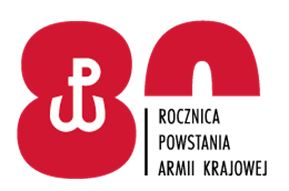 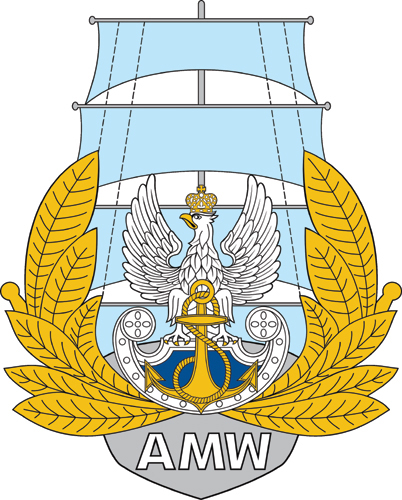 Akademia Marynarki Wojennej  im. Bohaterów Westerplatteul. inż. Śmidowicza 6981-127 GDYNIA  www.amw.gdynia.plZAPRASZA DO ZŁOŻENIA OFERTY W POSTĘPOWANIUDostawa elementów Pracowni Technologii Bezzałogowych Statków Powietrznych (BSP)
TRYB UDZIELENIA ZAMÓWIENIA: przetarg nieograniczonyPodstawa prawna: Ustawa z dnia 11.09.2019 r. - Prawo zamówień publicznych(Dz. U. z 2021 r. poz. 1129 z późn. zm.)                                                                                                      ZATWIERDZAM                                                                                                      Rektor-komendant                                                                              kontradmirał prof. dr hab. Tomasz SZUBRYCHTdnia  …… …………….. 2022 r.Opracowała: Sekcja Zamówień PublicznychROZDZIAŁ 1Nazwa oraz adres Zamawiającego, numer telefonu, adres poczty elektronicznej oraz strony internetowej prowadzonego postępowaniaNazwa oraz adres Zamawiającego, numer telefonu, adres poczty elektronicznej oraz strony internetowej prowadzonego postępowaniaNazwa:Nazwa:Akademia Marynarki Wojennej Adres:Adres:ul. inż. Śmidowicza 6981 – 127 GDYNIANumer telefonu:Numer telefonu:261262537Godziny urzędowania:Godziny urzędowania:od godz. 7.30 do godz. 15.30NIP:NIP:586-010-46-93REGON:REGON:190064136Adres poczty elektronicznej:Adres poczty elektronicznej:przetargi@amw.gdynia.pl Adres strony internetowej:Adres strony internetowej prowadzonego postępowaniaAdres strony internetowej:Adres strony internetowej prowadzonego postępowaniawww.amw.gdynia.plplatforma zakupowahttps://platformazakupowa.pl/Wykonawca zamierzający wziąć udział w postępowaniu o udzielenie zamówienia publicznego, zobowiązany jest posiadać konto na platformie zakupowej.Zarejestrowanie i utrzymanie konta na platformie zakupowej oraz korzystanie z platformy jest bezpłatne. platforma zakupowahttps://platformazakupowa.pl/Wykonawca zamierzający wziąć udział w postępowaniu o udzielenie zamówienia publicznego, zobowiązany jest posiadać konto na platformie zakupowej.Zarejestrowanie i utrzymanie konta na platformie zakupowej oraz korzystanie z platformy jest bezpłatne. platforma zakupowahttps://platformazakupowa.pl/Wykonawca zamierzający wziąć udział w postępowaniu o udzielenie zamówienia publicznego, zobowiązany jest posiadać konto na platformie zakupowej.Zarejestrowanie i utrzymanie konta na platformie zakupowej oraz korzystanie z platformy jest bezpłatne. platforma zakupowahttps://platformazakupowa.pl/ROZDZIAŁ 4Opis przedmiotu zamówieniaROZDZIAŁ 5Informacje o przedmiotowych środkach dowodowychROZDZIAŁ 6Termin wykonania zamówieniaROZDZIAŁ 7Podstawy wykluczenia, o których mowa w art. 108 ust. 1ROZDZIAŁ 8Informacje o warunkach udziału w postępowaniu o udzielenie zamówieniaROZDZIAŁ 9Wykaz podmiotowych środków dowodowychROZDZIAŁ 10Informacja o środkach komunikacji elektronicznej, przy użyciu których Zamawiający będzie komunikował się z Wykonawcami, oraz informacje 
o wymaganiach technicznych i organizacyjnych sporządzania, wysyłania 
i odbierania korespondencji elektronicznejROZDZIAŁ 11Informacja o sposobie komunikowania się Zamawiającego z Wykonawcami w inny sposób niż przy użyciu środków komunikacji elektronicznej 
w przypadku zaistnienia jednej z sytuacji określonych w art. 65 ust. 1, art. 66 i art. 69ROZDZIAŁ 12Wskazanie osób uprawnionych do komunikowania się z WykonawcamiSekcja Zamówień PublicznychAnna PARASIŃSKA, Beata ŁASZCZEWSKA-ADAMCZAK, Rafał FUDALA.Sekcja Zamówień PublicznychAnna PARASIŃSKA, Beata ŁASZCZEWSKA-ADAMCZAK, Rafał FUDALA.Sekcja Zamówień PublicznychAnna PARASIŃSKA, Beata ŁASZCZEWSKA-ADAMCZAK, Rafał FUDALA.ROZDZIAŁ 13Termin związania ofertąROZDZIAŁ 14Opis sposobu przygotowania ofertyROZDZIAŁ 15Sposób oraz termin składania ofertROZDZIAŁ 16Termin otwarcia ofertROZDZIAŁ 17Sposób obliczenia cenyROZDZIAŁ 18Opis kryteriów oceny ofert, wraz z podaniem wag tych kryteriów i sposobu ocenyL.p.Nazwa kryteriumWagaSposób punktowania1.Cena /C/60%60 pkt.2.Okres gwarancji /OG/40%40 pkt.ROZDZIAŁ 19Informacje o formalnościach, jakie muszą zostać dopełnione po wyborze oferty w celu zawarcia umowy w sprawie zamówienia publicznegoROZDZIAŁ 20Projektowane postanowienia umowy w sprawie zamówienia publicznego, które zostaną wprowadzone do treści tej umowyROZDZIAŁ 21Pouczenie o środkach ochrony prawnej przysługujących WykonawcyROZDZIAŁ 22Podstawy wykluczenia, o których mowa w art. 109 ust. 1, jeżeli Zamawiający je przewidujeROZDZIAŁ 23Opis części zamówienia, jeżeli Zamawiający dopuszcza składanie ofert częściowychROZDZIAŁ 24Liczba części zamówienia, na którą Wykonawca może złożyć ofertę, lub maksymalna liczbę części, na które zamówienie może zostać udzielone temu samemu Wykonawcy, oraz kryteria lub zasady, mające zastosowanie do ustalenia, które części zamówienia zostaną udzielone jednemu Wykonawcy, w przypadku wyboru jego oferty w większej niż maksymalna liczbie częściROZDZIAŁ 25Wymagania dotyczące wadium, w tym jego kwotę, jeżeli Zamawiający przewiduje obowiązek wniesienia wadiumROZDZIAŁ 26Informacje dotyczące zabezpieczenia należytego wykonania umowy, jeżeli Zamawiający je przewidujeROZDZIAŁ 27Informacje dotyczące ofert wariantowych, w tym informacje o sposobie przedstawiania ofert wariantowych oraz minimalne warunki, jakim muszą odpowiadać oferty wariantowe, jeżeli Zamawiający wymaga lub dopuszcza ich składanieROZDZIAŁ 28Liczba Wykonawców, z którymi zamawiający zawrze umowę ramową, jeżeli zamawiający przewiduje zawarcie umowy ramowej.ROZDZIAŁ 29Informacja o przewidywanych zamówieniach, o których mowa w art. 214 ust. 1 pkt 7 i 8, jeżeli zamawiający przewiduje udzielenie takich zamówieńROZDZIAŁ 30Informacje dotyczące przeprowadzenia przez Wykonawcę wizji lokalnej lub sprawdzenia przez niego dokumentów niezbędnych do realizacji zamówienia, o których mowa w art. 131 ust. 2 ustawy Prawo zamówień publicznych, jeżeli Zamawiający przewiduje możliwość albo wymaga złożenia oferty po odbyciu wizji lokalnej lub sprawdzeniu tych dokumentówROZDZIAŁ 31Informacje dotyczące walut obcych, w jakich mogą być prowadzone rozliczenia między Zamawiającym a wykonawcą, jeżeli Zamawiający przewiduje rozliczenia w walutach obcychROZDZIAŁ 32Informacje o uprzedniej ocenie ofert, zgodnie z art. 139, jeżeli zamawiający przewiduje odwróconą kolejność oceny.ROZDZIAŁ 33Informacja o przewidywanym wyborze najkorzystniejszej oferty 
z zastosowaniem aukcji elektronicznej wraz z informacjami, o których mowa w art. 230 ustawy Prawo zamówień publicznych, jeżeli Zamawiający przewiduje aukcję elektronicznąROZDZIAŁ 34Informacje dotyczące zwrotu kosztów udziału w postępowaniu, jeżeli Zamawiający przewiduje ich zwrotROZDZIAŁ 35Wymagania w zakresie zatrudnienia na podstawie stosunku pracy, 
w okolicznościach, o których mowa w art. 95ROZDZIAŁ 36Wymagania w zakresie zatrudnienia osób, o których mowa w art. 96 ust. 2 pkt 2, jeżeli Zamawiający przewiduje takie wymaganiaROZDZIAŁ 37Informacje o zastrzeżeniu możliwości ubiegania się o udzielenie zamówienia wyłącznie przez wykonawców, o których mowa w art. 94, jeżeli Zamawiający przewiduje takie wymaganiaROZDZIAŁ 38Informację o obowiązku osobistego wykonania przez Wykonawcę kluczowych zadań, jeżeli Zamawiający dokonuje takiego zastrzeżenia zgodnie z art. 60 i art. 121 ustawy Prawo zamówień publicznychROZDZIAŁ 39Wymóg lub możliwość złożenia ofert w postaci katalogów elektronicznych lub dołączenia katalogów elektronicznych do oferty, w sytuacji określonej w art. 93ustawy Prawo zamówień publicznychROZDZIAŁ 40Klauzula informacyjna z art. 13 RODO do zastosowania przez Zamawiających w celu związanym z postępowaniem o udzielenie zamówienia publicznegoROZDZIAŁ 41Regulacje „sankcyjne” ustaw i rozporządzeń dla wykonawcy / wykonawcy wspólnie ubiegającego się o udzielenie zamówienia publicznego, składanych na podstawie art. 125 ust. 1 oraz podmiotu udostępniającego zasoby, składanych na podstawie art. 125 ust. 5 ustawy z dnia 11 września 2021 rROZDZIAŁ 42ZałącznikiLp.Przedmiot zamówieniaIlośćCena jednostkowa nettoWartość nettoStawka VATCena jednostkowa bruttoWartość bruttoABC=B*CD=C*D=B*C*D1Oprogramowanie do planowania i zarządzania automatycznymi lotami BSP;1232Zestaw BSP do prowadzenia obserwacji oraz inspekcji z wymiennymi kamerami1233Stacja stałego zasilania do wielowirnikowców1234Zestaw bezzałogowych samolotów obserwacyjnych dalekiego zasięgu1235Oprogramowanie fotogrametryczne1236Geodezyjny wielowirnikowiec z oprogramowaniem – zestaw1237Samolot bezzałogowy typu VTOL do precyzyjnych pomiarów geodezyjnych1238Zestaw BSP Hexacopter w systemie modułowym1239Zestaw do nauki programowania układów elektrycznych12310Okulary multimedialne do podglądu obrazu w czasie rzeczywistym12311Modułowy system przechowywania BSP12312Zestaw wielowirnikowców szkoleniowych12313Zestaw mini BSP z mikrokamerami12314Zestaw BSP do pracy w warunkach morskich12315Zestaw BSP typu stałopłat12316Polowa stacja planowania i kontroli lotu BSP123Lp.Przedmiot zamówieniaIlośćCena jednostkowa nettoWartość nettoStawka VATCena jednostkowa bruttoWartość bruttoABC=B*CD=C*D=B*C*D1Aparat cyfrowy średnioformatowy1232Aparat cyfrowy z wymienną optyką1233Kamera sferyczna123Lp.Przedmiot zamówieniaIlośćCena jednostkowa nettoWartość nettoStawka VATCena jednostkowa bruttoWartość bruttoABC=B*CD=C*D=B*C*D1Precyzyjna Drukarka 3D z systemem wizyjnym1232Zestaw drukarek 3D1233Skaner 3D1234Urządzenie do wygładzania krawędzi wydruku 3D123Lp.Przedmiot zamówieniaIlośćCena jednostkowa nettoWartość nettoStawka VATCena jednostkowa bruttoWartość bruttoABC=B*CD=C*D=B*C*D1Stacja ładowania akumulatorów2232Zestaw akumulatorów Litowo – Polimerowych1233Agregat prądotwórczy223Lp.Przedmiot zamówieniaIlośćCena jednostkowa nettoWartość nettoStawka VATCena jednostkowa bruttoWartość bruttoABC=B*CD=C*D=B*C*D1Skaner częstotliwości3232Krótkofalowa radiostacja przenośna  323Lp.Przedmiot zamówieniaIlośćCena jednostkowa nettoWartość nettoStawka VATCena jednostkowa bruttoWartość bruttoABC=B*CD=C*D=B*C*D1Okulary multimedialne do podglądu obrazu w czasie rzeczywistym223Parametr wymaganyNazwa producenta (symbol, oznaczenie, dane identyfikacyjne)Ad. 1. Oprogramowanie do planowania i zarządzania automatycznymi lotami BSPMinimalne wymagania:Licencja dożywotnia oprogramowania z co najmniej 12 miesięcznym wsparciem technicznym i aktualizacjamiMusi mieć możliwość planowania oraz wykonywania automatycznych misji lotu dla UAVMusi posiadać możliwość wizualizacji planowanej misji lotu w formie 2D oraz 3DMusi mieć możliwość wykonywania automatycznych lotów w trybie zmiennej wysokości lotu AGL względem ukształtowania terenuMusi mieć możliwość importu tras co najmniej z danych KML i CSVMusi mieć możliwość importu danych wysokościowych w formacie co najmniej DEMMusi mieć możliwość importu obrazów georeferencyjnychMusi mieć możliwość tworzenia stref zakazów lotów (NFZ)Musi mieć możliwość przesyłania strumieniowego wideo na żywo z wykorzystaniem protokołu co najmniej RTSPMusi mieć możliwość uruchomienia scentralizowanego serwera telemetrii przez VPN………………………..Ad. 2.Zestaw BSP do prowadzenia obserwacji oraz inspekcji z wymiennymi kameramiMinimalne ukompletowanie zestawu wielowirnikowca do obserwacji.Wielowirnikowiec pionowego startu i lądowania – 1 szt.Aparatura sterująca - 2 szt. System skanowania przeszkód 360 – 1 szt. Akumulatory wielowirnikowca – 2 kpl. (4 szt.)Akumulatory aparatury sterującej – 1 szt. Ładowarka akumulatorów kompatybilna z wielowirnikowcem – 1 szt.Urządzenie obrazujące FPV – 1 szt. Niezależny lokalizator GPS – 1 szt.System zrzutu kompatybilny z wielowirnikowcem – 1 szt. Głowica hybrydowa optoelektroniczna z sensorami – 1 szt. Głowica optoelektroniczna laserowa – 1 szt. (Głowica optoelektroniczna wysokiej rozdzielczości – 1 szt. Głowica optoelektroniczna z zoomem – 1 szt. Głowica optoelektroniczna z modułem oświetlenia – 1 szt.Głowica optoelektroniczna z modułem głośnika – 1 szt. Podwójny system mocowania kompatybilny z wielowirnikowcem i głowicami – 1 szt.Górny system mocowania kompatybilny z wielowirnikowcem i głowicami – 1 szt.Karta Pamięci rejestrująca zapis z głowic optoelektronicznycgh z sensorami – 4 szt.Mobilne urządzenie obrazujące – 1 szt.  Instrukcja obsługi w języku polskim (w wersji papierowej i elektronicznej).Dedykowane skrzynie transportowe.1.1 Minimalne parametry techniczne dla wielowirnikowca do obserwacji- Wielowirnikowiec pionowego startu i lądowania, maksymalna masa startowa (MTOM) do 10 kg.- Realizacja lotów poza zasięgiem wzroku o promieniu co najmniej 4 km w terenie otwartym.- Maksymalna wysokość lotu co najmniej 1000 m n.p.t.- Transmisja obrazu video oraz sterowanie wielowirnikowcem szyfrowane kluczem min. 256 bitowym.- Kontroler lotu wyposażony co najmniej w jednostkę do nawigacji inercyjnej, barometr imagnetometr.- Co najmniej 4 ramiona z zespołami napędowymi.- Ramiona wielowirnikowca składane do transportu (system składania musi umożliwiać szybkie składanie/rozkładanie ramion, bez użycia narzędzi).- Wielowirnikowiec musi posiadać możliwość wykonania lotu z kamerą FPV oraz jednocześnie z głowicami lub głowicą optoelektroniczną.- Wielowirnikowiec musi być zdolny do przeprowadzenia bezpiecznego lotu przy stałej prędkości wiatru nie mniejszej niż 10 m/s (odporność na wiatr co najmniej 10 m/s).- Transmisja video z wielowirnikowca do stacji naziemnej w czasie rzeczywistym w jakości min. HD 720p 24fps.- Maksymalna prędkość horyzontalna co najmniej 20 m/s.- Wielowirnikowiec musi posiadać system czujników wykrywających przeszkody w minimum 4 kierunkach (np. przód, góra, dół, boki).- Wielowirnikowiec musi być wyposażony w kamerę FPV o rozdzielczości min. 600x400 na potrzeby operatora wielowirnikowca do prowadzenia lotu.- Jednoczesna transmisja obrazu kamery FPV oraz głowicy lub głowic optoelektronicznych.- Wielowirnikowiec musi być wyposażony w system montażu głowic optoelektronicznych oraz systemu zrzutu bez użycia narzędzi.- Wielowirnikowiec musi posiadać odbiornik pozwalający na lokalizację statków powietrznych na mapie Automatic Dependent Surveillance – Broadcast (ADS-B).- Wielowirnikowiec nie może posiadać żadnych ograniczeń w zakresie lotów na terytorium Polski oraz limitów wysokości wykonywanych lotów.- Wykonywanie lotu w trybie autonomicznym z możliwością ingerencji przez operatora w każdym momencie w parametry wykonywanego lotu i zmianę zaprogramowanej trasy.- Wielowirnikowiec musi mieć możliwość autonomicznego startu i lądowania na żądanie operatora w każdej fazie lotu, powrotu do miejsca startu oraz posiadać funkcję „Fail Safe” (w przypadku utraty łączności ze stacjami naziemnymi lub krytycznego poziomu napięcia zasilania).- Stopień ochrony minimum IP43.- Informacja o stanie napięcia baterii obrazowana na stacjach naziemnych.- Rejestracja obrazu na kartach pamięci.- Możliwość lotu wielowirnikowca po zadanej trasie z jednoczesnym zbieraniem danych (film oraz zdjęcia) z danego obszaru/kierunku.- Kalibracja środka ciężkości.- Wyposażenie w oświetlenie ostrzegawcze do lotów nocnych i lotów poza zasięgiem wzroku Beyond Visual Line of Sight (BVLOS)1.2 Minimalne parametry techniczne dla aparatury sterującej- Praca w trybie „master/slave” – możliwość naprzemiennej pracy operatora wielowirnikowca oraz operatora kamery na każdej z dwóch stacji z zachowaniem nadrzędności operatora wielowirnikowca.- Sterowanie manualne wielowirnikowcem.- Planowanie misji minimum poprzez nanoszenie trasy, wysokości, prędkości lotu.- Zmiana parametrów lotu.- Dedykowane oprogramowanie umożliwiające zaprogramowanie trasy i parametrów lotu.- Sterowanie dostarczoną głowicą lub głowicami optoelektronicznymi.- Obrazowanie i nagrywanie obrazu oraz rejestrowanie zdjęć.- Minimum jedno złącze typu HDMI.- Minimum dwa złącza antenowe typu RP-SMA.- Akumulator lub zestaw akumulatorów zapewniających minimum 3 godziny pracy.- Dedykowana ładowarka zasilana z sieci 230V AC/50 Hz.- Osłona przeciwsłoneczna.1.3. Minimalne parametry techniczne dla systemu skanowania przeszkód- Zakres detekcji pionowy co najmniej 55 stopni- Zasięg detekcji co najmniej 20 metrów- Indeks ochrony co najmniej IP451.4. Akumulatory wielowirnikowca- Kompatybilne z dostarczonym wielowirnikowcem- Zapewniających minimalny czas lotu na jednym komplecie (złożonym z jednego lub większej ilości akumulatorów) co najmniej 30 minut z wykorzystywaną przez operatora do sterowania First Person View (FPV) oraz podwieszonymi głowicami lub głowicą optoelektroniczną.1.5. Akumulatory aparatury sterującej- Kompatybilne z dostarczoną aparaturą sterującą1.6 Minimalne parametry techniczne dla ładowarki- Musi posiadać możliwość ładowania zarówno akumulatorów wielowirnikowca jak i aparatury sterującej- Musi przekazywać informacje o statusie ładowania akumulatorów- Ładowarka musi być zasilana prądem przemiennym z sieci w zakresie: napięcie 220-240 V, częstotliwość 50-60 Hz- Musi posiadać stanowiska na co najmniej 4 komplety akumulatorów wielowirnikowca i 4 akumulatory aparatury sterującej1.7 Minimalne parametry techniczne dla urządzenia obrazującego FPV- Posiadać wyświetlacze o przekątnej co najmniej 2’’- Posiadać częstotliwość odświeżania obrazu co najmniej 144Hz- Posiadać system transmisji z zakresów 2.4GHz i 5.8GHz- Posiadać akumulator zasilający o pojemności co najmniej 1750 mAh - Waga urządzenia nie więcej niż 420 gram1.8 Minimalne wymagania techniczne dla niezależnego lokalizatora GPS- Musi posiadać możliwość zamontowania bez narzędzi- Musi posiadać usługę śledzenia na okres co najmniej 24 miesięcy- Musi posiadać możliwość podglądu na żywo przez aplikację mobilną lub strony WWW- Waga urządzenia nie większa niż 115 gram- Obsługiwane systemy lokalizacji co najmniej GSM/GPRS klasa 12- Zasilanie 5V na złącze USB-C1.9 Minimalne parametry techniczne dla systemu zrzutu- System musi być kompatybilny z wielowirnikowcem - Możliwość podłączenia do wielowirnikowca bez użycia narzędzi- Musi posiadać co najmniej cztery niezależne zaczepy na ładunki- Minimalny udźwig na zaczep co najmniej 9kg- Musi posiadać możliwość sterowania z poziomu aparatury sterującej- Waga urządzenia nie większa nić 320 gram- Temperaturowy zakres pracy co najmniej -20°C do 40°C1.10 Minimalne parametry techniczne dla głowicy hybrydowej optoelektronicznej z sensoramiKamera dzienna:- Zoom optyczny min. 20x- Ogniskowa co najmniej w zakresie od 7 mm do 115 mm- Stabilizacja obrazu w 3 osiach- Rozdzielczość minimum 1920x1080 przy 30 fps.- Możliwość sterowania wszystkimi parametrami ze stacji naziemnej- Rejestracja obrazu z przetwornika na karcie pamięciKamera termowizyjna.- Kamera wyposażona w niechłodzony przetwornik termowizyjny.- Rejestracja obrazu na karcie pamięci- Możliwość sterowania wszystkimi parametrami ze stacji naziemnej- Głowica stabilizowana w 3 osiach- Czułość termiczna NETD mniej niż 0,06K- Ogniskowa obiektywu co najmniej 40mm- Rozdzielczość minimum 640x480px- Częstotliwość odświeżania obrazu minimum 30Hz- Zoom cyfrowy minimum 16x1.11 Minimalne parametry techniczne dla głowicy optoelektronicznej laserowej- Głowica musi być kompatybilna z wielowirnikowcem - Możliwość podłączenia głowicy bez użycia narzędzi- Dokładność pomiaru nie więcej niż 3cm przy pułapie 100m- Maksymalna ilość odbić 3- Gęstość punktów pojedynczego odbicia co najmniej 240tyś pkt/s- Możliwość kolorowania punktów w czasie rzeczywistym- Waga głowicy poniżej 1kg1.12 Minimalne parametry techniczne dla głowicy optoelektronicznej wysokiej rozdzielczości- Głowica musi być kompatybilna z wielowirnikowcem - Możliwość podłączenia głowicy bez użycia narzędzi- Matryca kamery co najmniej 45MP- Obiektyw co najmniej 30mm- Możliwość stosowania wymiennych obiektywów- Waga głowicy nie większa niż 800 gram- Temperaturowy zakres pracy co najmniej -10°C do +40°C1.13 Minimalne parametry techniczne dla głowicy optoelektronicznej z zoomem- Głowica musi być kompatybilna z wielowirnikowcem - Możliwość podłączenia głowicy bez użycia narzędzi- Co najmniej 30 krotny zoom optyczny- Ogniskowa co najmniej w zakresie od 15 mm do 1000 mm- Waga głowicy nie więcej ni 600 gram1.14 Minimalne parametry techniczne dla głowicy optoelektronicznej z modułem oświetlenia- Głowica musi być kompatybilna z wielowirnikowcem - Możliwość podłączenia głowicy bez użycia narzędzi- Waga głowicy nie większa niż 750 gram- Strumień światła nie mniej niż 8000 lumenów- Regulowany strumień światła- Temperaturowy zakres pracy co najmniej -10 do +40 ° C1.15 Minimalne parametry techniczne dla głowicy optoelektronicznej z modułem głośnika- Głowica musi być kompatybilna z wielowirnikowcem - Możliwość podłączenia głowicy bez użycia narzędzi- Waga głowicy nie większa niż 600 gram- Obsługa formatów audio co najmniej MP3 i ACC- Ciśnienie akustyczne nie więcej niż 130dB- Klasa szczelności co najmniej IP431.16 Minimalne parametry techniczne dla podwójnego systemu mocowania głowic- Musi posiadać stanowiska na dwie głowice lub inne urządzenia współpracujące z wielowirnikowcem- Musi znajdować się od spodu wielowirnikowca1.17 Minimalne parametry techniczne dla górnego systemu mocowania głowic- Musi posiadać dodatkowe stanowisko na głowicę lub inne urządzenia współpracujące z wielowirnikowcem- Musi znajdować się na górze wielowirnikowca1.18 Minimalne parametry techniczne dla karty pamięci- Minimalna pojemność 128GB- Karta musi być w stanie rejestrować zapis z sensorów głowicy optoelektronicznej- Klasy prędkości C10, U3, V30- rozmiar karty MicroSD1.19 Minimalne parametry techniczna dla mobilnego urządzenia obrazującego- Monitor musi być kompatybilny z zaoferowaną stacją naziemną- Monitor musi być wyposażony w okablowanie umożliwiające bezpośrednie podłączenie do zaoferowanej stacji naziemnej- Przekątna monitora minimum 15’’- Rozdzielczość minimum 1920 x 1080- Monitor zabudowany w walizce klasy co najmniej IP65 umożliwiająca bezpieczny transport- Zasilanie bezpośrednio z instalacji samochodowej 12V oraz z wbudowanych akumulatorów- Możliwość ciągłej pracy na akumulatorach co najmniej 2 godzinyAd. 3. Stacja stałego zasilania do wielowirnikowców  Stacja magazynująca;Specyfikacja  Pojemność minimalna: 2000WhWyjście AC minimum: 4 gniazdaWyjście USB-A minimum: 2 gniazda, 5V, 2.4A, max 12W na gniazdoWyjście USB-C minimum: 2 gniazda, 5/9/12/15/20V, 5A, Max 100W na gniazdoWyjście DC5521 minimum: 2 gniazda, 12.6V, 3A, Max 38W na gniazdoWejście ładowania z paneli słonecznych 800W Max, 11-100V, 10ASkład chemiczny akumulatora NCM (Lit, nikiel, kobalt i mangan)Waga maksymalna: 25 kgDodatkowe zasilanie: Obsługa do dwóch akumulatorów / Agregat prądotwórczyMaksymalna moc urządzenia (urządzeń): 3400W Szybkie ładowanie z gniazda USB-A: 2 gniazda, 5V, 2.4A / 9V, 2A / 12V, 1.5A, Max 18W na gniazdoMoc wyjściowa gniazda zapalniczki samochodowej: 12.6V, 10A, Max 126WWejście ładowania AC: Max 1800W, 15AMoc wejściowa gniazda zapalniczki samochodowej: Obsługuje akumulator 12V/24V, 8AIlość cykli ładowania	800 cykli = 80% pojemościŁączność bezprzewodowa Wi-FiWymiary maksymalne: 500 x 300 x 350 mmW zestawie  Kabel ładowania do paneli fotowoltaicznych Kabel ładowania AC 1.5 m Kabel ładowania do zapalniczki samochodowej 1.5 mKabel DC5521 do DC5525Instrukcja obsługiAgregat prądotwórczy:Dane techniczne:PRĄDNICAStabilizacja napięcia inverterTyp jednofazowaMoc maksymalna [kVA] 3,2Moc znamionowa [kVA] 2,6Napięcie [V] 230Częstotliwość [Hz] 50Prąd znamionowy [A] 11,3SILNIKTyp silnika 4-suw, ohv, 1 cylinderPojemność skokowa [cm³] 130Obroty silnika [rpm] 5500 maxSystem chłodzenia wymuszonym powietrzemRodzaj zapłonu tranzystorowyPojemność oleju minimum [L] 0,45Pojemność zbiornika paliwa minimum [L] 4,5Czas pracy przy obciążeniu znamionowym minimum 3h 20 minutRozruch ręcznyWYMIARY MAKSYMALNEdługość [mm] 600szerokość [mm] 350wysokość [mm] 500waga sucha [kg] 30Ad. 4.Zestaw bezzałogowych samolotów obserwacyjnych dalekiego zasięguParametry techniczne platformy:Typ BSP: płatowiecRozpiętość skrzydeł nie większa niż 2 mDługość całkowita nie większa niż 1,5 mMTOM nie większe niż 6 kgMoże podnieść payload o wadze przynajmniej 0,7 kgIlość silników: 2Minimalny czas lotu 130 min (przy użyciu baterii LiPol 17Ah HV)Rodzaj silników: elektryczneDostępne części zamienne poszczególnych komponentów samolotu (skrzydło, kadłub, stateczniki)Autopilot oparty o procesor STM32H753, lub lepszyProtokół komunikacji: mavlinkWyposażony w kamerę FVP (parametry poniżej)Całość umieszczona w skrzyni transportowej o wymiarach nie większych niż: 1200x750x290 mmParametry system telemetrii oraz sterowania:Zasięg przynajmniej 10km CE / 20km FCCOpóźnienie transmisji nie większe niż 130 msCzęstotliwość 2.4 GHz WiFi LTEAparatura sterująca z wbudowanym ekranem dotykowym o rozdzielczości przynajmniej 5.1" o jasności nie mniejszej niż 900 nitówDane telemetryczne przesyłane przez UART protokołem mavlinkTransmisja obrazu 1080pKompatybilny z protokołem MavLinkObsługa protokołów SBUS / iBUSPrzynajmniej dwa wejścia HDMIWyposażony w moduły WiFi i Bluetooth oraz port USB do komunikacji z innymi urządzeniamiPlatforma sterująca obsługująca aplikacje QGroundControl (QGC), Solex i MissionPlanner.Parametry moduł FPV oraz transmisji GSM:Wymiary kamery nie większe niż: 30x30x30 mmWaga kamery nie większa niż 20gRozdzielczość kamery przynajmniej 7 MegapixeliPole widzenia kamery (FOV) nie mniej niż 150 degreeRozdzielczość wyjściowa 1080p, 720p, 480p, 320pWideo codec H264Dostępne wejścia wideo: CSI, HDMI (opcjonalnie)Częstotliwości siec obsługiwane przez modułi: LLTE-FDD: B1/ B2/ B3/ B4/ B5/ B7/ B8/ B12/ B13/ B18/ B19/ B20/ B25/ B26/ B28 LTE-TDD: B38/ B39/ B40/ B41; WCDMA: B1/ B2/ B4/ B5/ B6/ B8/ B19; GSM: B2/B3/B5/B8Przepustowość sieci LTE przynajmniej: LTE FDD: Max 150Mbps (DL)/Max 50Mbps (UL) , LTE TDD: Max 130Mbps (DL)/Max 30Mbps (UL) ; UMTS: DC-HSDPA: Max 42Mbps (DL), HSUPA: Max 5.76Mbps (UL), WCDMA: Max 384Kbps (DL)/Max 384Kbps (UL); GSM: EDGE: Max 296Kbps (DL)/Max 236.8Kbps (UL), GPRS: Max 107Kbps (DL)/Max 85.6Kbps (UL)Napięcie wejściowe modułu transmisji GSM w przedziale 11 - 28VTemperatura pracy modułu transmisji GSM -10 do 40°CWymiary modułu transmisji GSM nie większe niż: 75x45x20 mmWaga modułu transmisji GSM nie większa niż 75gKompatybilny z ArduPilot, MissionPlannerZestaw musi zawierać:samolot – płatowiec z kontrolerem lotu w pełni wyposażony do lotu;samolot – płatowiec z silnikami bez dodatkowego wyposażenia;FPV;GSM-B ;Aparatura sterująca z systemem transmisji dalekiego zasięgu i wbudowanym ekranem dotykowym minimum 5.5" o jasności minimum 1000 nitów;Akumulator x 2 sztuki;Skrzynia transportowa hard-case;Szkolenie z obsługi;Pierwszy serwis gratis;ADS-B in-out;ADS-B odbiornik;Symulator.Ad. 5.Oprogramowanie fotogrametryczneMinimalne wymagania dla oprogramowania do fotogrametrii 2D i 3DLicencja dożywotnia oprogramowania z co najmniej 12 miesięcznym wsparciem technicznym i aktualizacjamiOprogramowanie musi umożliwiać:a) Import zdjęć wykonanych w formatach: .JPG, .JPEG, .TIF, .TIFF.;b) Import danych EXIF w sposób automatyczny (elementy orientacji wewnętrznej i zewnętrznej);c) Automatyczny odczyt rodzaju kamery oraz elementów orientacji wewnętrznej z bazy kamer;d) Automatyczny pomiar punktów wiążących na zdjęciach;e) Ręczne dodawanie punktów wiążących;f) Możliwość kalibracji kamery (wykonanie samo kalibracji aparatu cyfrowego);g)  Możliwość dodawania punktów osnowy fotogrametrycznej (fotopunktów) 
w różnych układach współrzędnych;h) Automatyczna aerotriangulacja z wykorzystaniem danych pozyskanych przez BSP w trakcie lotu;i) Generowanie raportu z dokładności przeprowadzonej aerotriangulacji zdjęć;j) Generowanie numerycznych modeli wysokościowych;k) Generowanie modelu 3D Mesh;l) Generowanie ortofotomapy;m) Praca w trybie automatycznym (przetwarzanie wsadowe) 
i półautomatycznym, w tym wg wcześniej zdefiniowanych scenariuszy obliczeniowych umożliwiających zdefiniowanie istotnych parametrów przetwarzania cyfrowego danych fotogrametrycznych w celu uzyskania jak najlepszych produktów;n) Generowanie ortofotomapy i chmury punktów z danych wideo;o) Opracowanie i eksport produktów fotogrametrycznych (chmury punktów, NMPT, ortofotomapy) w różnych układach współrzędnych;p) Eksport wyrównanych elementów orientacji zewnętrznej zdjęć do formatu .TXT.;q) Eksport uzyskanej chmury punktów do formatów: .LAS, .TXT, .XYZ.;r) Eksport siatki mesh do formatu .OBJ wraz z tekstura;s) Eksport wygenerowanej ortofotomapy do formatu .TIF z geolokalizacja (GeoTIF);t) Wykonanie pomiarów w postaci odległości, objętości na chmurze punktów;Ad. 6.Geodezyjny wielowirnikowiec z oprogramowaniem – zestawSpecyfikacja techniczna i minimalne ukompletowanie zestawu BSP geodezyjnegoPrzedmiot ofertyDron 4-wirnikowyAparatura sterująca z wyświetlaczem minimum 5’5 cala Śmigła - 4 paryŁadowarka z kablem ACAkumulator o pojemności 5870 mAh - 3 sztukiŁadowarka USB 65WŁadowarka do akumulatorów WB37Blokada gimbalaKarta microSD (16 GB)Pojemnik transportowyKabel micro USBKabel USB-CKabel USB-C OTGModem LTE (dongle)Wymagane parametry techniczneMasa startowa od 1 do 1,5 kg;Przekątna max: 350mmMaksymalny czas lotu nie mniej niż 30 min;Zakres temperatury pracy: od 0°C do 40°C;Maksymalna prędkość lotu nie mniej niż 50 km/h;Maksymalna prędkość wznoszenia minimum 5m/sAparat CMOS z co najmniej 20 Mpx;FOV kamery co najmniej 80°;Format zdjęć: Jpeg;Format wideo: MOVPozycjonowanie: GPS oraz RTK;Ad. 7.Samolot bezzałogowy typu VTOL do precyzyjnych pomiarów geodezyjnychMinimalne ukompletowanie zestawu bezzałogowego samolotu VTOL Samolot pionowego startu i lądowania VTOL – 1 szt.Aparatura sterująca - 1 szt.Akumulatory – 1 kpl.Ładowarka akumulatorów– 1 szt.Głowica hybrydowa optoelektroniczna – 1 sztInstrukcja obsługi w języku polskim (w wersji papierowej i elektronicznej).Dedykowana skrzynia transportowa.1.1 Minimalne parametry techniczne dla samolotu VTOL- Samolot pionowego startu i lądowania VTOL, maksymalna masa startowa (MTOM) do 6 kg- Rozpiętość skrzydeł maksymalnie 1 metr- Musi zapewnić czas lotu do 70 minut- Realizacja lotów poza zasięgiem wzroku o promieniu co najmniej 4 km w terenie otwartym.- Maksymalna wysokość lotu co najmniej 4000 m n.p.t.- Skrzydła demontowane składane do transportu (system składania musi umożliwiać szybkie składanie/rozkładanie bez użycia narzędzi).- Musi posiadać odporność na wiatr co najmniej 15 m/s- Maksymalna prędkość horyzontalna co najmniej 30 m/s- Musi być wyposażony w system montażu głowic optoelektronicznych bez użycia narzędzi- Nie może posiadać żadnych ograniczeń w zakresie lotów na terytorium Polski- Wykonywanie lotu w trybie automatycznym z możliwością ingerencji przez operatora w każdym momencie w parametry wykonywanego lotu i zmianę zaprogramowanej trasy.- Musi mieć możliwość autonomicznego startu i lądowania na żądanie operatora w każdej fazie lotu, powrotu do miejsca startu oraz posiadać funkcję „Fail Safe” - Musi posiadać stopień ochrony minimum IP43- Temperaturowy zakres pracy w zakresie co najmniej od -20° C do 40° C1.2 Minimalne parametry techniczne dla aparatury sterującej- Musi posiadać wbudowany ekran o przekątnej co najmniej 9 cali - Musi posiadać jasności ekranu co najmniej 1000 nitów- Możliwość ręcznego oraz automatycznego sterowania BSP- Planowanie misji minimum poprzez nanoszenie trasy, wysokości, prędkości lotu.- Zmiana parametrów w locie- Dedykowane oprogramowanie umożliwiające zaprogramowanie trasy i parametrów lotu.- Sterowanie dostarczoną głowicą lub głowicami optoelektronicznymi.- Obrazowanie i nagrywanie obrazu oraz rejestrowanie zdjęć- Minimum jedno złącze typu HDMI- Akumulator lub zestaw akumulatorów zapewniających minimum 4 godziny pracy- Temperaturowy zakres pracy w zakresie co najmniej od -20° C do 40° C1.3. Akumulatory BSP- Kompatybilne z dostarczonym BSP- Pojemność co najmniej 8000 mAh- Zapewniających minimalny czas lotu na jednym komplecie (złożonym z jednego lub większej ilości akumulatorów) co najmniej 70 minut1.4 Minimalne parametry techniczne dla ładowarki- Musi posiadać możliwość ładowania zarówno akumulatorów wielowirnikowca jak i aparatury sterującej- Ładowarka musi być zasilana prądem przemiennym z sieci w zakresie: napięcie 220-240 V, częstotliwość 50-60 Hz1.5 Minimalne parametry techniczne dla głowicy optoelektronicznej - Głowica musi być kompatybilna z BSP - Sensor CMOS co najmniej 1/ 2.5’’- Rozdzielczość co najmniej 8MP- Możliwość podłączenia głowicy bez użycia narzędzi- Co najmniej 20 krotny zoom optyczny- Ogniskowa co najmniej w zakresie od 15 mm do 1000 mm- Waga głowicy nie więcej niż 750 gram  - Temperaturowy zakres pracy w zakresie co najmniej od -20° C do 40° CAd. 8.Zestaw BSP Hexacopter w systemie modułowymMinimalne ukompletowanie i specyfikacja techniczna zestawu drona w układzie hexacopter1.1.	Dron, wersja multirotor – 6 wirnikowy1.2.	Aparatura sterująca wraz z akumulatorem 1.3.	Dodatkowe akcesoria: 1.3.1.	1x modem 4G LTE1.3.2.	1x RTK dongle1.3.3.	1x hub ładowania akumulatorów aparatury1.3.4.	1x kabel zasilający AC1.3.5.	1x kabel USB-C1.3.6.	1x ładowarka USB1.3.7.	1x skrzyneczka narzędziowa wraz z narzędziami niezbędnymi do podstawowych czynności serwisowych w terenie1.3.8.	2x akumulator do drona1.3.9.	1x Dedykowana ładowarka do akumulatora od drona 1.	Wymagane parametry techniczne1. Dron:Hexacopter o wadze całkowitej nie więcej niż 27 kg (bez akumulatorów)Czas zawisu obciążenia co najmniej 20 minutMaksymalna prędkość robocza nie niższa niż 7 m/sMaksymalna prędkość lotu nie niższa niż 10 m/sMaksymalna odporność na wiatr nie niższa niż 8 m/sTemperatura pracy w zakresie nie gorszym niż od 0° do 45°CMożliwość lotów automatycznych, uwzględniających zmieniającą się wysokość terenu, po zaprojektowanych wcześniej trasach,Kamery FPV: Ilość kamer 2:. Pole widzenia nie mniejsze niż: Pionowo: 82°, Poziomo: 129°, Rozdzielczość min.1280x720 15-30 fpsModuł radaru o wysokiej precyzji: Wykrywanie przeszkód i śledzenie terenuZakres wykrywania wysokości: 1 - 30 mZakres pracy stabilizacji: 1,5 - 15 mMaksymalne nachylenie w trybie wzniesienia: 35°System omijania przeszkódRadar sferycznyZakres wykrywania przeszkód: 1,5 - 30m (w zależności od materiału, położenia, kształtu i innych właściwości przeszkody)FOV: poziomo 360°, pionowo ±15°Warunki pracy: wysokość względna wyższa niż 1.5m, prędkość robocza mniejsza niż 7 m/sBezpieczna odległość: 2.5mRadar górnyZakres wykrywania wysokości: 1,5 - 10mFOV: 80°Bezpieczna odległość: 2m (dronem od góry do przeszkody)        2. Aparatura sterującaWyświetlacz co najmniej 5,5-calowy ekran 1920 × 1090 pikseliJasność nie mniejsza niż: 1000 cd / m² System Androidmin. 4GB pamięci RAM + min. 32GB pamięci ROMModuł RTK wspierany podczas planowania trasy w terenieAparatura z portem HDMIMożliwość nagrywania ekranu w formie wideo i zrzutów ekranuZakres temperatury pracy min: od 0°C do 45°CZakres temperatury ładowania min: od 5°C do 40°CSzelki do aparatury dla pilotaAd. 9.Quadcopter z wymiennymi sensorami – zestawMinimalne ukompletowanie i specyfikacja techniczna zestawu wielowirnikowca z wymiennym sensoremBezzałogowy statek powietrzny wielowirnikowy (dron) – 1 szt.Aparatura sterująca wraz z uprzężą – 1 szt. AkcesoriaAkumulator – minimum 2 komplety (4 sztuki) Stacja ładująca do akumulatorów drona – 1 szt.Walizka transportowa zapewniająca bezpieczny transport drona wraz z akcesoriamiSensor smogu Wymagane parametry techniczneDron:funkcja automatycznego wykonywania lotu po zaplanowanej trasie z uwzględnieniem zróżnicowania wysokości terenuMaksymalna masa startowa do 4 kgParametry lotu: Maksymalna odporność na wiatr nie mniejsza niż 15 m/sMaksymalny czas lotu nie mniej niż 40 minStopień ochrony IP55Obsługiwane systemy GNSS: GPS+Galileo+GLONASSmożliwość pracy w technologii RTK po podłączeniu stacji lub przez protokół NTRIPmożliwość wymiany akumulatora bez konieczności wyłączania zasilania dronaMin. zakres temperatury pracy: -20° do 50°CZintegrowana głowica optoelektroniczna o parametrach nie gorszych niż:Kamera z zoomem: Obiektyw o parametrach Ogniskowa: 21-75 mm (odpowiednik: 113-405 mm)Kamera szerokokątna:Sensor	nie gorszy niż 1/2" CMOS, efektywna liczba pikseli: 12MKamera termowizyjna:Ogniskowa: 9,1 mm ( ekwiwalent: 40 mm)Dokładność pomiaru temperatury w podczerwieni +-2°C lub +-2%Rozdzielczość co najmniej 640pxDalmierz laserowy z zakresem pomiaru nie gorszym niż 3-1200mAkumulatorPojemność nie mniejsza niż 5880 mAhTyp ogniwa Li-ion 6SMasa netto nie większa niż 685 gTemperatura pracy nie gorsza niż -20° do 50° CAparatura sterująca:Ekran dotykowy LCD o przekątnej  ponad 7 cali i o rozdzielczości 1920×1200 pikseliWbudowany akumulator Typ: Li-ion (6500 mAh @ 7,2 V)Czas ładowania nie dłuższy niż 2 godzinyDodatkowy zewnętrzny akumulator o pojemności ponad 4500 mAhCzas pracy nie mniejszy niż: wbudowany akumulator - 3 godz., wbudowany akumulator + zewnętrzny akumulator - 6 godzinStopień ochrony nie gorszy niż IP54Temperatura pracy -20° do 50° C
Stacja ładująca do akumulatorów drona:Wymiary nie większe niż 360×270×150 mmMasa netto nie więcej niż 4 kgTemperatura pracy -20° do 40° CStopień ochrony nie gorszy niż IP55 (przy prawidłowo zamkniętej pokrywie)Czas ładowania:Nie więcej niż 30 min (ładowanie dwóch akumulatorów w zakresie 20%-90%)Nie więcej niż 50 min (ładowanie dwóch akumulatorów w zakresie 0%-100%)
Sensor smoguWymiary urządzenia: nie większe niż: 158x103x88mmWaga: do 500gProcesor ARM 1GHz i 512 MB pamięci RAM.6 diod LED wskazujących stan pracy urządzenia min: czujnika, GNSS, karty SD, LTE,Moduł wykrywający minimum: PM (2.5 i 10) Oprogramowanie wskazujące w czasie rzeczywistym min.: Status pracy urządzenia, wartości pomiarów, mapę stężeń w 2D, wykresy pomiarów Eksport: plików misji w formacie CSV, generowanie raportów z misji w PDFAd. 10.Zestaw BSP typu skrzydłoBezzałogowy samolot typu skrzydło wykonany z pianki. Samolot wyposażony w kontroler lotu umożliwiający korzystanie z aplikacji producenta do planowania lotów oraz umożliwiający automatyczny start z ręki oraz lądowanie automatyczne w trybie spirali lub w locie prostym. KomunikacjaWi-Fi, 2.4 GHzWi-Fi, 5 GHzNawigacjaGLONASSGPSSterowanieKontroler + podgląd na smartfonie lub tablecie z systemem iOS lub AndroidPrędkość maksymalna80 km/hZasięg2000 mBateria2700 mAh, Li-PolymerCzas pracy45 minRozdzielczość wideoFullHD, 1080p, do 60 fpsKodowanie wideoH.264Format zdjęćJPEGPamięć wewnętrzna32 GBCzujnikiAkcelerometrBarometrCzujnik ultradźwiękowyMagnetometrWysokościomierzŻyroskopDodatkowe informacjeInteligentne trybyDołączone akcesoriaŁadowarkaBateriaKabel USBWaga750 gMateriałPianka EPP WymiaryMinimum 50 cm x 100 cmMaksymalnie 60 cm x 120 cmSkład zestawu:Samolot Aparatura sterującaGogle vr do podglądu obrazu w czasie rzeczywistym przystosowane do umieszczenia urządzenia obrazującegoPlecak przeznaczony do transportu samolotuBaterie 3 szt.Instrukcja obsługiAd. 11.Bezzałogowy śmigłowiec - zestawMinimalne ukompletowanie zestawu bezzałogowego śmigłowcaBezzałogowy śmigłowiec – 1 szt.Aparatura sterująca - 1 szt.Akumulatory śmigłowca – 3 szt.Ładowarka akumulatorów – 1 szt.Zintegrowana głowica optoelektroniczna z sensorami – 1 szt.Karta Pamięci rejestrująca zapis z głowic optoelektronicznych z sensorami – 4 szt.Instrukcja obsługi w języku polskim (w wersji papierowej i elektronicznej).Dedykowana skrzynia transportowa.1.1 Minimalne parametry techniczne dla bezzałogowego śmigłowca- BSP z napędem wirnikowym o maksymalna masie startowej (MTOM) do 1,5 kg- Czas lotu na jednej baterii co najmniej 20 minut- Kontroler lotu wyposażony co najmniej w trzy jednostki IMU, jeden magnetometr, jeden barometr- Musi być zdolny do przeprowadzenia bezpiecznego lotu przy stałej prędkości wiatru 4 m/s- Maksymalna prędkość horyzontalna co najmniej 7 m/s- Musi być wyposażony w zintegrowaną głowicę optoelektroniczną umożliwiającą przesyłanie obrazu na żywo do operatora w rozdzielczości min. 1920x1080 pikseli przy 30 klatkach na sekundę- Musi mieć możliwość autonomicznego lądowania przy niskim stanie baterii- Temperaturowy zakres pracy co najmniej od 0°C do 30°C- Musi posiadać zintegrowane oświetlenie LED o łącznym strumieniu minimum 9000 lumenów1.2 Minimalne parametry techniczne dla aparatury sterującej- Musi posiadać wbudowany ekran o przekątnej co najmniej 5 cali o rozdzielczości co najmniej Full HD (1920x1080px)- Musi zapewnić sterowanie lotem BSP oraz zintegrowaną głowicą optoelektroniczną- Musi zapewnić obrazowanie i nagrywanie obrazu oraz rejestrowanie zdjęć.- Musi zapewnić minimum 3 godziny pracy- Dedykowana ładowarka zasilana z sieci 230V AC/50 Hz- Osłona przeciwsłoneczna1.3. Akumulatory BSP- Kompatybilne z dostarczonym BSP- Pojemność co najmniej 3750 mAh- Zapewniających minimalny czas lotu na jednym co najmniej 20 minuty ciągłego lotu1.4 Minimalne parametry techniczne dla ładowarki- Musi posiadać możliwość ładowania akumulatorów BSP oraz możliwość rozładowania do stanu Storage- Musi przekazywać informacje o statusie ładowania akumulatorów- Ładowarka musi być zasilana prądem przemiennym z sieci w zakresie: napięcie 220-240 V, częstotliwość 50-60 Hz1.5 Minimalne parametry dla głowicy optoelektronicznej- Możliwość pracy głowicy w zakresie 180° (±90°)Kamera dzienna:- Sensor CMOS co najmniej 1/2.3’’- Rozdzielczość co najmniej 12MP- Minimalne pole widzenia w poziomie 120º- Możliwość korekcji ekspozycji (EV)- Możliwość sterowania wszystkimi parametrami z aparatury sterującej- Rejestracja obrazu z przetwornika na karcie pamięciKamera termowizyjna.- Kamera wyposażona w niechłodzony przetwornik termowizyjny radiometryczny- Czułość sensora co najmniej 50mK w zakresie 8-14μm- Minimalne pole widzenia w poziomie co najmniej 55º- Rejestracja obrazu na karcie pamięci- Możliwość sterowania wszystkimi parametrami z aparatury sterującej1.6 Minimalne parametry techniczne dla karty pamięci- Minimalna pojemność 128GB- Karta musi być w stanie rejestrować zapis z sensorów głowicy optoelektronicznej- Klasy prędkości C10, U3, V30- rozmiar karty MicroSDAd. 12.Zestaw wielowirnikowców szkoleniowychZestaw musi zawierać 3 wielowirnikowce:Wielowirnikowiec nr 1.Minimalne ukompletowanie zestawu drona i specyfikacja technicznaDron, wersja multirotor – 4 wirnikowyAparatura sterująca z wbudowanym ekranemDodatkowe akcesoria: Drążki aparatury sterującejKabel do aparatury (Micro USB)Kabel do aparatury (USB C)Kabel do aparatury (Lightning)Inteligentny akumulator x3Hub ładowania akumulatorów Śmigła (6 par)Ładowarka sieciowa 65WOsłona transportowa Zestaw filtrów ND (ND4\8\16\32)Zestaw filtrów ND (ND64/128/256/512)Torba / plecak transportowy 2w1 Przewód Typu USB-CWymagane parametry techniczneWaga całkowita nie więcej niż 900 gMaks. prędkość wznoszenia do 8m/s	Maksymalna prędkość opadania do 6m/sMaksymalna prędkość lotu do 19 m/s Maksymalny czas lotu co najmniej 45 minTemperatura pracy -10° do 40° CWbudowana Pamięć wewnętrzna nie mniej niż 1TBSensor kamery 4/3 CMOS, efektywne piksele: 20 MPGimbal stabilizacja 3-osiowa, mechanicznaWielowirnikowiec nr 2.Minimalne ukompletowanie zestawu drona i specyfikacja technicznaDron, wersja multirotor – 4 wirnikowyAparatura sterującaAparatura sterująca z wbudowanym ekranemDodatkowe akcesoria:     Inteligentny akumulator x3    Hub ładowania akumulatorów     Śmigła (6 par)    Ładowarka sieciowa 65W    Osłona gimbala     Zestaw filtrów ND (ND4\8\16\32)    Torba transportowa 2w1    KableWymagane parametry techniczneWaga całkowita nie więcej niż 900 gMaks. prędkość wznoszenia do 8m/s	Maksymalna prędkość opadania do 6m/sMaksymalna prędkość lotu do 19 m/s Maksymalny czas lotu co najmniej 45 minTemperatura pracy -10° do 40° CWbudowana Pamięć wewnętrzna nie mniej niż 8GBSensor kamery 4/3 CMOS, efektywne piksele: 20 MPGimbal stabilizacja 3-osiowa, mechanicznaWielowirnikowiec nr 3.Minimalne ukompletowanie zestawu drona i specyfikacja technicznaDron, wersja multirotor – 4 wirnikowyAparatura sterująca z wbudowanym ekranemDodatkowe akcesoria: Kabel do USB-CInteligentny akumulator x3Hub ładowania akumulatorów Śmigła (5 par)Osłona gimbala Torba transportowaWymagane parametry techniczneWaga całkowita nie więcej ni 250 gPrzekątna: max 250 mmMaks. prędkość wznoszenia do 5m/s	Maksymalna prędkość opadania: do 5m/sMaksymalna prędkość lotu: do 16m/s Maksymalny czas lotu co najmniej 30 minutMaksymalna odporność na wiatr co najmniej 10m/sTemperatura pracy -10° do 40° CSenso kamery: 1/1.3’’ CMOSEfektywne piksele: 48 MPGimbal stabilizacja 3-osiowa, mechanicznaAd. 13.Zestaw mini BSP z mikrokameramiMinimalne ukompletowanie zestawuWielowirnikowiec pionowego startu i lądowania– 1 szt.Aparatura sterująca - 1 szt.Akumulatory – 2 szt.Ładowarka akumulatorów– 1 szt.Zintegrowana głowica optoelektroniczna – 1 sztInstrukcja obsługi w języku polskim (w wersji papierowej i elektronicznej).Dedykowana skrzynia transportowa.1.1 Minimalne parametry techniczne dla BSP- Maksymalna masa startowa (MTOM) do 900 gram- Musi zapewnić czas lotu co najmniej 30 minut- Realizacja lotów poza zasięgiem wzroku BVLOS w wykorzystaniem łączności 4G- Maksymalna wysokość lotu co najmniej 4000 m n.p.m.- Musi posiadać odporność na wiatr co najmniej 12 m/s- Maksymalna prędkość horyzontalna co najmniej 15 m/s- Nie może posiadać żadnych ograniczeń w zakresie lotów na terytorium Polski- Wykonywanie lotu w trybie automatycznym z możliwością ingerencji przez operatora w każdym momencie w parametry wykonywanego lotu i zmianę zaprogramowanej trasy.- Musi mieć możliwość autonomicznego startu i lądowania na żądanie operatora w każdej fazie lotu, powrotu do miejsca startu oraz posiadać funkcję „Fail Safe” - Musi posiadać stopień ochrony minimum IPX3- Temperaturowy zakres pracy w zakresie co najmniej od -10° C do 40° C1.2 Minimalne parametry techniczne dla aparatury sterującej- Możliwość ręcznego oraz automatycznego sterowania BSP- Dedykowane oprogramowanie umożliwiające zaprogramowanie trasy i parametrów lotu- Sterowanie głowicą optoelektroniczną1.3. Akumulatory BSP- Kompatybilne z dostarczonym BSP- Pojemność co najmniej 6500 mAh- Zapewniających minimalny czas lotu na jednym komplecie (złożonym z jednego lub większej ilości akumulatorów) co najmniej 70 minut1.4 Minimalne parametry techniczne dla ładowarki- Musi posiadać możliwość ładowania zarówno akumulatorów BSP jak i aparatury sterującej- Ładowarka musi być zasilana prądem przemiennym z sieci w zakresie: napięcie 220-240 V, częstotliwość 50-60 Hz1.5 Minimalne parametry techniczne dla głowicy optoelektronicznej - Głowica musi być zintegrowana z BSP - Sensor CMOS co najmniej 1/2’’- Rozdzielczość co najmniej 48MP- Elektroniczna stabilizacja co najmniej 3 osiowa- Zakres ISO co najmniej w zakresie od 50 doi 6000  - Temperaturowy zakres pracy w zakresie co najmniej od -20° C do 40° CAd. 14.Zestaw BSP do pracy w warunkach morskichSpecyfikacja techniczna i minimalne ukompletowanie zestawu drona Dron 4-wirnikowy, wodoodpornyKontroler do sterowania  Zestaw śmigieł na każdy silnikŁadowarka z kablem ACDedykowany Akumulator - 2 sztukiKabel Micro USBŚrubokręt sześciokątny x1Śruba sześciokątna x2Wentylacja barometryczna (dodatkowe) 1xDedykowana walizkaKamera Wodoodporna 3-osiowa 4KWymagane parametry techniczneMasa startowa od 2 do 2,5 kg;Maksymalny czas lotu: 30 min (bez wiatru i bez obciążenia) (ok. 25 min ok. 15 min z obciążeniem 1,5 kg);Maksymalna ładowność: 2kgWodoodporność: IP67Maksymalna prędkość opadania: do 4m/sMaksymalna odporność na prędkość wiatru: min 8 m/s; Zasięg lotu: do 5kmCzęstotliwość pracy: 5180 - 5875 MHzSystem pozycjonowania: GPS/GLONASSTemperatura pracy: -10℃ ~ 40℃Hot-Spot Wi-Fi:Pojemność akumulatora do drona: min 6500 mAhWaga akumulatora: nie więcej niż 750gCzas ładowania akumulatora: nie więcej niż 2 godzinyPodgląd na żywo z kamery w aplikacji: 720p/30fpsKamera o IP67 i czujnikiem 1/2,3" 12M CMOSMożliwość podłączenia systemu zwolnienia ładunku Ad. 15.Zestaw BSP typu stałopłatBezzałogowy statek powietrzny(BSP) typu płatowiec pionowego startu i lądowania do mapowania dużych obszarówParametry dotyczące platformy latającej:Waga całkowita płatowca z wyposażeniem w trakcie lotu nie więcej niż 8 kgWaga całkowita płatowca z wyposażeniem w trakcie lotu nie mniej niż 3 kgRozpiętość skrzydeł co najmniej  120 cm Rozpiętość skrzydeł nie więcej niż 160 cmCzas lotu z pełnym wyposażeniem na jednym komplecie baterii co najmniej 50 minutWszystkie silniki biorące udział w locie pionowym muszą również napędzać drona w locie poziomymZasięg komunikacji między operatorem a BSP co najmniej 3 kmOdporność na wiatr w trakcie lotu co najmniej 40 km/hPrecyzyjne pozycjonowanie zdjęć za pomocą odbiornika GNSS obsługującego co najmniej dwie częstotliwości konstelacji GPS + GLONASSWyznaczanie precyzyjnej pozycji zdjęć metodą PPK z możliwością wykorzystywania obserwacji z sieci stacji referencyjnychMożliwość zastosowania wymiennych kamer Kamera 1 rejestrująca obraz RGB - Kamera o rozdzielczości co najmniej 24 Mpix- Wielkość matrycy co najmniej „Pełna Klatka”- Waga kamery z obiektywem nie więcej niż 650 g- Kamera w pełni zintegrowana i kompatybilna dronemAparatura sterująca dronem z oprogramowaniem do planowania misji fotogrametrycznych- Sterowanie dronem w trakcie nalotu za pomocą aplikacji do planowania i wykonywania nalotów na tablecie lub komputerze polowym z ekranem dotykowym- Przekątna ekranu dotykowego co najmniej 6”- Wbudowany odbiornik GPS Aplikacja do planowania misji fotogrametrycznych co najmniej o następujących funkcjonalnościach: -Planowanie nalotów na obszarze wieloboku i korytarzy liniowych- Możliwość dostosowania wysokości nalotu z zmieniającej się rzeźby terenu- Możliwość nalotu nad wieloma obszarami w ciągu jednego lotu- Możliwość definiowania wielkości GSD i pokrycia poprzecznego oraz podłużnego osobno dla każdego obszaru- Możliwość przerwania nalotu w dowolnej chwili w celu uniknięcia zagrożenia w powietrzu- Planowanie parametrów lotu dostosowane do typu wykorzystywanej kameryZawartość zestawu:BSP typu płatowiec VTOLTorba transportowa4 kompatybilne baterie do dronaŁadowarka baterii dronaKamera RGB o rozdzielczości co najmniej 24Mpix wraz z osprzętem do montażu z dronemKarta pamięci SD do kamer o pojemności co najmniej 100 GB i prędkości dostosowanej do zapisu zdjęć w trakcie nalotuOprogramowanie do planowania i wykonania misji fotogrametrycznychOprogramowanie do wyliczania precyzyjnych środków rzutów zdjęć metodą PPKAd. 16.Polowa stacja planowania i kontroli lotu BSP – 2 kompletyINFORMACJE PODSTAWOWETyp urządzenia: komputer przenośny/laptopPROCESORRodzina procesora AMD RyzenProcesor AMD Ryzen 9 6900HXTaktowanie procesora (bazowe/turbo) co najmniej 3.3 GHz / 4.9 GHzLiczba rdzeni / wątków co najmniej 8/16PAMIĘĆPamięć RAM (zainstalowana) co najmniej 32 GBPamięć RAM (maksymalna)64 GBTyp pamięci RAMDDR5Częstotliwość pamięci4800 MHzDYSKI I NAPĘDDysk SSD M.2 PCIe2 TBKARTA GRAFICZNAZintegrowany układ graficzny AMD Radeon 680MDedykowany układ graficzny NVIDIA GeForce RTX 3080 Ti Laptop GPUPamięć karty graficznej co najmniej 16 GBTyp pamięci GDDR6WYŚWIETLACZ nr1Przekątna ekranu16"Rozdzielczość2560 x 1600 (WQXGA)Powłoka matrycy MatowaRodzaj ekranu Z ekranem dotykowymTyp matrycy Mini LEDCzęstotliwość odświeżania165 HzWYŚWIETLACZ NR2Przekątna ekranu14"Rozdzielczość3840 x 1100 (4K)PORTYZłącze HDMI PełnowymiaroweZłącza Audio1USB 3.02USB-C2Czytnik kart pamięci TakŁĄCZNOŚĆKarta sieciowa2.5 Gb/sWiFi802.11ax (gen. 6)Bluetooth TakBATERIAPojemność akumulatora co najmniej 90 WhOPROGRAMOWANIESystem operacyjny Windows 11 ProWersja językowa polskaMULTIMEDIAKlawiatura WyspowaPodświetlana klawiatura TakKamera TakBEZPIECZEŃSTWORozpoznawanie twarzy TakSzyfrowanie TPM TakGniazdo linki zabezpieczającej NieWYMIARYWaga [kg] do 3kgW zestawie z dopasowaną wymiarowo do urządzenia wytrzymałą, wodoszczelną i pyłoszczelną walizką zgodną ze standardem IP67 i z dodatkowym ożebrowaniem na zawiasy.Parametr wymaganyNazwa producenta(symbol, oznaczenie, dane identyfikacyjne)Oprogramowanie nr 1 do symulacji lotu (5 sztuk):Możliwości symulacji:Foto realistyczna oprawa graficzna.KompasAktualna prędkośćMoc silnika, przyspieszenieStan paliwaKąt natarcia - zielony to prawidłowy, czerwony to niebezpiecznyKontrola klap statków powietrznychTrym - funkcja pozwalająca na skorygowanie lotu w górę lub w dół.Aktualna wysokość, podana w metrachVS - wskaźnik przeciągnięciaMożliwość nanoszenia punktów POIKomunikacja z kontrolą symulowanego ruchu lotniczegoOpcje kamery i widokuLista kontrolna - spis niezbędnych do wykonania czynnościPodstawy sterowaniaSterowanie SI, autopilotOpcje związane z paliwemDziennik nawigacyjnyCelePlan lotuMapa VFR (lotnicza)Opcje pogody - ustawienia warunków atmosferycznych i pory dniaOprogramowanie nr 2 do symulacji lotu (5 sztuk):Nowe modele latające z technologią SAFEPonad 170 modeli samolotów, śmigłowców i dronówPonad 40 różnych sceneriiEdytor własnego modelowania krajobrazuMożliwość edycji i importowania własnych modeliMożliwość ustawienia pogody z wiatrem, prądami termicznymi itd.Możliwość latania w trybie FPV Możliwość latania online Kompatybilny z goglami VR wraz z Oculus™ Rift i HTC® Vive™ VR Platforma: PCW zestawie dedykowany min. 15-kanałowy nadajnik/aparatura USN z precyzyjnymi drążkami, przełącznikami, obrotowym potencjometrem i cyfrowymi trymeramiOprogramowanie nr 3 do symulacji lotu (5 sztuk):Możliwość symulacji:Symulacja warunków atmosferycznychProgram treningowy dla osób uczących się lataćMożliwość lotów w trybie FPVZawis na stałej wysokościUtrzymywania pozycji w okręguLądowanie w wyznaczonym obszarzeWiatr o zmiennej sile i kierunkuLoty FPV z włączonym systemem OSD (dane telemetryczne prezentowane na ekranie).Kompatybilne nadajniki- nadajniki, które mogą być podpięte bezpośrednio poprzez złącze mono-jack do interfejsu USB:JRSpektrumHitec AuroraGraupner MX (z portem DSC)Turnigy 9X / FlySky FS-TH9XWalkera DevoFrSky Taranis X9DDodatkowy adapter wraz z niezbędnym okablowaniem kompatybilny dla następujących nadajników:Futaba (złącze kwadratowe)Futaba (złącze okrągłe DIN6)Hitec (złącze okrągłe DIN6)Multiplex (złącze DIN5, kompatybilne z DIN7 i DIN8)Graupner MC z funkcją trenera (złącze mini-jack)ESky/WFly/Storm/HK-T4A/HK-T6A/RadioLink (złącze minDIN4)Sanwa (złącze minDIN4)Sanwa (złącze DIN5)Platforma: PCTablety wraz ze wskaźnikiem „rysikiem” (11 sztuk):Urządzenia z modułem Wi-Fi oraz łącznością komórkową SIM/nanoSIMWyświetlacz Multi-Touch o przekątnej 11 cali z podświet­leniem LED, w technologii IPSRozdzielczość 2388 na 1668 pikseli przy 264 pikselach na cal (ppi)Szeroka gama kolorów (P3)Powłoka oleofobowa odporna na odciski palcówPełna laminacja wyświetlaczaPowłoka antyodblaskowaWspółczynnik odbicia 1,8%Jasność maks. 600 nitówMożliwość magnetycznego mocowania zewnętrznego wskaźnika do tabletuObiektyw szerokokątny: 12 MP, przysłona ƒ/1,8Obiektyw ultraszerokokątny: 10 MP, przysłona ƒ/2,4 i pole widzenia 125°2-krotny zoom optycznyNagrywanie wideo 4K z częstością 24 kl./s, 25 kl./s, 30 kl./s lub 60 kl./s (obiektyw szerokokątny)Nagrywanie wideo HD 1080p z częstością 25 kl./s, 30 kl./s lub 60 kl./sFilmowa stabilizacja obrazu wideo (4K, 1080p i 720p)Wideo z ciągłym autofokusemProcesor: 8-rdzeniowe CPU z 4 rdzeniami zapewniającymi wydajność i 4 rdzeniami energooszczędnymi8-rdzeniowa jednostka GPU8 GB pamięci RAM Pamięć 128 GBNatywne wyjście DisplayPort przez USB‑CW zestawie kompatybilny wskaźnik „rysik” ładowany indukcyjnie ze złączem magnetycznym.Łączność BluetoothJednostka centralna do obsługi symulatorów lotu (2 komplety)Minimalna specyfikacja:Procesor Intel Core i7-11700K (8 rdzeni, 16 wątków, 3.60-5.00 GHz, 16 MB cache)Chipset Intel Z590Pamięć RAM 32 GB (DIMM DDR4, 3200 MHz)Maksymalna obsługiwana ilość pamięci RAM 128 GBLiczba gniazd pamięci (ogółem / wolne) 4/2Karta graficzna NVIDIA GeForce RTX 3060 TiIntel UHD Graphics 750Wielkość pamięci karty graficznej 8192 MB GDDR6 (pamięć własna)Dysk SSD PCIe 1000 GBMożliwość montażu czterech dysków SATA (brak elementów montażowych)Możliwość montażu trzech dysków M.2 PCIe (elementy montażowe w zestawie)ŁącznośćWi-Fi 6 (802.11 a/b/g/n/ac/ax)LAN 2.5 GbpsBluetoothZłącza - panel przedniUSB 2.0 - 2 szt.USB 3.2 Gen. 1 - 2 szt.Wejście mikrofonowe - 1 szt.Wyjście słuchawkowe/głośnikowe - 1 szt.Złącza - panel tylnyUSB 2.0 - 4 szt.USB 3.2 Gen. 1 - 4 szt.USB 3.2 Gen. 2 - 4 szt.USB Type-C - 1 szt.Wejście/wyjścia audio - 5 szt.Wyjście S/PDIF - 1 szt.RJ-45 (LAN) - 1 szt.HDMI (karta graficzna) - 1 szt.Display Port - 1 szt.Display Port (karta graficzna) - 3 szt.AC-in (wejście zasilania) - 1 szt.Złącze antenowe - 2 szt.PCI-e x16 - 2 szt.SATA III - 6 szt.M.2 - 3 szt.Kieszeń wewnętrzna 3,5" - 2 szt.Kieszeń wewnętrzna 2,5" - 2 szt.Zasilacz 750 WChłodzenie wodne CPUKabel zasilającyAntena WiFiSystem operacyjny Microsoft Windows 10 Pro PL (wersja 64-bitowa)Monitory do jednostek centralnych:Przekątna ekranu 34"Powłoka matrycy MatowaRodzaj matrycy LED, VATyp ekranu ZakrzywionyRozdzielczość ekranu 3440 x 1440 (UWQHD)Format obrazu 21:9Częstotliwość odświeżania ekranu 144 HzOdwzorowanie przestrzeni barw sRGB: 100%Liczba wyświetlanych kolorów 16,7 mln HDRCertyfikat Display HDR 400Czas reakcji 1 ms (MPRT)Technologia ochrony oczuRedukcja migotaniaFiltr światła niebieskiegoJasność400 cd/m²Kontrast statyczny 3 000:1Kontrast dynamiczny 80 000 000:1Kąt widzenia w poziomie 178 stopniKąt widzenia w pionie 178 stopniZłączaHDMI - 2 szt.DisplayPort - 2 szt.Wyjście słuchawkowe - 1 szt.USB 3.1 Gen. 1 (USB 3.0) - 2 szt.USB 3.1 Gen. 1 Type-B (USB 3.0) - 1 szt.AC-in (wejście zasilania) - 1 szt.GłośnikiMoc głośników2 x 3WRegulacja wysokościRegulacja kąta pochyleniaMożliwość montażu na ścianie - VESAPobór mocy podczas pracy61 WPobór mocy podczas spoczynku0,5 WKolorZakrzywienia ekranu - 1500RMożliwość zabezpieczenia linką (Kensington Lock)Wbudowany HUB USBDołączone akcesoriaSkrócona instrukcja obsługiInstrukcja bezpieczeństwaKabel zasilającyKabel HDMIKabel DisplayPortKabel USBUrządzenia sterujące do środowisk symulacyjnych:Urządzenia przeznaczone dla użytkowników komputerów klasy PC składające się m.in. z joysticka, panelu kontrolnego oraz przepustnicy.Co najmniej 34 przyciskiOsadzone na drążku magnetyczne sensory Wzmocniona metalowa obudowaSprężyna śrubowa stabilizująca urządzenieJoystick zawierający co najmniej 19 przycisków czynności z odwzorowaniem siły nacisku.Kompatybilny z systemem WindowsInstrukcja obsługi w języku polskimProgramowalne diody LEDInterfejs USBKolor czarnyProjektory:Typ matrycy	DLPFull HD/ HD Ready	tak / takŻywotność lampy (tryb normalny) 20000 hKontrast 100000 :1Rozdzielczość podstawowa Full HD (1920 x 1080)HDR  takJasność	550 LED LumenFormat obrazu standardowy / skompresowany	16:9 / 16:9Wielkość obrazu 30 " - 100 "Minimalna odległość projekcji od ściany  0,8 mWEJŚCIA / WYJŚCIA 	 Wejście HDMI	1Złącze USB	1Głośniki 5 WŁączność bezprzewodowa takPrezentacja bez komputera takInformacje dodatkowe 	Bluetooth, DLNA, WiFiWaga do 1 kgProjektor mobilny z możliwością zasilania z powerbanka poprzez USBOprogramowanie do planowania lotów i analizy danych 1 licencjaLicencja dożywotnia oprogramowania Oprogramowanie musi umożliwiać:Planowanie i wykonanie misji na podstawie zdefiniowanych ścieżek lotuUstawienia parametrów misji BSP realizowanych w trybie automatycznymGenerowanie ortofotomapy 2D wybranego obszaru w czasie rzeczywistym w trakcie trwania misjiAnalizę danych poprzez pomiary linowe, powierzchniowe oraz objętościoweEtykietowania punktów pomiarowychPrzetwarzanie danych chmury punktów pozyskanych z skanera laserowegoPrzetwarzanie danych multispektralnychMożliwość importu plików KMLParametr wymaganyNazwa producenta (symbol, oznaczenie, dane identyfikacyjne)Liczba pikseli, 51.4 MpixDostępne rozdzielczości, 8256 x 6192 px (4:3)4000 x 2664 px (4:3)8256 x 5504 px (3:2)8256 x 4640 px (16:9)6192 x 6192 px (1:1)8256 x 3048 px (65:24)7744 x 6192 px (5:4)7232 x 6192 px (7:6)Matryca, 43.8 mm x 32.9 mm - średni format, CMOS z filtrem barw podstawowych, mechanizm samooczyszczania matrycy za pomocą ultradźwiękówDedykowany procesor obrazu, Format zapisu,Zdjęcia: JPEG (EXIF 2.32, DCF), RAW 14-bit, RAW+JPEG, TIFF 8-bitFilmy: MOV (MPEG-4 AVC / H.264), audio Linear PCMZakres ISO, Auto, 100-12800 ISO
50, 25600, 51200, 102400 ISO (tryby rozszerzone)Migawka,60 min. - 1/4000 sek., Bulb (do 60 min.)60 min. - 1/16000 sek. - migawka elektronicznaStabilizacja obrazu, NieZapis wideo, Full HD (1920×1080) - 29.97/25/24/23.98 kl/s, 50Mbps, do 120min.Ogniskowanie,Detekcja kontrastu (TTL Contrast AF)425-punktowy AF (13x9 lub 25x17)Strefy 3x3 / 5x5 / 7x7 do wyboru spośród 117 stref rozmieszczonych na siatce 13x9Śledzenie celuDetekcja twarzyPomiar światła,TTL, 256-strefowyWielosegmentowyCentralnie ważonyUśrednionyPunktowyOstrość od, Zależne od obiektywuBalans bieli, Auto, własne, ustawienia temperatury barwowej, dzień, cień, światło fluorescencyjne (3 ustawienia), światło żarowe, podwodneKompensacja ekspozycji,Zdjęcia: +/-5EVWideo: +/-2EVProgramy, Automatyka programowa, Ekspozycja Manualna, Priorytet przysłony, Priorytet migawkiZdjęcia seryjne, Do 3 kl./s (JPEG do zapełnienia pamięci, 8 klatek RAW bez kompresji)Lampa błyskowa,Obsługa lamp zewnętrznych (złącze hot-shoe)TTL (Auto, Standard, Synchronizacja z długimi czasami), ręczny, 1 kurtyna, 2 kurtyna, HSSCzas synchronizacji 1/125 s lub wolniejZłącze hot-shoe, TakWyjście statywowe, TakSamowyzwalacz, 10 lub 2 sKarta pamięci, 2x Secure Digital SD/SDHC/SDXC (UHS-I, UHS-II, V90)LCD,3.2-cala, odchylany, dotykowy, proporcje obrazu 4:3, około 2.360.000 punktów, ok. 100% pokrycia pola kadruDodatkowy 1.8-calowy ekran LCD, 303 x 230 punktów, monochromatyczny, na górnym paneluWizjer, Elektroniczny, odłączany, kolorowy, OLED, 0.5-calowy, rozdzielczość 3.690.000 punktów, pokrycie 100% kadru, punkt oczny 23 mm, powiększenie 0.77x, korekcja dioptrii od -4 do +2, kąty widzenia: 38 stopni (diagonalnie), 30 stopni (horyzontalnie), wbudowany czujnik zbliżenia okaKomunikacja i złącza,Złącze USB 3.2 Gen1x1 (typu C)mikro HDMI typu DWi-Fi IEEE 802.11b / g / nGniazdo 3.5 mm (mikrofon)Gniazdo 3.5 mm (słuchawki)Gniazdo 2.5 mm (zdalne wyzwalanie)Akcesoria, Bateria litowo-jonowa, ładowarka USB-C, pasek na ramię, zakrywka otworu mocowania obiektywu w korpusie, metalowy zaczep paska (+ blokada)Waga,Około 900 g (z baterią i kartą pamięci)Około 819 g (bez baterii i karty pamięci)Dodatkowe informacje,5-osiowa stabilizacja matrycy o wydajności do 6.5 EVCyfrowe filtry symulujące efekt klisz fotograficznych (16 ustawień)Działanie w temperaturach do -10°C.Dodatkowy obiektyw 35-70 mm f/4.5-5.6Gwarancja 12 miesięcyOgniskowa [mm]: 35-70Przysłona [f/]: 4.5-5.6Średnica filtra [mm]:ok.  62Waga [g]: ok. 390Wymiary (średnica) [mm]: ok. 73,9 mmDodatkowy obiektyw 35-70 mmGwarancja 12 miesięcyZasłona przeciwsłonecznaOgniskowa [mm]: 80Kąt widzenia: 37.7 stopniPrzysłona [f/]: 4.5-5.6Średnica filtra [mm]: 77Waga [g]: ok 795Wymiary (średnica x długość) [mm]: ok.94,7 mm x ok. 99.2 mmKarta pamięci SD 128GBpojemność 128 GBklasa prędkości V90do nagrywania w 4K i Full HDodczyt danych do 300 MB/s zapis danych do 260 MB/s wysoka wytrzymałość, odporność na wstrząsy, wodę, ekstremalne temperatury i promieniowanie rentgenowskieDodatkowe akumulatory (2 szt.)Wysoka pojemność: 2250mAh / 7,2V / 16,2WhTyp: Li-ionGWARANCJA 3 lataParametr wymaganyNazwa producenta (symbol, oznaczenie, dane identyfikacyjne)Liczba efektywnych pikseli [mln]: 33Rozdzielczość obrazu: 7008 x 4672 (33 M)Rozdzielczość [mln]: 33Typ matrycy: CMOSRozmiar matrycy: pełnoklatkowa (24x36 mm)Format zapisu danych: JPEG (DCF Ver. 2.0, Exif Ver. 2.32, MPF Baseline zgodność), HEIF (MPEG-A MIAF zgodność), RAW (Sony ARW 4.0 format zgodność)Bezprzewodowa praca zdalna: takWiFi: takStabilizacja: jestPamięć: CFexpress A, SDHC, SDXC, SDModel akumulatora: NP-FZ100Mnożnik ogniskowej [x]: 1Jasność obiektywu [f/]: w zależności od obiektywuZakres ustawiania ostrości [cm]: w zależności od obiektywu Makro [cm]: w zależności od obiektywuŚrednica obiektywu [mm]: w zależności od obiektywuCzas otwarcia migawki [s]: 1/8000 do 30 s, BulbRozmiar LCD [cale]: 3.0Typ LCD: TFT, dotykowyRozdzielczość LCD [piksele]: 1 036 800Jasność LCD: kontrola w zakresie 5 stopniObracany LCD: takWizjer: Quad-VGA OLED 0,5'' / pokrycie 100%Autofokus: AF-A (Automatic AF), AF-S (Single-shot AF), AF-C (Continuous AF), DMF (Direct Manual Focus), Manual FocusCzułość ISO: ISO 100-51200 (rozszerzalne do 204800)Balans bieli: Automatyczny / światło dzienne / cień / pochmurno / żarowe / fluorescencyjne / lampa błyskowa / pod wodą / temperatura barwowa (2500 do 9900 K) i filtr barwny / niestandardowyZdjęcia seryjne: 10 kl./sFilmowanie: 4K 60pFilmy z dużą prędkością nagrywania: 120 kl./sWyjście HDMI: HDMI-ADźwięk: LPCM 2ch (16 bit 48 kHz)Mikrofon: wbudowany stereoZłącza: USB-CWaga [g]: 658 gZoom optyczny: w zależności od obiektywuDodatkowe komplety akumulatorów: 3 kplKlatka operatorska kompatybilna z aparatem cyfrowymKarta pamięciRodzaj karty: SDXC Pojemność: 512 GB Prędkość zapisu i odczytu: do 90 MB/s | do 170 MB/s Temperatura robocza [°C]: od -25 do 85°C Temperatura przechowywania [°C]: od -40 do 85°CDodatkowy obiektywOgniskowa [mm]:24-105Kąt widzenia [stopnie]:84-23Przysłona [f/]:4.0Minimalna wartość przysłony - szeroki kąt [f/]4.0Minimalna wartość przysłony - wąski kąt [f/]:4.0Maksymalna wartość przysłony - szeroki kąt [f/]:22Maksymalna wartość przysłony - wąski kąt [f/]:22Minimalna odległość ostrzenia AF/MF [cm]:38Stabilizacja:jestBudowa:17 elementów w 14 grupachOsłona przeciwsłoneczna:w zestawie Średnica filtra [mm]:77Waga [g]:663Wymiary (średnica x długość) [mm]:83.4x113.3Dodatkowy obiektywOgniskowa [mm]:35Kąt widzenia [stopnie] 63.4Przysłona [f/]:1.4-16Minimalna odległość ostrzenia AF/MF [cm]:30Budowa:15 elementów w 11 grupach (1 soczewka FLD, 1 ELD, 2 SLD i 2 asferyczne)Skala odwzorowania:1:5.4 Średnica filtra [mm]:67Waga [g]:645Wymiary (średnica x długość) [mm]:6.5 mm × 109.5 mmDodatkowy obiektywOgniskowa [mm]:85Kąt widzenia [stopnie]:28,6Przysłona [f/]:1.4-16Minimalna wartość przysłony - szeroki kąt [f/]:1.4Minimalna wartość przysłony - wąski kąt [f/]:1.4Maksymalna wartość przysłony - szeroki kąt [f/]:16Maksymalna wartość przysłony - wąski kąt [f/]:16Minimalna odległość ostrzenia AF/MF [cm]:85Skala odwzorowania:1:8.4Osłona przeciwsłoneczna:jestŚrednica filtra [mm]77Waga [g]:630Wymiary (średnica x długość) [mm]:82.8 x 94.1Specjalistyczny plecak ochronny na sprzęt fotograficzny pozwalający pomieścić 4 obiektywy oraz aparat cyfrowy. Plecak wyposażony w specjalną komorę na body z obiektywem oraz dodatkowe komory na 3 obiektywy. Dodatkowa przegroda na laptopa 15”, oraz kieszenie na akcesoria fotograficzne.StatywDługość po złożeniu [cm]:40Wysokość maksymalna [cm]:151Wysokość minimalna [cm]:40Waga [kg]:1.59Maksymalne obciążenie [kg]:8Materiał wykonania:aluminiumLiczba sekcji4Średnica pierwszej sekcji nogi [mm]:12Typ blokady nóg:zatrzaskiStopka:gumowaGłowica w zestawie:tak, kulowaParametr wymaganyNazwa producenta(symbol, oznaczenie, dane identyfikacyjne)Obsługa trybu 8K 3D VRFunkcja HDR wideo i fotoZdalne sterowanie w zasięgu do 300 mŁączność 5,8 ghzPodgląd w czasie rzeczywistym w jakości 1080pKompatybilność z Adobe Premiere ProAkumulator pozwalający na 3 godziny nieprzerwanej pracy,Możliwośc edycji zarejestrowanego materiału z poziomu dedykowanej aplikacji działającej na urządzeniach z systemami Windows, macos, ios i Android,Rzepustowość na poziomie 120 Mb/s dla każdego obiektywu4 wbudowane mikrofony,Możliwość oglądania obrazów 8k 360 stopni poprzez gogle VRNagrywanie dźwięku 3DMożliwość obsługi za pośrednictwem aplikacji mobilnejWi-Fi:takWaga [g]:ok 1550Bateria:5100 mahRozdzielczość wideo:maks. 8KIlość klatek:maks. 120 kl./sObsługa kart pamięci:6x microsd + 1x SDParametr wymaganyNazwa producenta (symbol, oznaczenie, dane identyfikacyjne)Ad. 1 Precyzyjna Drukarka 3D z systemem wizyjnymParametry urządzenia:Minimalny obszar roboczy: 265 x 265 x 300 mmŚrednica dyszy0,4 mm - standard, 0,6 mmEkstruderPodwójny, drukujący z materiału modelowego i podporowegoSystem chłodzenia ekstruderaDwa wentylatory ekstrudera oraz wentylator promieniowy na wydrukGłowicaPodwójnaPlatforma roboczaPodgrzewana platforma szklana i perforowanaCzujnik materiału2 x MechanicznyŁącznośćWi-Fi, Ethernet, USBProcesorQuad CoreWyświetlaczDotykowy; minimum 4” IPS 800 x 480System wizyjny (kamera)TakParametry elektryczne:Natężenie prądu wejściowego240 V ~ 2,5 A 50/60 HzMaksymalny pobór mocy400 WObsługiwane typy plików.stl, .obj, .dxf, .3mf, .plyObsługiwane systemy operacyjneMac OS Mojave i nowsze / Windows 7 i nowszeZawartość zestawu:Drukarka, panele boczne, filament PETG, rozpuszczalny w wodzie materiał podporowy, płyta perforowana, płyta szklana, 2x uchwyty na szpulę, moduł na filament supportowy, pamięć USB, kompletny zestaw startowy akcesoriów:- Karta SD i czytnik kart SD, - Rękawice ochronne, - Noże i skalpel, - Klucz imbusowy, - Kluczem dysza + dysza, - Igła, - Szczypce, - Szpatułka, - Środek do smarowania, - Okulary ochronne.Parametry procesu drukuTechnologia drukuLPD Plus (ang. Layer Plastic Deposition Plus) – technologia warstwowego nakładania stopionego materiałuRozdzielczość warstwy150-200 mikronów (dla dyszy 0,4 mm)Minimalna grubość ściany450 mikronów (dla dyszy 0,4 mm)Poziomowanie platformyAutomatyczny lub manualny pomiar wysokości punktów platformyParametry temperaturoweMaksymalna temperatura druku (ekstrudera)310° CMaksymalna temperatura platformy105° CTemperatura pomieszczenia dla pracującego urządzenia20-30° CTemperatura przechowywania0-35° CFilamenty:Dedykowane do ekstruzji pojedynczejABS, ASA Pro, ESD, FLEX, GLASS, HIPS, NYLON, PETG, PLA, PLA Pro, ULTRAT, ULTRAT Plus, BASF Ultrafuse® PP GF30, BASF Ultrafuse® PAHT CF15Dedykowane do ekstruzji podwójnejABS, ASA Pro, ESD, FLEX, NYLON, GLASS, PETG, PLA, rozpuszczalny w wodzie materiał podporowy.Struktury podporoweUsuwane mechanicznie - drukowane z materiału modelowego w ekstruzji pojedynczej. / Rozpuszczalne - drukowane z materiału podporowego w ekstruzji podwójnej.Forma filamentuSzpulaŚrednica filamentu1,75 mmAd. 2Zestaw drukarek 3D;Zestaw:Drukarka 3D o nieskończonej długości druku w osi Z;Drukarka 3D do filamentów elastycznych.Drukarka 3D o nieskończonej długości i druku w osi ZSPECYFIKACJA TECHNICZNAMoc całkowita:					350 WWysokość warstwy:				od 0,1 mm do 0,4 mmDokładność druku:				0,1 mmŚrednica dyszy:	standardowa:			0,4 mmObsługiwany filament:				PLA, PETG, TPUGłowica zawieszona pod kątem 		45°Średnica filamentu:				1,75 mmTryb pracy:					USB lub z karty SDObszar roboczy:				200 x 170 x ∞ mmTemperatura dyszy:				maks. 240°CTemperatura stołu roboczego:			maks. 100°CWymiary maksymalne drukarki:			550 x 700 x 450 mmMasa maksymalna:				20 kgCzujnik filamentu:				TAKDrukarka 3D do filamentów elastycznychSPECYFIKACJA TECHNICZNAMetoda druku:					FDMNapięcie zasilania:				od 220 do 240 V ACMoc:						350 WŚrednica dyszy:	standardowa: 			0,4 mmObsługiwany filament:				PLA, ABS, Wood, TPU, PETG, PAŚrednica filamentu: 				1,75 mmGrubość druku:					od 0,05 mm do 0,4 mmDokładność druku:				+/- 0,1 mmTyp ekstrudera:					Direct driveWyświetlacz (minimalna przekątna):		4'' LCD (dotykowy)Tryb pracy:					USB, karta SDRozmiar druku minimum: 			220 x 220 x 270 mmPrędkość druku: 				150 mm/sTemperatura dyszy:				300°CTemperatura stołu:				110°CWymiary maksymalne drukarki: 		500 x 500 x 650 mmMasa maksymalna:				10 kgAd. 3Skaner 3DSpecyfikacja:Obsługiwane typy plikówOBJ , STL , ASC , PLY , 3MF, P3Systemy operacyjne Windows 7, 8 lub 10, 64bitDokładność skanowaniaRęczny skan HD: 0.045 mm , Ręczny szybki skan: 0.1 mm , Automatyczny i Statyczny: 0,04 mmPraca na zewnątrzMożliwa jest praca na zewnątrz Szybkość skanowaniaRęczny skan HD : 10 fps 3 000 000 punktów/s, Ręczny szybki skan : 30 fps 1 500 000 punktów/s, Automatyczny i Manualny : Pojedynczy skan＜1sSkanowanie teksturTak (z kamerą do tekstur)Źródło światłaLEDWagaMaksymalnie 1.5 kgOdległość punktowaHD: 0,2-2 mm, Ręczny szybki: 0.2-2 mm, Automatyczny i Manualny: 0.16 mmGłębia widzenia±100 mmZakres pojedynczego skanu150 x 120 mm — 250 x 200 mmDokładność objętościowaTryb ręczny HD: 0.3 mm/m, Ręczny szybki: 0.3 mm/mOdległość robocza400 mmAd.4Urządzenie do wygładzania wydruków 3DParametry urządzeniaPole robocze300 x 250 x 250 mmŁącznośćWi-Fi, Ethernet, USBProcesorQuad CoreWyświetlaczDotykowy; minimum 4'' IPS 800x480'Kompatybilne rozpuszczalnikiCzysty aceton lub czysty metyloetyloketon (MEK)Wygładzane materiałyABS, ASA, HIPSZawartość zestawuUrządzenie, kompletny zestaw startowy akcesoriówParametry procesu wygładzaniaMaksymalna temperatura komory90° CMinimalna temperatura układu chłodzenia-20° CMinimalne ciśnienie względne-0,6 barTemperatura pomieszczenia dla pracującego urządzenia15-30° CTemperatura przechowywania0-35° CParametry elektryczneNatężenie prądu wejściowego240 V ~6,3 A 50/60 HzParametry zasilacza24 V DC @ 21 A, 500 WMaksymalny pobór mocy1500 WParametr wymaganyNazwa producenta (symbol, oznaczenie, dane identyfikacyjne)Ad. 1.Stacja ładowania akumulatorów – 2 komplety;Zasilacz;Ładowarka modelarska.Zasilacz: minimum 540 wat Minimum 30 ADane techniczneNapięcie	                            100-240V ACCzęstotliwość AC	              50-60HzNapięcie wyjściowe min.         30A±1AOchrona przed spięciem	≤31A 500MSInput Fuse	                            10A FuseEkran LCD	                           Ochrona temperatury	<65℃Waga	maksymalna                    2 kgWymiary maksymalne              250x150x70mmŁadowarka modelarska:Specyfikacja:Podwójne wyjście ładowania z balanseremWaga 668 gWejściowe napięcie AC 100-240 V /11-18 VMax. Ładowanie DC 2x 100 W / AC 100 WMax. Rozładowanie 2 x 10 WZakres prądu ładowania 0.1-10 AZakres pradu rozładowania 0.1-2 APobór prądu na port max. 200 mA / celNapięcie baterii PB 2-20 VPulsacyjny prąd ładowania 30-300 mA & OFFLiPo/LiFe/Lilon/LiHV ilość ładowanych celi 1-6 SNiMH/NiCd ilość ładowanych celi 1-15 S    Skład zestawu:Ładowarka D100 v2Kabel zasilającyAdapter do balansera XH  x2Przewód zakończony końcówką bananowąi  x2Przewód z końcówką XT60 zakończony banankami  x2Ad. 2. Zestaw akumulatorów Litowo – PolimerowychZestaw akumulatorów Litowo – PolimerowychKonieczne jest aby zestaw akumulatorów był wyprodukowany przez tego samego producenta.Skład zestawu:3 szt. Pakiet (LiPo) 3S 11.1 V 2300 mAh 45 C3 szt. Pakiet (LiPo) 4S 14.8 V 3700 mAh 45 C2 szt. Pakiet (LiPo) 6S 22.2V 10000mAh 25C/30C1 szt. Pakiet (LiPo) 6S 22.2V 16000mAh 30C2 szt. Pakiet (LiPo) 4S 14,8V 1300mAh 120C3 szt. Pakiet (LiPo) 3S 11,1V 750mAh 95CAd. 3.Agregat prądotwórczy – 2 kompletyDANE TECHNICZNE:Silnik: 4-suwowy chłodzony powietrzemZasilanie: Benzyna bezołowiowa 95Ilość gniazd: 1x 380V, 3x 230V / 1x 12VMinimalna moc silnika: 6 KMMoc prądnicy: 2200WMinimalna moc prądnicy: 2000WRegulator napięcia: TakRozruch: RęcznyWoltomierz: TakWskaźnik poziomu paliwa: TakMoc maksymalna na jednej fazie: ok. 730W (moc max. dzielona na 3)Pojemność zbiornika paliwa: minimum 12L (minimum 8h pracy na m zbiorniku)Materiały: Stal nierdzewna, aluminium, tworzywoOsadzony na poduszkach amortyzujących: TakWaga maksymalna: 50 kgSKŁAD ZESTAWU:Agregat prądotwórczyKlucze do świec, śrubokrętKable do ładowania akumulatorówWtyczka 3x 230VWtyczka 380VOlej 1LInstrukcję obsługi w j. polskimOryginalne opakowanieParametr wymaganyNazwa producenta (symbol, oznaczenie, dane identyfikacyjne)Kategoria: Analiza urządzeń mobilnych, Odzyskiwanie i dostęp do danych,Rodzaj: Hardware, Software,Język interfejsu: Angielski, Polski,Rodzaj pozyskiwanych danych: Dokumenty, Geolokalizacja, Komunikatory, Mail, SMS/MMS/Spis połączeń/Kontakty, Wideo, Zdjęcia,Sposób odzyskiwania: Deszyfracja, Łamanie haseł, Odzyskiwanie fizyczne, Odzyskiwanie logiczne,Możliwości oprogramowania: Akwizycja, Analiza,Możliwość badania urządzeń tyou: Dron, Inne, Smartphone, Tablet, karty SIM.Badania logiczne urządzeń mobilnych.Możliwość odzyskiwania danych mobilnych.Obsługa aplikacji smartfonowych.Badania fizyczne urządzeń mobilnych.Obejście lub odzyskiwanie kodów dostępu.Dekodowanie danych:Rejestry połączeńKontaktySMS/MMSMultimediaKalendarzZadaniaNotatkiDane usunięteID chipuSystem plikówParametr wymaganyNazwa producenta (symbol, oznaczenie, dane identyfikacyjne)Ad. 1.Namiot polowy – zestaw – 2 kompletySkład zestawu:Namiot polowy – techniczny;Namiot ekspresowy – szybkorozstawialny;Namiot ekspresowy dmuchany.Namiot polowy – techniczny1)	Dane podstawowe:•	Szerokość: min. 3 m •	Długość: min. 6 m•	Wysokość boku: min. 2 m•	Wjazd A: minimum 1,70 m x 2,20 m•	Wjazd B: minimum 1,70 m x 2,20 m•	Wjazd boczny:  (ok. 2 m x 2 m)•	Powierzchnia: min. 17 m2•	Kubatura rozłożonego: min. 40 m32)	Konstrukcja:•	Materiał: Stal ocynkowana•	Zabezpieczenie korozyjne: Ocynk ogniowy •	Śruby montażowe: Przechodzące na wylot•	Średnica rur konstrukcyjnych: min. 38 mm•	Grubość rur konstrukcyjnych: min. 1,2 mm•	Średnica łączników: min. 42 mm •	Grubość łączników: min. 1,3 mm •	Powiększone stopy o średnicy:  6x9 cm•	Stalowe liny do wzmocnienia konstrukcji•	Otwory kotwiące w stopach konstrukcji3)	Poszycie:•	Materiał: PVC (polichlorek winylu)•	Gramatura plandeki dachu: min. 550 g/m2•	Gramatura plandeki bocznej: min. 500 g/m2•	Zakres temperatur: od -40o do +60o•	Mocowanie: Mocne gumy + rzepy•	Ścianki pełne•	Fartuch retencyjny•	System Hermetic•	System Air-control•	Odporność na UV•	Wodoodporność 100%•	Kolor czarny (odcienie) lub szary (odcienie) 4)	Montaż:•	Na podstawie instrukcjiNamiot ekspresowy – szybkorozstawialny1)	Dane podstawowe:Namiot ekspresowy - szybkorozstawialny•	Szerokość:  3 m•	Długość:  6 m•	Wysokość boku: 2 m•	Wysokość:  3m2)	Konstrukcja:•	Materiał: Stal profile kwadratowe•	Średnica profili kwadratowych: 30x30 mm•	Grubość ścianki profilów: 1,0 mm•	Stopy konstrukcji z możliwością kotwiczenia3)	Poszycie:•	Materiał: PVC lub wysokowydajny poliester PES 300•	Gramatura plandeki dachu: min. 280 g/m2•	Zgrzewane szwy•	Wodoszczelność 100%•	Pełne ściany boczne, 2 okna panoramiczne•	Kolor szary (odcienie) lub czarny (odcienie)4)	Montaż:•	Na podstawie instrukcjiNamiot ekspresowy dmuchany1)	Dane podstawowe:Namiot ekspresowy dmuchany•	Szerokość: min. 3,5 m•	Długość: min. 5,5 m•	Wysokość: min. 2 m2)	Konstrukcja:•	Stelaż pompowany:  termoplastyczny poliuretan (TPU), powłoka zewnętrzna poliestr.•	Wzmocniony przedsionek: aluminium•	Dwie komory w tym przedsionek: min 5 m2•	Materiał: odbijający promienie słoneczne i izolujący od światła•	Okno: z moskitierą i roletą•	Klapki wentylacyjne•	Tropik•	Podłoga•	Wodoodporność•	Możliwość kotwiczenia3)	Montaż:•	Na podstawie instrukcjiParametr wymaganyNazwa producenta (symbol, oznaczenie, dane identyfikacyjne)Ad. 1. Skaner częstotliwości - 3 kompletyDane podstawowe:Zakres częstotliwości: 25-88 MHz, 108-174MHz, 225-512MHz, 406- 512MHz, 806-960MHz Odbiór modulacji: 25-30MHz AM/FM, 108-137 MHz AM, pozostałe FM Dostępny krok strojenia: 5, 6.25, 8.33, 10, 12.5, 20 kHz Pamięć: 500 kanałów (10x50) Odłączalna antena z gniazdem BNC Wskaźnik rozładowania baterii Obudowa z tworzywa sztucznego Min. Dwa akumulatoryDodatkowa antena BNC samochodowa min. 60cmKlips do noszenia urządzenia przy paskuFunkcje:Ultraszybkie skanowanie (300 kroków na sekundę) - zwiększa prędkość skanowania ze 100 do 300 kroków na sekundę Close Call RF Capture - funkcja pozwalająca szybko namierzyć transmisję w najbliższej okolicy. 500 kanałów Unikalna możliwość nasłuchu pasma operacyjnego lotnictwa wojskowego (225-400MHz) Możliwość nasłuchu pasma CB Duży czytelny wyświetlacz dekoder kodów CTCSS/DCS - automatyczne rozpoznanie koduMożliwość nadawania nazw konkretnym kanałom potrójna przemiana częstotliwości Możliwość programowania przez PC Możliwość blokady klawiatury Wejście słuchawkoweFunkcja oszczędzania baterii, powiadomienie o niskim stanie baterii podtrzymanie pamięci - zapisane częstotliwości nie kasują się po utracie zasilania Podświetlenie wyświetlacza (możliwość wyłączenia, włączony tylko przy odbiorze sygnału)Elastyczna antena ze złączem BNC Opcje zasilania: akumulatory, baterie alkaliczne lub gniazdo USB Zawartość zestawu:UrządzenieAntena dedykowana BNC Dodatkowa antena samochodowaKabel usbInstrukcja w języku polskimDwa akumulatoryKlips do noszenia urządzenia przy paskuZasilacz sieciowyŁadowarka akumulatorów jeżeli wymaga tego zestawGwarancja producenta Ad. 2.Krótkofalowa radiostacja przenośna  - 3 kompletyDane podstawowe:•	Pasmo PMR 446.00625 - 446.19375•	Min. 16 kanałów•	Modulacja FM •	Antena zintegrowana•	Wyświetlacz•	Obudowa z tworzywa sztucznego norma min IPX4•	Min. Dwa akumulatory•	Klips do noszenia urządzenia przy paskuFunkcje:•	16 kanałów w paśmie PMR•	Zasięg do 10 km w idealnych warunkach•	latarka LED•	Czas pracy baterii: do 18 godzin (w typowych warunkach)•	38 kodów CTCSS•	83 kody DCS•	wyświetlacz kanałów ukryty / diodowy•	VOX - uruchamianie nadawania głosem•	funkcja monitorowania pomieszczeń (potocznie funkcja „niani”)•	blokada klawiatury•	dźwięk klawiszy•	20 rodzajów  dzwonka•	roger beep - znacznik końca nadawania•	skanowanie kanałów•	klips na pasek•	wskaźnik naładowania baterii•	sygnał wywołania (call)Zawartość zestawu:•	kompaktowa walizka ułatwiająca transport i przechowywanie •	4szt. radiotelefonów •	4 komplety akumulatorów•	4szt. mikrofonosłuchawek z pałąkiem •	4szt. klipsów do paska•	2szt. ładowarek sieciowych podwójnych•	Gwarancja producentaParametr wymaganyNazwa producenta (symbol, oznaczenie, dane identyfikacyjne)Zestaw do nauki programowania układów elektrycznych składający się z 20 (dwudziestu) pakietów startowych.Jeden pakiet startowy do nauki powinien zawierać co najmniej:Ksiażkę projektów Płytkę drukowaną/mikrokontrolerSkręcane przewody połączeniowe3 potencjometryCzyjnik temperatury1 czujnik pochylenia1 alfanumeryczny wyświetlacz LCD (16x2 znaki)1 dioda LED (jasnobiała)1 dioda LED (RGB)8 diod LED (czerwone)8 diod LED (zielona)8 diod LED (żółte)3 diody LED (niebieskie)1 mały silnik prądu stałego 6/9V1 mały serwomotor1 kapsułka piezoelektryczna1 sterownik silnika mostka H2 transoptory5 Tranzystor2 tranzystory mosfet20 rezystorów 220 omów5 rezystorów 560 omów5 rezystorów 1 kiloom5 rezystorów 4,7 kiloom10 rezystorów 10 kiloomówParametr wymaganyNazwa producenta (symbol, oznaczenie, dane identyfikacyjne)Okulary multimedialne do podglądu obrazu w czasie rzeczywistym (2 komplety):Kompatybilność PCRozdzielczość ekranu 3664 x 1920 (1832 x 1920 na każde oko)Częstotliwość odświeżania 90 HzWbudowany mikrofonWbudowane głośnikiAkcelerometrMagnetometrŻyroskopAudio - 1 szt.USB-C 3.0 - 1 szt.Pamięć wbudowana128 GBPamięć RAM: 6 GBChipset Qualcomm SnapdragonWyznaczanie obszaru symulacjiTechnologia śledzenia dłoni.Funkcja transmisji z gogli bezpośrednio do telewizora lub telefonuUSB 3.0Kontroler - 2 szt.ZasilaczWkładka dystansującaBaterie AA - 2 szt.Adapter na gniazda europejskiePrzetwarzanie dźwięku 3DRegulowany rozstaw ekranów (IPD)Gwarancja 24 miesiące (gwarancja producenta)Parametr wymaganyNazwa producenta (symbol, oznaczenie, dane identyfikacyjne)Ad. 1. Modułowy system przechowywania BSPSzafy metalowe: 2 szt.Minimalne wymiary: wys. x szer. x gł.: 190 cm x 120 cm x 70 cmmateriał: blacha stalowazamek na kluczRegały półkowe: 2 szt.Liczba półek		5Wysokość (mm)	minimum 1900mmGłębokość (mm)	minimum 600mmSzerokość 		maksymalnie 2400 mmminimalnie 1800mmNośność 		minimum 600 kgWykonanie		regał podstawowyMateriał półek	płyta wiórowaSkrzynie z zamknięciami:1 szt. z dwiema lock kłódkamiDANE TECHNICZNEMinimalne wymiary zewnętrzne: 80 x 50 x 30cmMinimalne wymiary wewnętrzne: 70 x 40 x 25cmMinimalna pływalność: 80kgMaksymalna masa bez wkładki piankowej: 11kgZakres temperatur: -40 / 98°C Objętość maksymalna:90lCERTYFIKATY: IP67, STANAG 4280, MIL C-4150J1 szt. z dwiema lock kłódkamiDANE TECHNICZNEMinimalna wymiary zewnętrzne: 90 x 65 x 30cm Minimalne wymiary wewnętrzne: 80 x 60 x 30cmMinimalna głębokość pokrywy/dna: 30 cm Minimalna pływalność: 180 kg Maksymalna masa bez wkładki piankowej: 15kg Zakres temperatur: -40 / 98°CCERTYFIKATY: IP67, STANAG 42801 szt. z dwiema lock kłódkamiDANE TECHNICZNEMinimalne wymiary zewnętrzne: 110 x 40 x 35 cmMinimalne wymiary wewnętrzne: 100 x 30 x 30 cmMinimalna głębokość pokrywy/dna: 30 cmMinimalna pływalność: 120 kg Maksymalna masa bez wkładki piankowej: 10 kg Zakres temperatur: -40 / 98.89°C CERTYFIKATY: IP 66